Spis tabelTabela 1. Realizacja planów finansowych przez jednostki gminy Pszczew	9Tabela 2. Struktura bezrobotnych w gminie Pszczew w 2021 r.	11Tabela 3. Wnioski o wypłatę świadczenia wychowawczego	22Tabela 4. Średnia liczba dzieci na które przysługiwało świadczenie wychowawcze	22Tabela 5. Świadczenia z funduszu alimentacyjnego	23Tabela 6. Wypłacone zasiłki rodzinne	23Tabela 7. Wypłacone dodatki do zasiłków rodzinnych	24Tabela 8. Wypłacone świadczenia opiekuńcze	24Tabela 9. Pozostałe świadczenia rodzinne	24Tabela 11. Wykaz organizacji pozarządowych działających na terenie gminy Pszczew	27Tabela 12. Wydatki gminy Pszczew na oświatę	32Tabela 13. Wyniki egzaminu ósmoklasisty	36Tabela 14. Realizacja planu dochodów w 2021 r.	49Tabela 15. Zestawienie wydatków budżetowych w 2021 r.	49Tabela 16. Realizacja wydatków w 2021 r.	50Tabela 17. Realizacja przychodów i rozchodów w 2021 r.	52Tabela 18. Prognoza nadwyżki operacyjnej na dzień 31 grudnia 2021 r.	53Tabela 19. Prognoza limitu zadłużenia wg. stanu na 31 grudnia 2021 r.	54Tabela 20. Prognozowany harmonogram spłat i obsługi zadłużenia wg. stanu na 31 grudnia 2021 r.	55Tabela 21. Zestawienie gruntów	63Tabela 22. Czynniki wpływające na wysokość stawki czynszowej	72Tabela 24. Wykaz uchwał podjętych przez Radę Gminy Pszczew	91Wstęp Zgodnie z  art. 28aa ust. 1 ustawy z dnia 8 marca 1990 r. o samorządzie gminnym przedstawiam niniejszy raport o stanie Gminy Pszczew, który  stanowi  podsumowanie działalności za 2021 r.   Zakres opracowanego dokumentu obejmuje przede wszystkim realizację polityk, programów i strategii, uchwał rady gminy i budżetu gminy za 2021 r. Informacje zawarte w niniejszym dokumencie posłużą mieszkańcom gminy Pszczew do wzbogacenia wiedzy na temat funkcjonowania naszego samorządu i mogą stanowić podstawę do prowadzenia dialogu na temat jego przyszłości. Gmina Pszczew pod względem administracyjnym ma status gminy wiejskiej. Położona jest  w środkowo-wschodniej części województwa lubuskiego, w odległości 15 km na wschód od Międzyrzecza. Gminę tworzy 12 sołectw: Stołuń, Świechocin, Zielomyśl, Szarcz, Stoki, Policko, Pszczew, Nowe Gorzycko, Rańsko, Borowy Młyn, Silna oraz Janowo. Usytuowanie gminy w polodowcowej rynnie jeziornej, otoczonej pagórkami, wśród terenów leśnych stwarza warunki sprzyjające rozwojowi turystyki, szczególnie w obszarze Pszczewskiego Parku Krajobrazowego.Rada Gminy Pszczew w dniu 31 maja 2007 roku podjęła Uchwałę Nr VII/40/07  w sprawie statutu Gminy Pszczew, w którym określono i przyjęto insygnia Gminy Pszczew. Herbem Gminy jest herb miejscowości Pszczew. Stanowią go łódź, nad nią infuła  i pastorał barwy żółtozłotej na czerwonym tle. 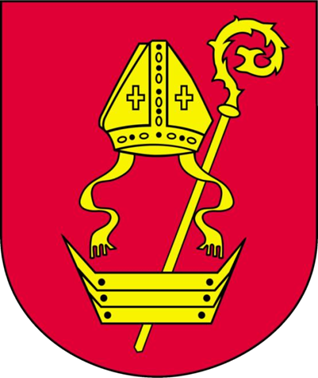 Barwy Gminy określa jej flaga, stanowiąca prostokątny płat tkaniny o proporcjach 5:8, składający się z dwóch stref barwnych w kształcie trójkątów. Górna strefa ma kolor żółty (złoty), zaś dolna strefa kolor czerwony. Każda ze stref stanowi 1:2 powierzchni flagi. W centralnej części strefy żółtej umieszczony jest Herb Gminy Pszczew.  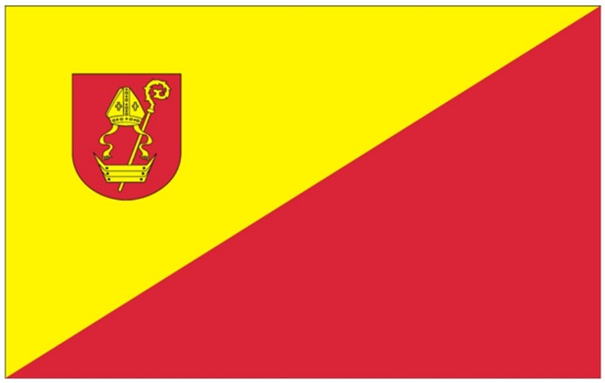 Pieczęcią urzędową gminy jest okrągła pieczęć zawierająca po środku herb gminy, a w otoku napis „Gmina Pszczew”. 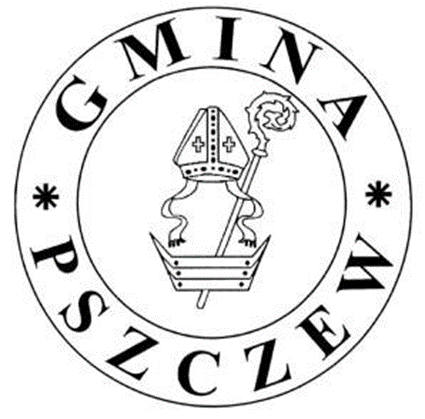 Od 2012 roku w celach promocyjnych Gmina Pszczew posługuje się logo. Niebieski element graficzny to oczywiste nawiązanie do licznych jezior. W centrum zielonego modułu widnieje kształt biskupiej mitry, w którym można również dostrzec żagiel łodzi płynącej po niebieskich falach. Powyżej w labiryncie uliczek i dróg ukryto napis PSZCZEW. Lewy element to zębatki produkcyjne, a prawy oznacza rękodzieło i folklor. 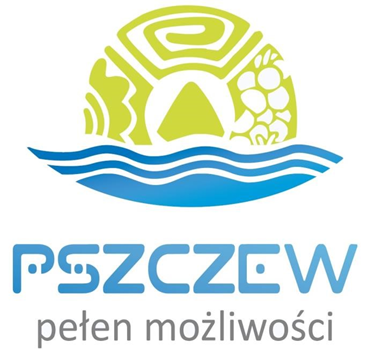 Rozdział IOgólna charakterystyka działalności gminy W niniejszym  rozdziale przedstawiona została ogólna charakterystyka działalności Gminy Pszczew w 2021 r., w dwunastu obszarach dziedzinowych. I.1.  Jednostki organizacyjne gminy W gminie Pszczew w 2021 r. funkcjonowały następujące jednostki organizacyjne: 1. Zakład Usług Komunalnych w Pszczewie 2. Ośrodek Pomocy Społecznej w Pszczewie 3. Szkoła Podstawowa im. M. Kopernika w Pszczewie 4. Przedszkole Samorządowe im. Pszczółki Mai w Pszczewie 5. Gminny Ośrodek Kultury w Pszczewie6. Środowiskowy Dom Samopomocy w Pszczewie W minionym roku realizacja planów finansowych tych jednostek przedstawia się następująco: Tabela 1. Realizacja planów finansowych przez jednostki gminy PszczewI.2. Mieszkańcy gminy W odniesieniu do roku 2020 liczba mieszkańców gminy zmniejszyła się o 9 osób i na koniec 2021 r. wynosiła: 4119 osób w tym 2137 kobiet i 1982 mężczyzn zameldowanych na pobyt stały z tego:- mieszkańcy w wieku przedprodukcyjnym (14 lat i mniej) – 699 osób co stanowi: 16,97%- mieszkańcy w wieku produkcyjnym (15 – 60 lat) – 2468 osób co stanowi: 59,92 %- mieszkańcy w wieku poprodukcyjnym  (61+) – 952 osób co stanowi: 23,11 % - urodzenia 39 w tym 23 dziewczynek i 16 chłopców.- zgonów 58 w tym 26 kobiet i 32 mężczyzn.Na koniec grudnia 2021 r. liczba bezrobotnych z gminy Pszczew zarejestrowanych w Powiatowym Urzędzie Pracy w Międzyrzeczu wynosiła 86 osób, w tym 51 kobiet.Tabela 2. Struktura bezrobotnych w gminie Pszczew w 2021 r.Źródło: Dane PUP w MiędzyrzeczuNa koniec grudnia 2021 r. liczba bezrobotnych w powiecie międzyrzeckim wynosiła 1 353 osoby, w tym 739 kobiety. Liczba zarejestrowanych bezrobotnych z Gminy Pszczew stanowiła   6,3% ogółu bezrobotnych w powiecie.  I.3. Ochrona zdrowia Na terenie Gminy funkcjonuje Niepubliczny Zakład Opieki Zdrowotnej Praktyka Lekarska Piotr Adamski. W 2021 r. na realizację 2 programów zdrowotnych, zaplanowano kwotę 46.925zł : „Program profilaktyki zakażeń wirusem brodawczaka ludzkiego (HPV) dla rocznika 2006 w Gminie Pszczew w r. 2021” oraz  „Program profilaktyki zakażeń wirusem brodawczaka ludzkiego (HPV) w latach 2021-2023 w Gminie Pszczew w 2021 roku”. Łącznie na ten cel wydano 15.097,48 zł. Z rocznika 2007 zaszczepiono 16 z 30 dziewczynek dwoma dawkami, a z rocznika 2006 zaszczepiono 2 z 22 dziewczynek.W maju 2021 na Rynku w Pszczewie stanął słuchobus, w którym była możliwość wykonania bezpłatnego badania słuchu dla mieszkańców.W dniach 22-23.06.2021 r. były przeprowadzone bezpłatne badania wzroku w OPTO-BUSie, który stacjonował według określonego harmonogramu w miejscowościach: Silna, Świechocin, Szarcz, Pszczew, Nowe Gorzycko, Stoki, Policko, Stołuń i Zielomyśl. Na pozostałą działalność w zakresie ochrony zdrowia w 2021 r. zaplanowano 18.900zł, a wydano 13.094,91 zł. Środki te przeznaczono, m.in. na: - zakup środków opatrunkowych oraz sprzętu medycznego do  szkolnych apteczek w Szkole Podstawowej oraz zakupiono 1200 jednorazowych szczoteczek w  celu przeprowadzenia profilaktyki przeciwpróchniczej. Szczotkowanie odbywało się 6-krotnie w okresie styczeń- czerwiec w klasach I-III (wykonano pełen cykl  szczotkowania). Uczestniczyło w nim 138 uczniów. Starsze dzieci ze względu na obostrzenia  i naukę zdalną nie uczestniczyły w szczotkowaniu. Od września 2021 r. profilaktyce fluorkowej w klasach I-VI  uczestniczyło 238 uczniów. Do końca roku wykonano 2-krotne szczotkowanie.W 2021 r.  stacjonował Krwiobus w Pszczewie.  W akcji uczestniczyło18 krwiodawców, którzy łącznie oddali ponad 6 litrów krwi. Sfinansowano  bezpłatne badania laboratoryjne dla mieszkańców gminy. W ramach tej akcji wykonane zostały badania z krwi (glukoza, morfologia krwi –pełna, PSA całkowity, TSH oraz dodatkowo HCV), a także badanie moczu. W akcji która odbyła się 6.10.2021 r.  brało udział 215 mieszkańców (137 kobiet i 78 mężczyzn). Największą grupę stanowiły osoby w wieku powyżej 60 roku życia -113 osób, co stanowi 52,6% wszystkich przebadanych osób. 62 osoby były w wieku 41-60 lat, osoby w wieku 19-40 stanowiły 15,3 %. 60% przebadanych , jak zadeklarowało uczestniczyło w akcji po raz pierwszy. Na ten cel wydano 5.515,10 zł.I.4. Pomoc społeczna 1.4.1.  Ośrodek Pomocy SpołecznejZgodnie z ustawą o pomocy Społecznej Ośrodek Pomocy Społecznej w Pszczewie realizował zadania własne i zlecone gminne.Najczęściej występujące powody przyznawania pomocy przez OPS to :- długotrwała lub ciężka choroba - 104 rodziny,- niepełnosprawność – 88 rodzin,- ubóstwo – 42 rodziny,- bezrobocie – 34 rodziny,- alkoholizm – 35 rodzin,- potrzeba ochrony macierzyństwa – 8 rodzin,- bezradność w sprawach opiekuńczo-wychowawczych i prowadzenia gospodarstwa domowego – 21 rodzin.Świadczenia pieniężne:1. Zasiłek stały - tą formą pomocy objęto 20 rodzin, wypłacono 194 świadczeń na kwotę 113.832,19 zł. Osobom pobierającym zasiłek stały, które nie posiadają innego tytułu objęcia ubezpieczeniem zdrowotnym, Ośrodek opłaca składkę na ubezpieczenie zdrowotne. Tym ubezpieczeniem objęte są 22 osoby – wydano 12.894, 00 zł.2. Zasiłek okresowy - z tej formy pomocy skorzystało 30 rodzin, wypłacono 79 świadczeń na kwotę 39.950,60 zł. Kwota ta została pokryta z dotacji budżetu państwa. Najczęstszy powód przyznania zasiłków okresowych był następujący: bezrobocie, długotrwała lub ciężka choroba oraz niepełnosprawność.3. Zasiłek celowy - tą formą pomocy objęto 100 rodzin na kwotę 155.228,71 zł.• zasiłki celowy – 9.729,00 zł• zasiłki ceowy specjalny – 38.299,71 zł• zasiłki celowe na zakup żywności w ramach programu wspierania finansowego gmin w zakresie dożywiania „Posiłek w szkole i w domu” na lata 2019-2023 – 107.200,00 zł, w tym 75% dotacji.Powyższe świadczenia finansowały najczęściej zakup opału, leków oraz żywności.Świadczenia niepieniężne:1. Zapewnienie gorącego posiłku - szczegółowe zasady przyznawania pomocy w/w formie określają: Uchwała nr II.11.2018 Rady Gminy Pszczew z dnia 29 listopada 2018 r. w sprawie podwyższenia kryterium dochodowego uprawniającego do uzyskania wsparcia w ramach programu „ Posiłek w szkole i w domu” na lata 2019-2023 oraz Uchwała NR II.12.2018 Rady Gminy Pszczew z dnia 29 listopada 2018 r. w sprawie wprowadzenia programu osłonowego w zakresie zapewnienia posiłku dzieciom z terenu Gminy Pszczew na lata 2019-2023. Powyższa pomoc realizowana była poprzez finansowanie posiłków (pełnych obiadów), w:• stołówkach szkolnych i przedszkolnych dla  9 dzieci i uczniów, • dla 9 osób dorosłych - posiłki przygotowane przez stołówkę zewnętrzną.2. Usługi opiekuńcze i specjalistyczne usługi opiekuńcze - pomocą w formie usług opiekuńczych i specjalistycznych usług opiekuńczych finansowanych ze środków Gminy objęto 30 osób, wydatkowano 80.908, 62 zł.3. Domy pomocy społecznej- obecnie ośrodek ponosi częściową odpłatność za pobyt 4 osób w 3 Domach Pomocy Społecznej (Rokitno, Zamyślin, Łężeczki) 157.293,53 zł.4. Praca socjalna - pomocy w postaci pracy socjalnej udzielono 128 rodzinom, w tym wyłącznie z pracy socjalnej skorzystało 47rodzin.5. Rodziny zastępcze – wydano 20.886,78 zł z tytułu odpłatności za pobyt 5 dzieci w 3 rodzinach zastępczych.6. Asystent rodziny - 25 rodzin z problemami opiekuńczo- wychowawczymi otrzymało wsparcie asystenta rodziny. W Ośrodku Pomocy Społecznej w Pszczewie zatrudnionych było 2 asystentów rodziny na 1,5 etatu.7. Działania na rzecz osób niepełnosprawnych (dotyczy wyłącznie osób posiadających orzeczenie o niepełnosprawności i stopniu niepełnosprawności ) - ogółem różnorodną formą pomocy objęto 131 osób niepełnosprawnych. Formy pomocy na rzecz osób niepełnosprawnych: zasiłki stałe, zasiłki celowe, zasiłki celowe specjalne, zasiłki okresowe, program dożywiania, usługi opiekuńcze, specjalistyczne usługi opiekuńcze, praca socjalna, opłata za pobyt w DPS, pobyt w ośrodku wsparcia, opłacanie składki na ubezpieczenie zdrowotne.Projekty Ośrodek Pomocy Społecznej w Pszczewie w 2021 r. był w trakcie realizacji 3 projektów unijnych: projekt 7.5. „Rozwój jakości usług społecznych na terenie gminy Pszczew”, 7.1. „Aktywizacja społeczna i zawodowa mieszkańców gminy Pszczew” oraz 2.5 „Nowy model pracy socjalnej i usług w Ośrodku Pomocy Społecznej w Pszczewie”. 1. W ramach projektu 7.5. „Rozwój jakości usług społecznych na terenie gminy Pszczew”  realizowana przez Ośrodek Pomocy Społecznej w Pszczewie w ramach Regionalnego Programu Operacyjnego LUBUSKIE 2020 ze środków Europejskiego Funduszu Społecznego w okresie od 1.08.2019 r. do 31.12.2021 r. realizowane były poniższe zadania:- wsparcie opiekunów faktycznych:- poradnictwo psychologiczne,- usługi opiekuńcze i specjalistyczne usługi opiekuńcze świadczone w miejscu zamieszkania:a) usługi opiekuńcze świadczone przez 2 opiekunki,b) usługi opiekuńcze specjalistyczne w formie asystenta osoby niepełnosprawnej,c) usługi opiekuńcze specjalistyczne logopedyczne,d) usługi opiekuńcze specjalistyczne rehabilitacyjne.- usługi wspierania rodziny:- dyżur konsultanta ds. przemocy w rodzinie,- dyżur psychologa,-  warsztaty ze specjalistami dla rodzin z problemami opiekuńczo- wychowawczymi.Pozostałe usługi świadczone na rzecz niesamodzielnych i niepełnosprawnych uczestników projektu:-  Taxi Społeczne-  Lotna Brygada techniczno-remontowa.Klub Seniora w PszczewieKlub Seniora w Pszczewie funkcjonuje formalnie w strukturach Ośrodka Pomoc Społecznej w Pszczewie od 30 sierpnia 2018 r. Na dzień 31.12.2021 r. Klub Seniora w Pszczewie finansowany był z projektu unijnego 7.5. „Rozwój jakości usług społecznych na terenie gminy Pszczew”2. „Aktywizacja społeczna i zawodowa mieszkańców Gminy Pszczew” realizowana przez Ośrodek Pomocy Społecznej w Pszczewie w ramach Regionalnego Programu Operacyjnego LUBUSKIE 2020 ze środków Europejskiego Funduszu Społecznego w okresie od 01.06.2019 r. do 31.03.2021r. Działania projektowe skierowane były do 12 mieszkańców Gminy Pszczew. Ośrodek Pomocy Społecznej jako Lider projektu zrealizował następujące zadania:1) Praca socjalna2) Świadczenia pieniężne dla uczestników projektuPartnerem tego projektu była Lutolska Spółdzielnia Socjalna WINDA, która realizowała zadanie pod nazwą Aktywna Integracja.Projekt został zakończony.3) Realizacja projektu 2.5. „ Nowy model pracy socjalnej i usług w Ośrodku Pomocy Społecznej w Pszczewie”- projekt realizowany od 1.09.2019 r. do 28.02.2021 r.W lutym zakończono realizacje projektu. Realizacja pracy socjalnej i usług według przyjętego przez OPS nowego modelu organizacyjnego, monitoring oraz końcowa ocena. W związku z realizowanym projektem od 1.01.2021 r. w OPS w Pszczewie pracowało 4 pracowników socjalnych, funkcjonowały 4 zespoły: ds. pierwszego kontaktu, ds. pracy socjalnej, ds. usług oraz świadczeń przyznanych decyzją. Od sierpnia 2021 r. pracowało 3 pracowników socjalnych. Projekt został zakończony.Zadania zlecone:Karta dużej Rodziny: wydano 10 nowych kart, w tym elektronicznych 10, łącznie dla 4 rodzin.Potrzeby Ośrodka Pomocy Społecznej w Pszczewie:1) Zatrudnienie psychologa, coraz więcej rodzin zgłasza problemy, z których rozwiązaniem może pomóc i wesprzeć rozmowa, spotkanie, terapia z psychologiem. Problemy mają bardzo szerokie spektrum (od problemów małżeńskich, poprzez problemy z dziećmi związane z dojrzewaniem, uczęszczaniem do szkoły, usamodzielnianiem się, problemami ze zrozumieniem, do tego dochodzą depresje, stany lękowe). 2) Zakup lub możliwość korzystania z samochodu służbowego, który będzie wykorzystywany przez pracowników Ośrodka Pomocy Społecznej w Pszczewie do realizacji zadań wynikających z ustawy o pomocy społecznej oraz dla uczestników Klubu Seniora  z poza Pszczewa.I.4.2.   Środowiskowy Dom Samopomocy  Środowiskowy Dom Samopomocy w Pszczewie od 1 stycznia 2020 r. funkcjonuje jako samodzielna jednostka budżetowa Gminy. Placówka została wyodrębniona ze struktur Ośrodka Pomocy Społecznej na mocy Uchwały Nr XIV.103.2019 Rady Gminy Pszczew z dnia 26 września 2019 r. w sprawie utworzenia Środowiskowego Domu Samopomocy w Pszczewie oraz nadania statutu.	ŚDS jest ośrodkiem wsparcia dziennego dla 30 osób z zaburzeniami psychicznymi, w tym dla osób przewlekle psychicznie chorych typ A (5 miejsc), dla osób z niepełnosprawnością intelektualna typ B (19 miejsc) i dla osób z zaburzeniami ze spektrum autyzmu i zaburzeniami sprzężonymi typ D (6 miejsc). Wszystkie miejsca są wykorzystane według zapotrzebowania.  Obecnie wydanych zostało 33 decyzje kierujące do placówki. Diagnoza środowiska pozwala na stwierdzenie, iż w środowisku lokalnym są kolejne osoby, które kwalifikowały by się do udziału w zajęciach jednostki..Według stanu na dzień 31 grudnia 2021 r. w ŚDS zatrudnionych było 10 pracowników (7,75 etatu, w tym w skład zespołu wchodzi 5,5 etatu). W skład Zespołu Wspierająco – Aktywizującego wchodzą: • Terapeuta – 1 etat- długotrwale nieobecna,• Opiekun medyczny – ¼ etatu,• Terapeuta zajęciowy- ¾  etat,• Terapeuta zajęciowy – 1 etat,• Opiekun-na zastępstwie – 1 etat• Fizjoterapeuta – 1 etatStanowiska pomocnicze i obsługi:• Kierownik 1 etat ( w 1/2  liczony do współczynnika zespołu),• Główny księgowy ¼ etatu,• Inspektor ds. kadrowo- płacowych ¼ etatu,• Kierowca – ¾ etatu,• Sprzątaczka – ¼ etatu• Pomoc administracyjna – ¼ etatu,Celem zapewnienia potrzeb uczestników oraz ciągłości zajęć w placówce usługi świadczą specjaliści na umowę – zlecenie: • Drugi kierowca z uprawnieniami - w razie potrzeb.Ze względu na wyliczony wskaźnik zatrudnienia w jednostce, wynoszący obecnie 6,51 etatu, nie został spełniony. Środowiskowy Dom Samopomocy jest jednostką w pełni finansowana z budżetu wojewody. Łączny plan wydatków budżetu dla ŚDS w Pszczewie na 2021 r. wynosił 696.826,89 zł, a wykonanie na dzień 31.12.2021 r. wynosiło 696.718,29 zł. Inne pozyskane środki : - 4 000,00 zł na Warsztaty Artystyczne Osób Niepełnosprawnych od Gminy Pszczew,- 19 999,39 zł środki zewnętrzne pozyskane z programu „ WzMocnij Swoje Otoczenie” od Polskie Sieci Elektroenergetyczne,- 2 895,99 zł – darowizna mamy uczestnika w postaci stanowiska do ćwiczeń siłowni zewnętrznej,- 2 103,80 zł – środki Gminy Pszczew na rozbudowę siłowni zewnętrznej, - 3 518,94 zł – ozonator i lampa bakteriobójcza – darowizna z ROPS Zielona Góra.Środowiskowy Dom Samopomocy w Pszczewie świadczy usługi specjalistyczne w formie pobytu dziennego od poniedziałku do piątku, w czym 6 godzin dziennie przeznacza się na zajęcia z uczestnikami. Usługi świadczone są w formie zajęć grupowych i indywidualnych poprzez:• działania aktywizująco- wspierające w zakresie funkcjonowania w życiu codziennym: trening kulinarny i zdrowego stylu życia, wdrażanie do korzystania ze sprzętu gospodarstwa domowego, trening higieniczny, trening dbałości o wygląd zewnętrzny i własny wizerunek,trening budżetowy,• działania mające na celu nabycie i utrwalenie umiejętności interpersonalnych i społecznych: zajęcia kształtujące umiejętność rozwiązywania problemów, wzmacnianie poczucia integracji z grupą oraz rozwijanie umiejętności kontaktowania się z drugą osoba, wdrażanie alternatywnych metod komunikacji, wdrażanie i rozwijanie umiejętności kontaktowania się za pośrednictwem multimedialnym,• trening umiejętności samodzielnego korzystania ze środków komunikacji miejskiej, publicznej: trening przestrzegania zasad bezpieczeństwa,• spotkania z członkami rodzin i osobami bliskimi: kształtowanie poprawnych zachowań i relacji międzyludzkich w urzędach, ośrodkach i instytucjach, treningi zwiększające poczucie własnej wartości i samooceny,• działania zmierzające do umiejętności aktywnego i racjonalnego gospodarowania czasem wolnym: trening w pracowni komputerowej, treningi w pracowni techniczno – stolarskiej, treningi aktywizujące w pracowni plastycznej, biblioterapię, prace w zespole redakcyjnym dwumiesięcznika „MiszMasz”, zajęcia teatralne, nauka wokalna grupowa i indywidualna, treningi aktywizujące i wdrażające do pracy zespołowej, przygotowujące do aktywizacji zawodowej,• wsparcie i funkcjonowanie w środowisku: monitorowanie i pomoc w rozwiązywaniu spraw bytowych, podtrzymywanie i rozwijanie umiejętności radzenia sobie z prowadzeniem gospodarstwa domowego, współpraca z instytucjami w celu umocnienia pożądanych efektów, pomoc w dostępie i dotarciu do niezbędnych świadczeń zdrowotnych, urzędów i instytucji pomocowych,• działania mające na celu poprawę sprawności ogólnej i aktywności fizycznej: choreoterapia, rytmika, relaksacja, gimnastyka poranna, rehabilitacja ruchowa i fizjoterapia, masaż leczniczy.• terapię logopedyczną,• zajęcia stymulacji sensorycznej,• zajęcia z psychologiem,• zajęcia rewalidacyjne,• zajęcia resocjalizacyjne,• zajęcia z zakresu hortiterapii- terapia ogrodem.Zajęcia realizowane są w pracowniach: kulinarnej, jadalni, sali ogólnej i sali spotkań, sali plastycznej, sali technicznej, sali komputerowej, sali rehabilitacyjno- sensorycznej ( w tym Sala Doświadczania Świata), pomieszczeniach do treningów higienicznych i samoobsługowych, do dyspozycji jest pokój wyciszeń.Jednostka dostosowała pomieszczenia do wymogów, standardów określonych przez wojewodę tj. pokój wyciszeń - przeznaczony dola osób potrzebujących chwili izolacji, głównie osób z zaburzeniami autystycznymi, wymagany przy liczbie przekraczającej 3 osoby z rozpoznaniem zaburzeń ze spektrum autyzmu. ŚDS współpracuje z innymi podmiotami: rodziny, opiekunowie prawni, Ośrodkiem Pomocy Społecznej, Powiatowym Centrum Pomocy Rodzinie, Powiatowym Urzędem Pracy, Fundacją Nasz Dom, poradniami zdrowia psychicznego, szpitalem psychiatrycznym i innymi zakładami opieki zdrowotnej, organizacjami pozarządowymi i parafią w Pszczewie, Gminnym Ośrodkiem Kultury, Klubem Seniora, Przedszkolem Samorządowym w Pszczewie, Szkołą Podstawową w Pszczewie, Zakładem Usług Komunalnych, Ośrodkiem Szkolno- Wychowawczym w Międzyrzeczu i Międzychodzie, Polskimi Sieciami Elektroenergetycznymi S.A, Fundacją Nasz Dom z Lutola Mokrego, zaprzyjaźnionymi Warsztatami Terapii Zajęciowej i Środowiskowymi Domami Samopomocy.Dzięki współpracy z Polskimi Sieciami Elektroenergetycznymi S.A. i przystąpieniu do programu „WzMOCnij Swoje Otoczenie” pn. „Od usprawnienia do uspołecznienia. Siłownia zewnętrzna i rozbudowa placu integracyjnego o stanowiska do ćwiczeń dla osób niepełnosprawnych”, pozyskano środki zewnętrzne w kwocie 19 999,39 zł brutto. Dzięki nim zakupiono i zamontowano nowy orbitrek, urządzenie wyciskanie siedząc integracyjne, słup, wyciąg górny integracyjny, huśtawkę dla osób poruszających się na wózku inwalidzkim, rowerek skośny. Urządzenia te doposażyły plac znajdujący się przy jednostce o urządzenia do ćwiczeń dla osób niepełnosprawnych. Plac wyposażony jest w inne elementy siłowni zewnętrznej oraz w plac zabaw dla dzieci. Stanowi to doskonałą bazę do integracji , aktywizacji osób z niepełnosprawnością ze społecznością lokalną, dając możliwość funkcjonowania w środowisku lokalnym w sposób godny i w pełni praw, co podnosi satysfakcję życia osób zaburzonych psychicznie. Daje to także możliwość środowisku lokalnemu na wypracowanie metod wsparcia i świadomości za osoby niepełnosprawne żyjące obok nas.  I.4.3. Pomoc rodzinom w zakresie wychowania i opieki nad dziećmi- Świadczenie wychowawcze Program 500+Z dniem 1 kwietnia 2016 r. ruszył program „Rodzina 500+”. Program ten wprowadził nowe świadczenie – świadczenie wychowawcze na dzieci w kwocie 500 zł miesięcznie/dziecko. Od dnia 1 lipca 2019 r. świadczenie wychowawcze przysługuje każdemu dziecku do ukończenia 18. roku życia bez względu na osiągane przez rodzinę dochody. 		Wnioski złożone od 1 lipca 2019 r. to wnioski złożone na okres zasiłkowy 2019/2021 trwający od 1 lipca 2019 r. do 31 maja 2021 r. Tak też wydane były informacje o przyznaniu świadczenia. Aby otrzymać kontynuację świadczenia w następnym okresie zasiłkowym 2021/2022 trwający od 1 czerwca 2021 do 31 maja 2022 r. należało złożyć kolejny wniosek o przyznanie świadczenia.	 	W okresie od 1 stycznia 2021 r. do 31 grudnia 2021 r. zostały złożone wnioski o ustalenie prawa do świadczenia wychowawczego w następującej liczbie:
Tabela 3. Wnioski o wypłatę świadczenia wychowawczego
Informacje o średniej liczbie dzieci, na które przysługiwało świadczenie wychowawcze w okresie od 1 stycznia 2021 do 31 grudnia 2021 r.:Tabela 4. Średnia liczba dzieci na które przysługiwało świadczenie wychowawczeŚwiadczenie wychowawcze w 2021 r. wypłacone zostało w formie pieniężnej na łączną kwotę  4 495 064,36. W 2021 r. zostały wydane 3 decyzje dotyczące żądania zwrotu nienależnie pobranych świadczeń wychowawczych. Wszystkie 3 decyzje zostały wydane przez Wojewodę Lubuskiego w związku z zastosowaniem przepisów o koordynacji systemów zabezpieczenia społecznego. Łączna kwota świadczeń do zwrotu wynosiła 15.030,16 zł.	Od 1 stycznia 2022 r. w/w świadczenie zostało przeniesione do Zakładu Ubezpieczeń Społecznych i to Zakład Ubezpieczeń Społecznych będzie realizował dalszą wypłatę świadczeń wychowawczych. Oznacza to, że Urząd Gminy w Pszczewie przyjmował wnioski o ustalenie prawa do świadczenia wychowawczego do 31.12.2021 r., które będzie wypłacał do 31.05.2022 r.- Świadczenie Dobry Start (tzw. 300+) Świadczenie dobry start przysługuje w kwocie 300,00 zł/ jednorazowo, w związku 
z rozpoczęciem roku szkolnego do ukończenia:1) przez dziecko lub osobę uczącą się 20. roku życia;2) przez dziecko lub osobę uczącą się 24. roku życia – w przypadku dzieci lub osób uczących się legitymujących się orzeczeniem o niepełnosprawności.
 W 2021 r. wypłacono 2 świadczenia (2 dzieci)  na łączną kwotę 600,00 zł. 	

- Fundusz alimentacyjnyW okresie od 1 stycznia do 31 grudnia  2021 r. wypłacono świadczenia z funduszu alimentacyjnego na łączną kwotę 170.891,99 zł, w ilości 414 świadczeń. Kwoty zwrócone przez dłużników alimentacyjnych z tytułu wypłaconych świadczeń z funduszu alimentacyjnego wyniosły 65.369,54 zł, z tego;	Tabela 5. Świadczenia z funduszu alimentacyjnego- Świadczenia rodzinneŚwiadczenia rodzinne w okresie od 1 stycznia do 31 grudnia 2021 r. zostały wypłacone w łącznej kwocie 1.911.941,05 zł, w tym: a) Zasiłki rodzinne:Tabela 6. Wypłacone zasiłki rodzinneb) Dodatki do zasiłków rodzinnych:Tabela 7. Wypłacone dodatki do zasiłków rodzinnychc) Świadczenia opiekuńcze:Tabela 8. Wypłacone świadczenia opiekuńczed) Pozostałe świadczenia rodzinne:   Tabela 9. Pozostałe świadczenia rodzinneI.5. Działalność inwestycyjna Na dzień 31 grudnia 2021 r. długość dróg w gminie wynosiła 107 km. Drogi asfaltowe stanowiły  22,56 % wszystkich dróg a drogi utwardzone 28,17 % . Stan dróg według Systemu Oceny Stanu Nawierzchni, w podziale na poszczególne kategorie dróg publicznych, był następujący:  • Klasa A – odcinek drogi o nawierzchni w stanie dobrym – 15,14 km,  • Klasa B – odcinek drogi o nawierzchni w stanie zadawalającym – 83,00km, • Klasa C – odcinek drogi o nawierzchni w stanie niezadawalającym – 8,86 km. Łączna długość sieci wodociągowej w gminie na koniec 2021 r. wyniosła 62,6 km, natomiast sieci kanalizacyjnej: 33,4 km. Do sieci gazowej podłączonych jest i korzysta 11 obiektów komunalnych, w tym obiekty użyteczności publicznej, jak: budynek administracyjny Urzędu Gminy Pszczew i ŚDS w Pszczewie, sala widowiskowa kompleks budynków szkolnych i przedszkole.          W 2021 r. wydatki majątkowe zaplanowano na kwotę 5 061 346,00zł. Wydanona ten cel kwotę 3 026 174,75zł, co stanowi 59,8% założonego planu.I.6. Gospodarka mieszkaniowaWielkość gminnych zasobów mieszkaniowych i użytkowych, zarządzanych przez Zakład Usług Komunalnych w Pszczewie, przedstawia się następująco: 100 lokali komunalnych o łącznej pow. użytkowej 5 125,30 m2, 16 lokali najem socjalny o pow. 703,69 m2, 12 lokali odszkodowanie (byłe socjalne) o pow. 546,56m2, 3 pomieszczenia  tymczasowe o pow. 101,18 m2 oraz 50 lokali użytkowych o łącznej pow. 3.400,48 m2 .- czy w 2021 r. nie pozyskano nowych lokali mieszkalnych- 3 lokale były wolne- nie sprzedano lokali mieszkalnych- zaległości w opłatach za czynsz mieszkaniowy na dzień 31 grudnia 2021 r. wyniosły 148 207,95 zł.W 2021 r. zaplanowano dodatki mieszkaniowe w wysokości 42 600zł, a wypłacono łącznie 186 dodatków mieszkaniowych 20 gospodarstwom domowym na łączną kwotę 41 942,78 zł, co stanowi 98,5%, z czego kwotę 32 913,06 zł przekazano do Zakładu Usług Komunalnych w Pszczewie na poczet należności.W okresie od 1.01.2021 do 31.12.2021 r. wypłacono 10 gospodarstwom domowym, łącznie 90 dodatków energetycznych (zadanie zlecone) na łączną kwotę 1.432,18zł, z tego:• dla gospodarstw domowych składających się  z 2 do 4 osób:- 43 dodatków dla gospodarstw domowych składających się  z 2 do 4 osób (43*16,79=721,97zł)- 25 dodatków dla gospodarstw domowych składających się  z 2 do 4 osób (25*15,19=379,75zł)• dla gospodarstwa domowego składającego się z co najmniej 5 osób:- 4 dodatków dla gospodarstwa domowego składającego się z co najmniej 5 osób (4*20,15 = 80,60zł)- 6 dodatków dla gospodarstwa domowego składającego się z co najmniej 5 osób (6*18,23 = 109,38zł)• dla gospodarstw domowych prowadzonych przez osobę samotną:- 8 dodatki dla gospodarstw domowych prowadzonych przez osobę samotną (8*12,09=96,72zł), - 4 dodatki dla gospodarstw domowych prowadzonych przez osobę samotną (4*10,94=43,76zł), W wysokości 2% kwoty wypłaconych w gminie dodatków otrzymano dofinansowanie zadania na koszty obsługi – 28,64 zł.I.7. Inicjatywy obywatelskieDo Urzędu Gminy w Pszczewie wpłynęło 80 wniosków o udostępnienie informacji publicznej z tego między innymi w większości dotyczyły spraw:- finansowych gminy – 4- działań dot. ochrony środowiska – 5- budowa farm fotowoltaicznych oraz warunki zabudowy farm - 10- usługi inspektora danych osobowych – 2 - różnego rodzaju ankiety – 3 Nie wydano decyzji o odmowie udostępniania informacji publicznej. Nie udzielono odpowiedzi na 6 zapytań dotyczących:- ochrony zabytków i opiekana nad zabytkami,- stowarzyszenia konkursowe, - wykaz osób zatrudnionych w Urzędzie, - warunki zabudowy do remontu linii kolejowej: Skwierzyna- Międzychód,- decyzje środowiskowe dla budowy farm fotowoltaicznych, - zamówienia publiczne.Na terenie gminy Pszczew w 2021 r. czynnie działało i miało swoją siedzibę organizacji pozarządowych:Tabela 11. Wykaz organizacji pozarządowych działających na terenie gminy PszczewW 2021 r. zarejestrowano w gminie, w systemie CEIDG 29 nowych przedsiębiorców, natomiast wyrejestrowano 12 przedsiębiorców. Według stanu  na 31 grudnia 2021 r. w systemie było 207 aktywnych wpisów działalności gospodarczej.Wyodrębniony fundusz sołecki  jest formą budżetu obywatelskiego i stanowi zachętę dla mieszkańców sołectw do włączenia się w życie gminy i tworzenia społeczeństwa obywatelskiego. Na wydatki funduszu sołeckiego przeznaczono łącznie kwotę 307.796,98zł z czego wykonanie wyniosło 266.224,64 zł tj. 86,49% .- Sołectwo Borowy MłynNa wydatki sołectwa Borowy Młyn przeznaczono łącznie kwotę 18.514,10 zł z czego wykonanie wyniosło 18.490,55 zł tj. 99,87%.- Sołectwo JanowoNa wydatki sołectwa Janowo przeznaczono łącznie kwotę 15.703,93 zł z czego wykonanie wyniosło 14.801,00zł tj. 94,25%.- Sołectwo Nowe GorzyckoNa wydatki sołectwa Nowe Gorzycko przeznaczono łącznie kwotę 26.944,63 zł z czego wykonanie wyniosło 26.684,23 zł tj. 99,03%. - Sołectwo PolickoNa wydatki sołectwa Policko przeznaczono łącznie kwotę 28.762,98 zł z czego wykonanie wyniosło 28.493,37 zł tj. 99,06%.- Sołectwo PszczewNa wydatki sołectwa Pszczew przeznaczono łącznie kwotę 55.101,50zł z czego wykonanie wyniosło 26.537,04 zł tj. 48,16%.- Sołectwo RańskoNa wydatki sołectwa Rańsko przeznaczono łącznie kwotę 13.554,97 zł z czego wykonanie wyniosło 12.696,30 zł tj. 93,67%.- Sołectwo SilnaNa wydatki sołectwa Silna przeznaczono łącznie kwotę 30.305,83 zł z czego wykonanie wyniosło 28.980,66 zł tj. 95,63%.- Sołectwo StokiNa wydatki sołectwa Stoki przeznaczono łącznie kwotę 22.040,60 zł z czego wykonanie wyniosło 21.789,99 zł tj. 98,86%.- Sołectwo StołuńNa wydatki sołectwa Stołuń przeznaczono łącznie kwotę 29.369,10zł z czego wykonanie wyniosło 27.973,42 zł tj. 95,25%.- Sołectwo SzarczNa wydatki sołectwa Szarcz przeznaczono łącznie kwotę 27.550,75 zł z czego wykonanie wyniosło 20.260,98 zł tj. 73,54%. - Sołectwo ŚwiechocinNa wydatki sołectwa Świechocin przeznaczono łącznie kwotę 17.356,97 zł z czego wykonanie wyniosło 17.302,30 zł tj. 99,69%.- Sołectwo ZielomyślNa wydatki sołectwa Zielomyśl przeznaczono łącznie kwotę 22.591,62 zł z czego wykonanie wyniosło 22.214,80 zł tj. 98,33%.I.8. Bezpieczeństwo w gminieWedług danych Komendy Powiatowej Policji w Międzyrzeczu w 2021 r. wszczęto 1313 postępowań o przestępstwo. Terenu gminy Pszczew dotyczyły 82 przestępstwa. W kategorii przestępstw kryminalnych w powiecie międzyrzeckim stwierdzono 845, z czego 35 w gminie Pszczew. W naszej gminie miały miejsce 22 przestępstwa uciążliwe dla społeczeństwa (bójka, pobicie, kradzież rozbój, wymuszenia rozbójnicze, uszkodzenie mienia) i jedno przestępstwo narkotykowe.Jeśli chodzi o bezpieczeństwo w ruchu drogowym to w 2021 r. liczba wypadków drogowych utrzymała się na poziomie z 2020 r. Na terenie gminy Pszczew odnotowano 7 wypadków (bez ofiar śmiertelnych)Na terenie Gminy Pszczew działa 9 jednostek Ochotniczych Straży Pożarnych, które  skupiają w swoich szeregach ok. 300 członków, w tym: 116 ochotników, którzy posiadają aktualne badania lekarskie i ubezpieczenie. Jednostki na swoim wyposażeniu posiadają 11 samochodów pożarniczych, w tym: 9 samochodów pożarniczych średnich i 2 samochody pożarnicze lekkie. Jednostka włączona do KSRG posiada również na swoim wyposażeniu łódź ratownicza o napędzie mechanicznym. Dwie jednostki posiadają selektywne alarmowanie tj. OSP Pszczew oraz OSP Silna.W 2021 r. zanotowano 152 wyjazdy do różnego rodzaju akcji ratowniczo- gaśniczych i zdarzeń, w których uczestniczyło 1105 ochotników.W związku z panującą wciąż epidemią COVID-19 nie przeprowadzono gminnych zawodów sportowo-pożarniczych. Na różnego rodzaju szkolenia skierowano łącznie 38 strażaków ochotników OSP.I.9. Edukacja i wychowanie przedszkolneW 2021 r. funkcjonowała Szkoła Podstawowa im. M. Kopernika w Pszczewie
i Przedszkole Samorządowe  im. Pszczółki Mai w Pszczewie, dla których Gmina Pszczew  jest organem prowadzącym.    Tabela 12. Wydatki gminy Pszczew na oświatęI.9.1.Przedszkole Samorządowe im. Pszczółki Mai w PszczewieDo przedszkola w 2021 r. uczęszczało 114 dzieci (3,4,5 -latki). Średnioroczne zatrudnienie w 2021 r przedstawiało się następująco:- nauczyciele stażyści  – 2 etaty,- nauczyciele kontraktowi – 1 etat,- nauczyciele mianowani – 2,04 etatu,- nauczyciele dyplomowani – 2 etaty, zatrudniamy też w niepełnym wymiarze czasu pracy logopedę i katechetę.Ponadto w przedszkolu zatrudnionych było 8 osób na stanowiskach obsługowych.Dochody za 2021 r. wyniosły 82 044,18 zł a wydatki 1 260 702,67 zł. Koszty dokształcania nauczycieli wyniosły 3 121,58 zł.W przedszkolu od najmłodszych lat uczy się przedszkolaki poczucia tożsamości narodowej. Biorąc pod uwagę możliwości psychofizyczne dzieci w wieku przedszkolnym szczególną uwagę zwraca się na poznawanie, rozumienie i działanie na rzecz społeczności lokalnej, w której wzrastają. Dlatego też dzieci wielokrotnie wspierają swoją obecnością uroczystości o charakterze lokalnym. Należą do nich m. in.:1. Kwiatek dla Ewy – dzieci poznają zawody wykonywane przez kobiety w naszym środowisku, nagradzając ich wysiłek wykonanymi przez siebie kwiatami,2. Udział w Pszczewskiej Dwudziestce – uczą się aktywnego sposobu spędzania wolnego czasu i współzawodnictwa – w minionym roku szkolnym ze względu na pandemię impreza została odwołana,3.Obchody 103. rocznicy odzyskania niepodległości dzieci w poszczególnych grupach zaśpiewały hymn.Dbamy o to, aby każdy przedszkolak czuł się u nas bezpieczny, akceptowany i wyjątkowy.W związku z tym staramy się umacniać więzi rodzinne, angażując osoby najbliższe dzieciom w życie placówki. Służą temu:- Zajęcia otwarte dla rodziców, imieniny grupy, warsztaty dla rodziców z dzieckiem – to formy przeznaczone szczególnie dla rodziców, którzy są zainteresowani metodami i formami pracy z dziećmi oraz postępami ich pociech w zdobywaniu umiejętności i wiedzy – w czasie pandemii nie wszystkie propozycje mogły się odbyć,- Dzień Babci i Dziadka, Dzień Rodziny - nagrane bez udziału gości i emitowane on-line. - imieniny grup, pasowanie starszaków, zakończenie roku szkolnego to uroczystości szczególnie wzmacniające więzi rodzinne i jednocześnie stwarzające okazję do prezentacji artystycznych- w ubiegłym roku bez udziału gości – fotorelacja na stronie internetowej przedszkola,- Jasełka – w ubiegłym roku kalendarzowym nie odbyły się ze względu na liczne kwarantanny i izolacje dzieci, Harmonogram imprez i uroczystości przedszkolnych uwzględnia również wiele działań na terenie placówki i poza nią o charakterze edukacyjnym:- Pasowanie na starszaka – uroczystość przedszkolna bez udziału osób z zewnątrz – fotorelacja na stronie internetowej placówki,- mikołajki,- na rok szk. 2021/2022 zaplanowano jako priorytet realizację bloku programowego, propagującego rozwijanie kompetencji matematycznych. W jego ramach zorganizowano konkurs recytatorski o wspomnianej tematyce oraz Konkurs plastyczny „Wyczarowane z figur”- spacery i wycieczki plenerowe.- współpraca z Lubuskim Biurem Koncertowym – pozwala dzieciom poznać różne rodzaje muzyki, tańca, poznają instrumenty muzyczne,- Kino Przedszkole”- dzieci uczestniczą w zajęciach organizowanych specjalnie dla nich w kinie PrzystańAby uatrakcyjnić i wzbogacić ofertę edukacyjną w minionym roku Przedszkole realizowało następujące programy:- Ogólnopolski Program Edukacji Zdrowotnej „Akademia Aquafresh”,- Kubusiowi Przyjaciele Natury – to program uczący dzieci zdrowego stylu życia i dbania o środowisko,- Bezpieczny przedszkolak – spotkanie z policjantkami i zapoznanie z zasadami bezpiecznego funkcjonowania w społeczeństwie,Dzieci i rodzice uczestniczyli także w akcjach charytatywnych:- WOŚP – zbiórka pieniędzy,- Góra Grosza – ogólnopolska akcja charytatywna na rzecz Towarzystwa Nasz Dom – zbiórka pieniężna,- Zbiórka plastikowych nakrętek – pomoc w uzyskaniu funduszy na rehabilitację dziecka niepełnosprawnego.W 2021 r. Przedszkole pracowało w trybie stacjonarnym.I.9.2. Szkoła Podstawowa im. M. Kopernika w PszczewiePracownicy szkoły30.06.2021 zatrudnionych jest 40  nauczycieli:- Stażysta 1 osoba, 1 etat- Kontraktowy 6 osób,  5,91etatu- Mianowany  11 osób,  9,94etatu- Dyplomowany 22 osoby  na 22  etatachW  roku szkolnym 2020/2021 w trakcie awansu zawodowego było  6 nauczycieli. 6 lipca nauczycielka uzyskała pozytywny wynik postepowania kwalifikacyjnego na stopień nauczyciela kontraktowego.Ponadto na 20 etatach zatrudniono 20 pracowników administracji i obsługi. 01.09.2021 zatrudnionych jest  40  nauczycieli: - Kontraktowy 5 osób,  4,91etatu- Mianowany  12 osób, 11,66netatu- Dyplomowany 23 osoby  na 22  etatach.Ponadto na 20 etatach zatrudniono 20 pracowników administracji i obsługi.Klasyfikacja rocznaUchwałą  numer 13  z dnia   17.06.2021 podsumowano i zatwierdzono klasyfikację roczną:- podsumowano osiągnięcia edukacyjne  42 uczniów oddziału zerowego-  zatwierdzono wyniki klasyfikacji i zachowania 140 uczniów klas 1-3- zatwierdzono wyniki klasyfikacji i zachowania  228 uczniów klas 4-8Jedno dziecko  zostało odroczone od obowiązku szkolnego. Wszyscy uczniowie zostali sklasyfikowani. Na 24, 25,26  sierpnia wyznaczono terminy egzaminów poprawkowych. Do egzaminu przystąpiło  8 uczniów.Uchwałą z dnia 14.06 Rada Pedagogiczna zawnioskowała do Wójta Gminy o przyznanie tytułów:- Tytułu Absolwent Roku za wyniki w nauce: Mikołajowi Ciećwierze- Tytułu Absolwent Roku za szczególne osiągnięcia artystyczne  Hannie Pańczuk- Tytułu Absolwent Roku za szczególne osiągnięcia sportowe Oliwierowi MańkowskiemuW wyniku klasyfikacji rocznej świadectwo z wyróżnieniem  otrzymało 33 uczniów  klasy czwartej,  11 - z klas piątych,  24 - z klas szóstych,  23 - z klas siódmych i 9 - z klas ósmych.Szkoła dba o edukacje i promuje jej wartość, dlatego też uczniowie nagradzani są pochwałami wychowawcy, dyrektora i nagrodami rzeczowymi za wybitne osiągnięcia. W roku szkolnym 20/21 70 uczniów otrzymało stypendium motywacyjne za wyniki w nauce i 14 - za osiągnięcia sportowe, 3 -sfinansowane z rady rodziców- za osiągniecia artystyczne.Egzamin ósmoklasistyW celu jak najlepszego przygotowania uczniów do egzaminu ósmoklasisty uruchomiono w kwietniu i maju fakultatywne zajęcia  z przedmiotów egzaminacyjnych, przeprowadzono próbny egzamin z OKE, szkoła  realizowała  działania  w ramach programu LKO „Wspomaganie dyrektorów szkół podstawowych  w zakresie sprawowania nadzoru pedagogicznego nad procesem kształcenia”.Tabela 13. Wyniki egzaminu ósmoklasistyZespoły przedmiotowe dokonały  szczegółowej analizy wyników egzaminu ze szczególnym uwzględnieniem zadań i umiejętności, które wypadły dobrze i nad którymi należy jeszcze popracować. Efektem pracy nauczycieli jest opracowany i przyjęty do realizacji  Plan działań podnoszących efektywność pracy szkoły dla klas 1-3, oraz Planu działań dla klas 4-8.Sprawowany nadzór pedagogiczny  miał  na celu m.in.:- ocenę poprawności stosowania przez nauczycieli prawa oświatowego w praktyce szkolnej, a w szczególności: zasad oceniania, klasyfikowania i promowania, obowiązku dostosowywania wymagań edukacyjnych do potrzeb i możliwości uczniów, indywidualizacja procesu kształcenia, zasad organizacji i świadczenia pomocy psychologiczno-pedagogicznej.- monitorowanie realizacji podstaw programowych wychowania przedszkolnego/ kształcenia ogólnego i zawodowego oraz ich realizacji zgodnie z zaleconymi warunkami, a także podejmowanie działań w przypadku zagrożenia niezrealizowania.- realizację statutowych zadań szkoły.- wspomaganie pracy nauczycieli w różnorodnych formach po uprzednim zdiagnozowaniu potrzeb: organizowanie szkoleń, narad, kierowanie nauczycieli na zewnętrzne formy doskonalenie, prowadzenie lekcji pokazowych i koleżeńskich, organizowanie współpracy z poradnią psychologiczno-pedagogiczną, itp.- diagnozowanie i ocenianie efektywności kształcenia w szkole oraz rozwoju każdego ucznia.- analizowanie / badanie osiągnięć uczniów na egzaminach zewnętrznych oraz planowanie na ich podstawie zmian w organizacji procesu kształcenia.- motywowanie nauczycieli do pracy, do doskonalenia umiejętności zawodowych, koniecznych w realizacji statutowych zadań szkoły, do wprowadzania innowacji, stosowania nowoczesnych metod kształcenia skutkujących podniesieniem jakości pracy i efektywności nauczania- zaplanowanie i realizację działań służących lepszej organizacji procesów edukacyjnych, służących rozwojowi uczniów z wykorzystaniem wniosków z nadzoru pedagogicznego z poprzedniego roku szkolnego, z przeprowadzanych badań i analiz, oceny efektywności nauczania, wychowania i opieki. - wspomaganie nauczycieli w realizacji zadań dydaktycznych, doskonalenie ich umiejętności metodycznych i dydaktycznych oraz umiejętności pracy z uczniem o specjalnych potrzebach edukacyjnych. Powrót do szkoły od września 2021 r. rodził wyzwania, z którymi szkoła musiała  się zmierzyć, a które wywodzą się z długotrwałego okresu nauczania zdalnego. W działalności szkoły od września 2021 r. kluczowym więc stało  się:  1) przeciwdziałanie fizycznym i psychicznym następstwom zdalnego nauczania wśród uczniów, nauczycieli, rodziców;2) budowanie szkolnej wspólnoty w oparciu o system wartości i norm społecznych, które warunkują dobre relacje i konstruktywną współpracę nauczycieli, rodziców i uczniów;3) przeciwdziałanie wykluczeniu edukacyjnemu uczniów i wyrównywanie ich szans edukacyjnych;4) stworzenie uczniom lepszych warunków do osiągnięcia sukcesu edukacyjnego i przygotowania ich do życia we współczesnym i przyszłym świecie;5) odchodzenie od tradycyjnego modelu nauczania w stronę pedagogiki i psychologii pozytywnej;6) stwarzanie warunków, które zapewniają uczniom poczucie bezpieczeństwa psychofizycznego, a także kształtują ich system wartości i postawy społeczne. Działania opiekuńczo-wychowawcze i dydaktyczne  szkoły podczas nauki zdalnej i choć krótkiej, ale tez stacjonarnej, ukierunkowany był głównie na działaniach  polegających  m. innymi na: budowaniu u uczniów poczucie odpowiedzialności za własne wyniki uczenia się, motywowaniu uczniów do pracy, samodyscypliny i poprawnego gospodarowania własnym czasem, uzupełnienia braków edukacyjnych wynikających ze zdalnego nauczania egzekwowanie regulaminu lekcji online. Zadaniem wszystkich nauczycieli było wspieranie uczniów w trudnym  czasie nauki zdalnej. Należało poszukać  takich sposobów oceniania, by uzyskany wynik jak najbardziej odzwierciedlał stan wiedzy i umiejętności ucznia. Lekcje online , jak i te „classroomowe” powinny zawierać wszystkie ogniwa (cel lekcji, kryteria sukcesu, podsumowanie zajęć). W okresach nauki stacjonarnej klas 1-3, nauki hybrydowej 1-3, hybrydowej 4-8 oraz po powrocie do ławek szkolnych wszystkich uczniów przestrzegano zasad bezpieczeństwa  i procedur związanych z zagrożeniem Covid19. W czerwcu, czas powrotu wszystkich uczniów do szkoły nie był czasem sprawdzianów, kartkówek. Nauczyciele, zwłaszcza wychowawcy skupili się na integracji zespołów klasowych. Dla klas 5,6,7 zorganizowano  warsztaty „Dobrostan psychiczny, jak dbać o siebie”, a nauczyciele uczestniczyli w konferencji „Działania w zakresie wsparcia wychowawczego i  psychoprofilaktycznego  środowiska szkolnego w sytuacji kryzysowej wywołanej pandemią”. Z początkiem września rozpoczęto realizację zajęc  wspomagających dla kas 4-8 w wymiarze 15 godzin na klasę (6 godzin języka polskiego, 6 godzin języka polskiego, 3 godziny wiodącego języka) .W  październiku 2021 zrealizowano  w klasach 1-3 program profilaktyczny „Cukierki”, którego celem było przybliżenie podstawowych informacji na temat środków uzależniających i zagrożeń z nimi związanych, rozwijanie samodzielnego o twórczego myślenia, kształtowanie umiejętności troski o własne bezpieczeństwo w relacjach z innymi, nauka postaw asertywnych. Klasy 4-6 realizowały program „Góra Uczyć”, którego celem było przybliżenie dzieciom informacji na temat emocji i zagrożeń związanych z brakiem higieny emocjonalnej, nauka postaw asertywnych, poznani technik relaksacji dla bezpiecznego przechodzenia przez trudne emocje. Do klas ósmych zaplanowano program profilaktyczny „Unplugged”.Ponadto w klasie 4ab odbyły się zajęcia warsztatowe z pedagogiem szkolnym „Powiem Ci coś miłego”. Pedagog i psycholog opracowały i przeprowadziły ankietę  dotyczącą rozpoznawania potrzeb wychowawczo- opiekuńczych  i edukacyjnych uczniów.Działania opiekuńczo-wychowawcze w głównej mierze polegały na udzielaniu  pomocy i wsparcia  uczniów z trudnościami w nauce, specyficznymi trudnościami w nauce, zaburzonym zachowaniem, problemami emocjonalnymi związanymi m. inymi z długotrwała izolacją.Monitorowano  postępy  uczniów z trudnościami w nauce i zachowaniu. Przeciwdziałano nieusprawiedliwionej absencji uczniów m.in. poprzez stosowanie sankcji zgodnych z regulaminem i procedurami szkolnymi, spotkania z uczniami, rodzicami uczniów, wychowawcami, asystentami rodziny (OPS), kuratorami społecznymi i sądowymi. Działania opiekuńczo-wychowawcze sprawowano w ścisłej współpracy m.in. z Ośrodkiem Pomocy Społecznej w Pszczewie /w tym z asystentami rodziny/,Poradnią Psychologiczno - Pedagogiczną w Międzyrzeczu, Powiatowym Centrum Pomocy Rodzinie, policją w Pszczewie i Międzyrzeczu, kuratorami sadowymi, Gminną Komisją Rozwiązywania Problemów Alkoholowych w Pszczewie, Komisją Interdyscyplinarną ds. Przeciwdziałania Przemocy w Rodzinie, Ośrodkiem Pomocy w Pszczewie.Szkoła to także miejsce, w który uczniowie mogą rozwijać swoje pasje i zainteresowania . Mimo pandemicznej sytuacji uczniowie zdobywają sukcesy w konkursach przedmiotowych, artystycznych czy sportowych.W roku szkolnym 2021/22 m.in. :• Uczennica klasy ósmej  to podwójna finalistka: wojewódzkiego konkursu z języka polskiego i  z biologii,  uczeń kasy ósmej  zdobył tytuł laureat wojewódzkiego konkursu z historii• pierwsze miejsce w mistrzostwach województwa w konkurencji pchnięcia kulą w kategorii u16 ,3 miejsce w mistrzostwach województwa w konkurencji rzutu dyskiem w kategorii u16, 5 miejsce w mistrzostwach polski w konkurencji pchnięcia kulą w kategorii u16• piąte miejsce w mistrzostwach województwa w sztafetowych biegach przełajowych -chłopcy• drugie miejsce w mistrzostwach powiatu w piłce siatkowej w kategorii igrzysk młodzieży szkolnej -chłopcy• pierwsze miejsce w mistrzostwach powiatu w piłce siatkowej dziewcząt• trzecie miejsce w etapie wojewódzkim Lubuskiego Konkursu Recytatorskiego ProArte 2021 w kategorii wiekowej klas 4-5 szkoły podstawowej • wyróżnienie w etapie powiatowym Lubuskiego Konkursu Recytatorskiego ProArte 2021 w kategorii wiekowej klas 6-8 szkoły podstawowej • czterech laureatów  etapu gminnego Lubuskiego Konkursu Recytatorskiego ProArte 2021 w kategorii wiekowej klas 4-5 szkoły podstawowej,  • wyróżnienie w Powiatowym Festiwalu Piosenki Dziecięcej i Młodzieżowej• jedno  wyróżnienie  i trzech laureatów Lubuskiego konkursu plastycznego ProArte 2021 - etap powiatowyW roku szkolnym 2021/22:- po szkolnym etapie w konkursach przedmiotowych rekomendacje do kolejnego etapu uzyskali uczniowie z 6 przedmiotóww finale wojewódzkim  w drużynowym tenisie stołowym  chłopcy klas 7-8 zajęli 6 miejsce,  dziewczęta klas 7-8 7 miejscew mistrzostwach powiatu w piłce siatkowej dziewczęta 7-8 zdobyły II miejsce,  chłopcy 7-8 II miejscew mistrzostwach powiatu w sztafetowych biegach  przełajowych chłopcy klas 4-6 zajęli II miejsce, chłopcy 7-8 II miejscelaureatka  wojewódzkiego konkursu plastycznego „Kręci mnie bezpieczeństwo nad wodą”.I.10. Działalność kulturalnaUpowszechnianiem kultury w gminie Pszczew zajmuje się przede wszystkim powstały w 1976 r. Gminny Ośrodek Kultury. GOK w Pszczewie jest samorządową instytucją kultury, posiadającą osobowość prawną, prowadzącą zgodnie ze statutem działalność w zakresie kultury, a także zadania zlecone przez Gminę Pszczew z zakresu sportu.Jest to instytucja wielofunkcyjna, która prowadzi różnorodną działalność kulturalną. Przy GOK odbywają się zajęcia wokalne, taneczne, plastyczne, działa także zespół taneczny Mali Pszczewiacy oraz kluby zainteresowań – Klub Współczesnej Pani i Klub Przyjaciół Pszczewa. Chlubą działalności kulturalnej GOK jest bogaty kalendarz imprez, podczas których wszystkie wyżej wspomniane zespoły i kluby prezentują swój dorobek. Oprócz miejscowych zespołów pojawiają się artyści 
z zaprzyjaźnionych gmin, a także wybitni twórcy sceny ogólnopolskiej. Znaczną część organizowanych przez GOK imprez stanowią przedsięwzięcia plenerowe, które adresowane są zarówno do mieszkańców gminy, gości oraz licznie odwiedzających te tereny turystów. Staramy się, by GOK był otwartym, przyjaznym miejscem dla rozwoju dzieci, młodzieży, ale także ciekawych form spędzania czasu 
dla dorosłych, w tym seniorów, również takim, które dba o pamięć historyczną, wspiera w inicjatywach, kultywuje lokalne tradycje. Mimo trwającej pandemii wiele wydarzeń odbyło się w zaplanowanej formie bezpośredniego kontaktu z odbiorcami. Muzeum „Dom Szewca” – otwarte w 1984 r. we wnętrzach odrestaurowanego domu mieszczańskiego z połowy XVII wieku. Budynek jest drewniany, kryty gontem. 
W roku 2021 roku do końca roku sprzedano 1105 biletów wstępu do muzeum.  Zrealizowano również 4 wycieczki grupowe po Pszczewie. Kino „Przystań” (funkcjonuje od 1952 r.) W roku 2021 sprzedano łącznie 2254 biletów wstępu do kina, odbyło się 125 seansów filmowych. Świetlice: GOK prowadził w roku 2021 działalność w pięciu świetlicach wiejskich (Policko, Stołuń, Pszczew, Szarcz i Janowo) i współpracował z pozostałymi na terenie gminy (Silna, Stoki, Zielomyśl), które są dość dobrze zaopatrzone w różnego rodzaju gry oraz materiały do zajęć manualno-plastycznych i chętnie odwiedzane są 
przez dzieci i młodzież w swoich środowiskach. Przez panującą pandemię i restrykcje czasowo miejsca te były zamknięte. Podstawowe znaczenie w doposażeniu świetlic ma Komisja ds. Rozwiązywania Problemów Alkoholowych (przyznawanie niezbędnych środków). BibliotekaDo Biblioteki w Pszczewie i filii w Silnej oraz do punktów bibliotecznych w Stołuniu,
w Stokach i w Policku w roku 2021 zapisało się 323 czytelników. Wypożyczono 6535 woluminów, odwiedziło nas 4914 czytelników. Biblioteka nie otrzymała dofinansowania z Biblioteki Narodowej na zakup nowości wydawniczych (nie przystąpiła do programu z powodu wymaganego wysokiego wkładu własnego).  Z dotacji gminnej biblioteka otrzymała 6.200,00 zł, które wykorzystano na zakup nowości wydawniczych dla dorosłych oraz dla dzieci i młodzieży. W 2021 roku biblioteka otrzymała wsparcie rzeczowe z powiatu w postaci książek o wartości 1.000,00 zł. Za otrzymane dotacje łącznie zakupiono 257 woluminów. Stałą ofertą dla dzieci jest czytanie bajek, w ramach akcji „Cała Polska czyta dzieciom”. Czytamy najmłodszym podczas ferii zimowych oraz niezależnie organizujemy takie spotkania. Biblioteka w Silnej czyta najmłodszym także podczas zajęć świetlicowych, co przyczynia się do popularyzacji czytelnictwa. Kolejną propozycją dla czytelników jest „Książka na telefon”, która daje możliwość zaopatrzenia w książki osoby niemogące skorzystać stacjonarnie z oferty biblioteki.Placówka zaangażowała się kolejny raz w edycję Narodowego Czytania. Wydarzenie to odbyło się nad jednym z pszczewskich jezior. Biblioteka poprosiła 
o włączenie się do akcji Pszczewski Klub Morsów. Pod patronatem Gminnego Ośrodka Kultury w Pszczewie wydana została książka Katarzyny Sztuby-Frąckowiak Waleria Misiewicz z Szarcza. Działaczka spod znaku Rodła. Tytułowa bohaterka publikacji od ubiegłego roku została patronką naszej biblioteki. Przy bibliotece mieści się również redakcja wieści Gminnych z Pszczewa 
i Okolic – miesięcznika informacyjno-kulturalnego wydawanego przez Gminny Ośrodek Kultury w Pszczewie. - Amatorski ruch artystycznyPrzy GOK działa amatorski ruch artystyczny:Klub Przyjaciół Pszczewa  Stowarzyszenie Artystyczne SKŁADAKZajęcia tańca współczesnego zajęcia wokalneZespół Śpiewaczy PSTRE WIANKI zajęcia z rysunku i malarstwa Zespół Mali PszczewiacyWokalistki brały udział w przeglądach „PRO – ARTE”, konkursach i przeglądach zgodnie z kalendarzem imprez oraz prezentowały swój dorobek w trakcie lokalnych imprez oraz wydarzeń online.- Kalendarz imprezPrzez panującą pandemię Covid-19 GOK zrezygnował z niektórych wydarzeń, niektóre zostały przeniesione do Internetu, a jeszcze inne organizowane były z zachowaniem panujących obostrzeń. Wydarzenia zrealizowane online:Wydarzenia zrealizowane w bezpośrednim kontakcie z uczestnikami i odbiorcami:Wiele z powyższych działań zostało zrealizowanych przy współpracy z gminnymi jednostkami oraz organizacjami pozarządowymi funkcjonującymi na terenie gminy Pszczew.Projekty:Dzięki wsparciu Narodowego Centrum Kultury w ramach programu EtnoPolska 2021 Gminny Ośrodek Kultury w Pszczewie zrealizował zadanie „Mali Pszczewiacy - bo szata zdobi człowieka". Kwota dofinansowania wyniosła 6254,11 zł. Jego efekty można było zobaczyć 4 września 2021 r. na Dożynkach Gminnych w Stokach. Mali tancerze zaprezentowali się w zupełnie nowych strojach ludowych wykonanych przez lokalną krawcową.Celem  zrealizowanego projektu z Pro Europa Viadrina było odwołanie się do wspólnej słowiańskiej przeszłości i dziedzictwa kulturowego ziemi lubuskiej poprzez zorganizowanie imprezy pt. „Pszczew i Letschin. Wspólne słowiańskie korzenie“. W ramach tego projektu odbyły się dwie imprezy. Pierwsza miała miejsce 18 lipca podczas XXVII Jarmarku Magdaleńskiego, drugą był Turniej Rycerski, który odbył się 14 sierpnia. Gok otrzyma refundacje w kwocie 5922,98 euro za to zadanie w roku 2022. Aby zrealizować ten projekt GOK musiał wydatkować własne środki finansowe.Gminny Ośrodek Kultury w Pszczewie w 2021 roku otrzymał dofinansowanie ze środków Ministra Kultury, Dziedzictwa Narodowego i Sportu w ramach programu Narodowego Centrum Kultury „Kultura – Interwencje 2021” na projekt pn. Ocalić od zapomnienia – historia Walerii Misiewicz. Celem naszego projektu było upamiętnienie lokalnej działaczki, patriotki. Jest to postać ściśle związana z nasza miejscowością, jedyna kobieta w lokalnej historii działaczy spod znaku Rodła. Waleria Misiewicz od 29 czerwca 2021 roku jest patronka naszej biblioteki.  Elementem upamiętniającym tą postać jest również stworzony na ścianie budynku biblioteki mural z jej wizerunkiem. W ramach zadania zostały zebrane materiały do publikacji. GOK przygotował publikację do druku, a Międzyrzecki Ośrodek Kultury sfinansował wydruk wraz z Narodowym Centrum Kultury sfinansowały przedsięwzięcie kwotą 11.000 zł.„Zaproś nas do siebie” to projekt niefinansowy realizowany przez Narodowe Centrum Kultury, którego celem były wymiana doświadczeń oraz cykl szkoleń dla pracowników instytucji kultury. Gminny Ośrodek Kultury w Pszczewie znalazł  się wśród czternastu uczestników edycji realizowanej w 2021 roku. Zdobyte umiejętności i doświadczenia zostaną wykorzystane w dalszej pracy GOK. I.11. Ochrona środowiska i gospodarka odpadamiW Gminie Pszczew nie funkcjonują  zakłady szczególnie uciążliwe dla środowiska.  W 2021 r. nie  zlokalizowano dzikich wysypisk odpadów komunalnych.  Na dzień 1 stycznia 2021 r. na 1 mieszkańca gminy przypadało 0,17 Mg selektywnie zebranych odpadów komunalnych oraz 0,24 Mg zmieszanych odpadów komunalnych, natomiast pod koniec roku dane te przedstawiały się następująco: ilość odpadów zebranych selektywnie przypadająca na 1 mieszkańca gminy kształtowała się na poziomie 0,11 Mg,  a zmieszanych odpadów komunalnych 0,17 Mg.  Niestety zmieszanych odpadów produkuje się więcej niż selektywnych, świadomość segregacji nie jest na poziomie zadawalającym. Przyczyną tego są ilość odpadów selektywnych przypada mniej na jednego mieszkańca niż zmieszanych. Pozytywna jest tylko i pocieszające że zmienia się ilość produkowanych odpadów jest ich mniej porównując z początkiem roku 2021 a jego końcem. W roku sprawozdawczym wpływ na taką sytuacje miała też sytuacja epidemiologiczna w kraju. W celu polepszenia warunków środowiskowych, w których żyją mieszkańcy,  Gmina podjęła następujące działania: • stworzono Plan Gospodarki Niskoemisyjnej, określający wizje rozwoju Gminy  w kierunku gospodarki niskoemisyjnej; • zastosowanie, zgodnie z uchwałą Nr XXXIII/191/09 Rady Gminy Pszczew z dnia 29.12.2009r., zwolnień w podatku od nieruchomości  budynków mieszkalnych związanych z ekologiczną energią, w których zainstalowano kolektory słoneczne do ogrzewania ciepłej wody użytkowej lub wykonano instalację zasilania energetycznego z odnawialnych źródeł energii ( baterie słoneczne, wiatraki, elektrownie wodne itp.) –  w 2019 r., od miesiąca listopada i na okres pięciu lat, z tego tytułu zastosowano zwolnienie w podatku od budynku mieszkalnego dla jednego podatnika, • przeprowadzane są akcje „azbest”, zgodnie z Programem usuwania azbestu i wyrobów zawierających azbest z terenu Gminy Pszczew na lata 2010 – 2032; • budowa przydomowych oczyszczalni ścieków -  Gmina zrealizowała projekt w latach 2011-2013 , w ramach którego wybudowano 15 naturalnych przydomowych oczyszczalni, w kolejnych latach  projekt nie był realizowany, natomiast w roku 2019 został złożony wniosek na dofinansowanie budowy ośmiu przydomowych oczyszczalni; Udział ścieków oczyszczonych w ściekach wymagających oczyszczenia wynosił 100%. Na terenie Gminy Pszczew decyzję na wywóz nieczystości ciekłych posiadają podmioty : P. Anna Kowalska, P. Krystyna Ratajczak, P. Rafał Klepczarek oraz Zakład Usług Komunalnych w Pszczewie, decyzje wydawane są na okres 5 lat.- Program „Czyste powietrze”W dniu 30.09.2021 r. zostało podpisane porozumienie z Wojewódzkim Funduszem Ochrony Środowiska i Gospodarki Wodnej w Zielonej Górze w sprawie uruchomienia i prowadzenia punktu konsultacyjno - informacyjnego Programu „Czyste powietrze”, dotyczącego pomocy w uzyskaniu dofinansowań przez mieszkańców z terenu Gminy Pszczew.  W 2021 r. zostały złożone 4 żądania wydania zaświadczenia o wysokości dochodu przypadającego na jednego członka gospodarstwa domowego, niezbędne właścicielom nieruchomości / mieszkań do uzyskania dofinansowania w ramach Programu „Czyste powietrze” oraz 3 wnioski o dofinansowanie w formie dotacji z WFOŚiGW.    I.12. Planowanie przestrzenne  Na terenie Gminy Pszczew obowiązują 22 miejscowe plany zagospodarowania przestrzennego. Obszary objęte planami miejscowymi mają powierzchnię 1.277,5 ha, co stanowi 7,2 % powierzchni Gminy.Teksty uchwał Rady Gminy Pszczew (wraz z załącznikami graficznymi) zatwierdzające plany miejscowe są dostępne na stronie internetowej Dziennika Urzędowego Województwa Lubuskiego: www.bip.lubuskie.uw.gov.pl/wojewoda/dziennik_urzedowy.html oraz na stronie Systemu Informacji Przestrzennej Urzędu Gminy Pszczew: www.pszczew.emapa.net. W 2021 r.  wydano 52 decyzje o ustaleniu warunków zabudowy, w tym 35 decyzji dotyczących zabudowy mieszkaniowej jednorodzinnej. Wydano 8 decyzji o ustaleniu lokalizacji inwestycji celu publicznego. Rozdział IIInformacje finansowe  II.1. DochodyRealizacja planu dochodów za rok 2021 z podziałem na dochody bieżące  i majątkowe przedstawia się następująco:Tabela 14. Realizacja planu dochodów w 2021 r.II.2. WydatkiTabela 15. Zestawienie wydatków budżetowych w 2021 r. W 2021 r. wydatki majątkowe zaplanowano na kwotę 5 061 346,00zł. Wydano  na ten cel kwotę 3 026 174,75zł, co stanowi 59,8% założonego planu.Tabela 16. Realizacja wydatków w 2021 r.II.3. ZadłużenieStan zadłużenia Gminy Pszczew na dzień 31 grudnia 2021 r. wyniósł 4.656.517,54zł. Na obsługę długu publicznego w roku 2021 zaplanowano  46.000,00 zł, wydano 45.542,92 zł, tj. 99,0%. 1. Koszt obsługi kredytu zaciągniętego w dniu 28 listopada 2014 r. na podstawie umowy z Bankiem Gospodarstwa Krajowego z siedzibą w Warszawie 9.028,28 zł.   3. Koszt obsługi kredytu oraz prowizja z tyt. uruchomienia kredytu  zaciągniętego w dniu 21 sierpnia 2019 r. na podstawie umowy z Bankiem Gospodarstwa Krajowego z siedzibą w Warszawie 36.514,64 zł.       Tabela 17. Realizacja przychodów i rozchodów w 2021 r.II.4. Wieloletnia prognoza finansowaTabela 18. Prognoza nadwyżki operacyjnej na dzień 31 grudnia 2021 r.Tabela 19. Prognoza limitu zadłużenia wg. stanu na 31 grudnia 2021 r.Tabela 20. Prognozowany harmonogram spłat i obsługi zadłużenia wg. stanu na 31 grudnia 2021 r.Rozdział IIIInformacja o stanie mienia komunalnego III.1. Rzeczowy majątek trwałyIII.1.1. Środki trwałeGruntyNieruchomości gruntowe Gminy Pszczew zajmują powierzchnię 371,3023 ha. Wartość gruntów wg ksiąg rachunkowych Urzędu Gminy na dzień 31 grudnia 2021 r.  wynosi 12.215.141,22 zł, w tym:- grunty - zabudowa mieszkaniowa	678 819,00 zł,	   - grunty pod zabudowę	1 260 423,49 zł,	- grunty pod zabudową usługową	1 288 796,99 zł,- grunty pod zabudowę usługową	46 410,00 zł,- grunty pod zabudowę rekreacyjną	3 313 680,00 zł,- grunty rolne	131 122,00 zł,- grunty leśne, zadrzewienia	87 451,00 zł,- tereny zieleni	1 960 636,80 zł,- drogi	3 359 735,28 zł,- rowy	88 066,66 zł.Ponadto wartość gruntów wykazana w księgach rachunkowych jednostek organizacyjnych  na dzień 31 grudnia 2021 r. wynosi 1.079.759,00 zł. Umorzenie gruntów będących w wieczystym użytkowaniu GOK to kwota 5.318,16 zł.Budynki i  lokale Wartość ewidencyjna budynków i lokali według ksiąg rachunkowych na dzień                   31 grudnia 2021 r. zamknęła się  kwotą 39.683.021,71 zł. W porównaniu z rokiem ubiegłym zwiększyła się 151.328,59 zł. Na powyższe saldo wpłynęły następujące zmiany:Zwiększenia, w tym:świetlica wiejska w Świechocinie – montaż bramy garażowej, wykonanie podjazdu z kostki betonowej 	27.541,52 zł,(podwyższenie wartości budynku)budynek Urzędu Gminy – montaż bramy wjazdowej  (podwyższenie wartości budynku Urzędu Gminy) 	13.000,00 zł,świetlica wiejska w Zielomyślu – montaż zadaszenia od strony frontowej budynku oraz wykonanie utwardzenia terenu przylegającego do świetlicy(podwyższenie wartości budynku)	14.270,20 zł,budynek Szkoły Podstawowej – montaż rolet zewnętrznych i klimatyzacji (podwyższenie wartości budynku)	33.085,50 zł,budynek Rynek 4 w Pszczewie – wykonanie instalacji wodno-kanalizacyjnej oraz wymiana kotła c.o. (podwyższenie wartości budynku)	46.393,88 zł,budynek kotłowni ZUK – przebudowa  kotłowni oraz wymiana komina (podwyższenie wartości budynku)	49.937,85 zł,budynek Silna 13- wykonanie instalacji elektrycznej (podwyższenie wartości budynku)	  21.623,01 zł.2. Zmniejszenia, w tym:budynek komunalny Stołuń 72 - sprzedaż lokalu mieszkalnego	49.663,97 zł,budynek gospodarczy (stara hydrofornia) w Brzeźnie – sprzedaż	4.859,40 zł.      Wartość umorzenia budynków i lokali na dzień 31.12.2021r. wynosi 11.576.777,56 zł, co daje wskaźnik umorzenia na poziomie 29,2%.  Obiekty inżynierii lądowej - budowleWartość ewidencyjna budowli  według ksiąg rachunkowych na dzień  31 grudnia 2021 roku wynosi  51.037.407,03 zł. W ciągu 2021 r. zwiększyła się o 308.305,44 zł. Na powyższe saldo wpłynęły następujące zmiany:Zwiększenia, w tym:modernizacja oświetlenia drogowego dz. nr 431/12 (dr. wewnętrzna) ul. Żwirowa	11.900,25 zł,modernizacja oświetlenia drogowego w pasie drogi powiatowej nr 3228Ful. Szarzecka	26.568,00 zł,modernizacja oświetlenia drogowego w pasie drogi powiatowej nr 1332F ul. Międzychodzka (od posesji nr 37 – do posesji nr 40)	14.114,25 zł,modernizacja oświetlenia drogowego na dz. drogowej nr 196/2 (dr. wewnętrzna) i przy ul. Międzychodzkiej  (między posesje nr 38A – do posesji nr 38)	7.140,15 zł,modernizacja oświetlenia drogowego w pasie drogi powiatowej nr 1337F w Silnej	9.132,75 zł,budowa linii oświetleniowej z 2 punktami świetlnymi (miejsce rekreacji isportu przy ul. Szarzeckiej, dz. nr 431/12)	29.783,22 zł,budowa linii oświetleniowej z 12 punktami świetlnymi w m. Silna (dr. wew. Silna Stara Jabłonka  budynek nr. …  działki nr 185, 189/7, 180, 321/5)(od posesji nr 8 do posesji nr 12)	53.248,16 zł,zjeżdżalnia dziecięca ORKA 1100 zamontowana na plaży komunalnej w Pszczewie	16.819,41 zł,modernizacja przepompowni ścieków w Pszczewie ul. Różana (podwyższenie wartości)	15.053,39 zł, modernizacja przepompowni ścieków w Pszczewie – ul. Kasztanowa	24.780,49 zł, wymiana ogrodzenia PSZOK	20.769,48 zł, rozbudowa sieci wodociągowej w Pszczewie ul. Orla	34.848,74 zł, rozbudowa sieci kanalizacyjnej – ul. Kasztanowa 	44.147,15 zł.Wartość umorzenia na koniec 2021 roku  wynosi 24.308.592,85zł. Wskaźnik umorzenia stanowi  47,6%.Pozostałe środki trwałe	Wartość ewidencyjna pozostałych środków trwałych  według ksiąg rachunkowych na dzień 31 grudnia 2021 r. wynosi 10.063.458,56zł. W ciągu 2021 r. zwiększyła się  o 106.072,32 zł. Na powyższe saldo wpłynęły następujące zmiany:1. Zwiększenia, w tym:zewnętrzna instalacja gazowa oraz montaż pieca gazowego w świetlicy wiejskiej w Zielomyślu	22.252,43 zł,huśtawka dla osób niepełnosprawnych oraz ogrodzenie 	12.322,00 zł,agregat głębinowy – SUW Pszczew	14.206,83 zł,monitoring cyfrowy – PSZOK  Pszczewie	8.481,59 zł,wiata namiotowa PSZOK	14.760,00 zł,posypywarka do zimowego utrzymania dróg 	26.295,90 zł,samochód Ford Transit	14.500,00 zł,2. Zmniejszenia, w tym:likwidacja wyparzarko-zmywarki „Fagor”   (SP)	6.746,43 zł.Wartość umorzenia na koniec 2021 r. wynosi 7.958.414,47 zł. Pozostałe środki trwałe umorzone są w 79,1 %.III.1.2  Środki trwałe w budowieWartość  środków trwałych w budowie na dzień 31 grudnia 2021 r.  zamknęła się kwotą 3.298.829,83zł, z czego wartość inwestycji  prowadzonych jest przez Urząd Gminy 2.799.864,29zł. oraz inwestycji realizowanych przez Zakład Usług Komunalnych 498.965,54 zł.III.2. Należności długoterminoweNależności  długoterminowe Gminy Pszczew na dzień 31 grudnia 2021 r.  wynoszą 125.687.73zł  i dotyczą  należności osób fizycznych z tytułu spłat rat za kupno mieszkania  – 123.527,10zł oraz opłaty z tytułu prawa przekształcenia wieczystego gruntu w prawo własności – 2.160,63 zł.  III.3. Inne dane i informacjeWielkość gminnych zasobów mieszkaniowych i użytkowych zarządzanych przez Zakład Usług Komunalnych w Pszczewie przedstawia się następująco:- 100 lokali komunalnych o łącznej pow. użytkowej 5.125,30 m2, - 16 lokali najem socjalny o pow. 703,69 m2, - 12 lokali odszkodowanie (byłe socjalne) o pow. 546,56m2, - 3 pomieszczenia  tymczasowe o pow. 101,18 m2 oraz 50 lokali użytkowych o łącznej pow. 3.400,48 m2 .1. W okresie sporządzonej informacji do Zasobu mienia komunalnego gminy nabyto następujące nieruchomości:1)	 Aktem notarialnym z dnia 25.06.2021 r. Repertorium A nr 4294/2021 dokonano nieodpłatnego przejęcia od Rolniczej Spółdzielni  Produkcyjnej w Silnej nieruchomości oznaczonej nr działki 119/7 obręb Pszczew o pow. 0,0500 ha z przeznaczaniem pod drogę  o wartości 5.000,00 zł.2) 	Na mocy Decyzji nr 4.2021 z dnia 09.07.2021 r. Starosty Powiatu Międzyrzeckiego  – zezwolenie na realizację inwestycji drogowej na własność Gminy Pszczew (za odszkodowaniem) przejęto działkę nr 247/1 obręb Pszczew o pow. 0,0073 ha                                              z przeznaczaniem pod drogę o wartości 13.892,00 zł.3)	 Aktem notarialnym z dnia 27.10.2021 roku Repertorium A nr 8024/2021 dokonano wykupu: działki nr 1386/1 o pow. 0,0137 ha, obręb Pszczew z przeznaczeniem pod drogę wewnętrzną o wartości 7203,65 zł, działki nr 1386/2 o pow. 0,0618 ha, obręb Pszczew z przeznaczeniem pod drogę wewnętrzną o wartości 36.269,78 zł oraz działki nr 1386/9 o pow. 0,0047 ha, obręb Pszczew z przeznaczeniem pod drogę wewnętrzną o wartości 2.504,17 zł4)	 Aktem notarialnym z dnia 07.12.2021  roku Repertorium A nr 9339/2021 dokonano wykupu: działki nr 45/10 o pow. 0,0049 ha, obręb Janowo z przeznaczeniem pod drogę o wartości 1.621,93 zł, działki nr 45/11 o pow. 0,0036 ha, obręb Janowo z przeznaczeniem pod drogę o wartości 2334,02 zł, działki nr 45/12 o pow. 0,4396 ha, obręb Janowo z przeznaczeniem pod budowę świetlicy wraz z infrastrukturą o wartości 79.667,65 zł. 5)	 Aktem notarialnym Repertorium A 6949/2021 z dn. 20.09.2021 dokonano na rzecz Gminy Pszczew zniesienia współwłasności działki 151/2 obręb Policko o wartości 23.200,00 zł.2. W wyniku postępowań przetargowych sprzedano nieruchomości niezabudowane :1) 	aktem notarialnym Repertorium A – numer 2338/2021 z dnia 16.04.2021 r dokonano sprzedaży działki nr 1205/46 przeznaczonej pod zabudowę rekreacyjną w Pszczewie o pow. 0,0687 ha za cenę netto 65.500 zł,2)	 aktem Repertorium A – numer 2348/2021 z dnia 16.04.2021 r. dokonano sprzedaży działki nr 1205/47 przeznaczonej pod zabudowę rekreacyjną w Pszczewie o pow. 0,0687 ha za cenę netto 61.500 zł,3) 	aktem notarialnym Repertorium A – numer 2355/2021 z dnia 16.04.2021 r. dokonano sprzedaży działki nr 545/4 przeznaczonej pod zabudowę mieszkaniową w Pszczewie o pow. 0,1000 ha za cenę netto 140.000,00 zł, 4) 	aktem notarialnym Repertorium A – numer 1449/2021 z dnia 19.04.2021 r. dokonano sprzedaży działki nr 1310/28 przeznaczonej pod zabudowę mieszkaniową w Pszczewie o pow. 0,1428 ha za cenę netto 90.000,00 zł, 5)	 aktem notarialnym Repertorium A – numer 5211/2021 z dnia 26.07.2021 r. dokonano sprzedaży działki nr 1205/43 przeznaczonej pod zabudowę rekreacyjną w Pszczewie o pow. 0,0687 ha za cenę netto 66.500,00 zł,6) 	aktem notarialnym Repertorium A – numer 4906/2021 z dnia 15.07.2021 r. dokonano sprzedaży działki nr 487/3 przeznaczonej pod tereny mieszkalnictwa, usług handlowych                      i gastronomicznych w Pszczewie o pow. 0,0138 ha za cenę netto 20.200,00 zł,7) 	aktem notarialnym Repertorium A – numer 5655/2021 z dnia 05.08.2021 r dokonano sprzedaży działki nr 1205/44 przeznaczonej pod zabudowę rekreacyjną w Pszczewie o pow. 0,0687 ha za cenę netto 64.500 zł,8)	 aktem notarialnym Repertorium A – numer 5783/2021 z dnia 13.08.2021r. dokonano sprzedaży działki nr 1205/59 przeznaczonej pod zabudowę rekreacyjną oraz teren leśny w Pszczewie o pow. 0,2135 ha za cenę netto 105.920,00 zł9)	 aktem notarialnym Repertorium A – numer 839/2021 z dnia 27.09.2021r. dokonano sprzedaży działki nr 1205/54 przeznaczonej pod zabudowę rekreacyjną oraz teren leśny w Pszczewie o pow. 0,1808 ha za cenę netto 106.000,00 zł,10) 	aktem notarialnym Repertorium A – numer 6949/2021 z dnia 27.09.2021 r. dokonano sprzedaży działki nr 1387/2  przeznaczonej pod zabudowę mieszkaniową w Pszczewie o pow. 0,0802 ha za cenę netto 76.000,00 zł 11)	 aktem notarialnym Repertorium A – numer 6949/2021 z dnia 27.09.2021 r. dokonano sprzedaży działki nr 1387/19  przeznaczonej pod zabudowę mieszkaniową w Pszczewie o pow. 0,0900 ha za cenę netto 102.500,00 zł 12) 	aktem notarialnym Repertorium A – numer 6941/2021 z dnia 27.09.2021 r. dokonano sprzedaży działki nr 1387/20  przeznaczonej pod zabudowę mieszkaniową w Pszczewie o pow. 0,0802 ha za cenę netto 92.000,00 zł 13) 	aktem notarialnym Repertorium A – numer 6934/2021 z dnia 27.09.2021 r. dokonano sprzedaży działki nr 1205/63 przeznaczonej pod zabudowę rekreacyjną w Pszczewie o pow. 0,0587 ha za cenę netto 50.000,00 zł 14) 	aktem notarialnym Repertorium A – numer 1350/2021 z dnia 28.09.2021 r. dokonano sprzedaży działki nr 1387/3  przeznaczonej pod zabudowę mieszkaniową w Pszczewie o pow. 0,1066 ha za cenę netto 111.000,00 zł 15) 	aktem notarialnym Repertorium A – numer 6925/2021 z dnia 27.09.2021 r. dokonano sprzedaży działki nr 1387/18 przeznaczonej pod zabudowę mieszkaniową w Pszczewie o pow. 0,0943 ha za cenę netto 101.600,00 zł16) 	aktem notarialnym Repertorium A – numer 8017/2021 z dnia 27.10.2021r. dokonano sprzedaży działki nr 1205/57 przeznaczonej pod zabudowę rekreacyjną oraz teren leśny w Pszczewie o pow. 0,1272 ha za cenę netto 125.000,00 zł17) 	aktem notarialnym Repertorium A – numer 8483/2021 z dnia 05.11.2021 r. dokonano sprzedaży działki nr 1387/6 przeznaczonej pod zabudowę mieszkaniową w Pszczewie o pow. 0,0900 ha za cenę netto 66.000,00 zł18)	 aktem notarialnym Repertorium A – numer 8616/2021 z dnia 10.11.2021 r. dokonano sprzedaży działki nr 1387/4 przeznaczonej pod zabudowę mieszkaniową w Pszczewie o pow. 0,0936 ha za cenę netto 56.870,00 zł19) 	aktem notarialnym Repertorium A – numer 8609/2021 z dnia 10.11.2021 r. dokonano sprzedaży działki nr 1387/15 przeznaczonej pod zabudowę mieszkaniową w Pszczewie o pow. 0,0900 ha za cenę netto 65.000,00 zł20) 	aktem notarialnym Repertorium A – numer 2085/2021 z dnia 16.11.2021 r. dokonano sprzedaży działki nr 1387/16 przeznaczonej pod zabudowę mieszkaniową w Pszczewie o pow. 0,0900 ha za cenę netto 65.000,00 zł21)	 aktem notarialnym Repertorium A – numer 2116/2021 z dnia 18.11.2021 r. dokonano sprzedaży działki nr 1387/5 przeznaczonej pod zabudowę mieszkaniową w Pszczewie o pow. 0,0900 ha za cenę netto 54.650,00 zł3. Aktem notarialnym Repertorium A 6949/2021 z dn. 20.09.2021 dokonano zniesienia współwłasności działki 151/1 o pow. 0,1319 ha obręb Policko (udział Gminy Pszczew wynoszący 70/100 o wartości 22.260,00 zł) na rzecz osób fizycznych.4. Sprzedaż lokali mieszkalnych:Akt Repertorium A – numer 7052/2021 z dnia 30.09.2021 r. Pszczew ul. Władysława Sikorskiego 6/2 wraz z udziałem 300/1000 w działce 581/1 – Wartość ustalona przez biegłego rzeczoznawcę wynosiła 74.000,00 zł. Po zastosowaniu bonifikaty 45% (33.300,00 zł) cena sprzedaży wynosiła 40.700,00 zł (wpłata jednorazowa).5. Stan mienia komunalnego na dzień 31 grudnia 2021 r. wyniósł ogółem: 371,3023 ha, o przybliżonej wartości  12 215 141,22 zł w tym:Tabela 21. Zestawienie gruntów6. Wpływy z tytułu dzierżaw, użytkowania wieczystego gruntu, trwałego zarządu oraz                         bezumownego korzystania z gruntów na dzień 31.12.2021 r. wyniosły łącznie 217.727,44 zł, w tym: - z tytułu dzierżaw nieruchomości rolnych            - 71.295,78 zł- z tytułu pozostałych dzierżaw                              - 135.199,62 zł- z tytułu użytkowania wieczystego gruntu,            - 4.709,51 zł- z tytułu trwałego  zarządu                                     - 5.443,27 zł- z tytułu bezumownego korzystania z gruntów      - 1.079,26 zł7. W wieczystym użytkowaniu pozostaje 0,6852 ha gruntów komunalnych, w tym:- osób fizycznych 0,3687 ha- Gminnego Ośrodka Kultury w Pszczewie 0,3165 ha8. W trwałym zarządzie pozostaje 7,2660 ha, w tym:-  Zespołu Parków Krajobrazowych w Gorzowie Wlkp.  1,4905 ha-  Ośrodka Pomocy Społecznej w Pszczewie                 0,0288 ha-  Przedszkola Samorządowego w Pszczewie                0,2992 ha- Zespołu Szkół w Pszczewie                                          2,1121 ha  - Zakładu Usług Komunalnych w Pszczewie                   3,3354 ha.9. Wydzierżawiono łącznie grunty pozostające w zasobie gruntów komunalnych o pow. 71.5630 ha, w tym:1)  pod uprawy rolne i ogródki przydomowe       68,3985 ha2) na cele rekreacyjne, usługowe, pozostałe      1,2342 ha10. W użyczenie na rzecz Stowarzyszeń oraz jednostek OSP oddano nieruchomości o łącznej  pow. 3,9182  ha.11. W bezumownym użytkowaniu pozostawało  5,9410 ha.                             12. Na podstawie zawartych umów z innymi podmiotami Gmina Pszczew użytkuje łącznie 2,6768 ha, w tym: - od ALP - Nadleśnictwa Bolewice grunty położone w obrębie Pszczew dz. nr 1676B/4 o pow.  0,0579 pod ujęciem wody,- od osoby fizycznej grunty położone w obrębie Świechocin, oznaczone nr działki 106/4 część o pow.0,5000 ha pod boisko sportowe,- od Parafii Rzymsko – Katolickiej w Pszczewie grunty położone w obrębie Pszczew, oznaczone nr działki 561, 562, 563 i 564/2 o łącznej pow. 2,0089 ha z przeznaczeniem pod plac zabaw dla dzieci i kopiec ziemny oraz teren parkowy.- od ALP Nadleśnictwa Bolewice grunty położone w obrębie Świechocin dz. nr 2112/9 oddział112b część o pow.  0,0539 ha z przeznaczeniem na eksploatację linii światłowodowej,- od ALP Nadleśnictwa Trzciel grunty położone w obrębie Pszczew, Stołuń, Kuligowo, Policko o łącznej pow.0,4911 ha z przeznaczeniem  na utrzymanie kablowej linii optotelekomunikacyjnej.- od osób fizycznych część działki oznaczonej nr 25/4 Janowo tj. pow. 0,0450 ha  z przeznaczeniem pod plac zabaw.- od Państwowego Gospodarstwa Wodnego Wód Polskich w Warszawie, Regionalnego Zarządu Gospodarki Wodnej w Poznaniu część działki 1573/4 tj. 0,0050 ha z przeznaczeniem pod teren rekreacyjny.Rozdział IVInformacja o realizacji  strategii, polityk i programówIV.1. Strategia Rozwoju  Społeczno-Gospodarczego Gminy Pszczew 2023 Ład przestrzennyStrategia Rozwoju Społeczno - Gospodarczego Gminy Pszczew została przyjęta Uchwałą Rady Gminy Pszczew Nr XXXVI.223.2013 z dnia 30 grudnia 2013 r.  Strategia  jest kluczowym elementem planowania rozwoju lokalnego i podstawowym instrumentem długofalowego zarządzania gminą. Pozwala na zapewnienie ciągłości  i trwałości w poczynaniach władz gminy, niezależnie od zmieniających się uwarunkowań politycznych. Strategia umożliwia również efektywne gospodarowanie własnymi, najczęściej ograniczonymi zasobami gminy, takimi jak: środowisko przyrodnicze, zasoby ludzkie, zasoby techniczne czy też środki finansowe. W 2021 roku w procesie ciągłej realizacji strategii realizowano zadania wpisujące się w wizję i strategiczne kierunki rozwoju Gminy. Wizja: Gmina Pszczew w 2023 roku wykorzystując potencjał związany z położeniem geograficznym i atrakcyjnością dla osadnictwa stanie się miejscem, gdzie warto mieszkać, pracować i inwestować, a także wypoczywać.  Kierunki rozwojuInfrastruktura techniczna i społeczna  - cele i zadania strategiczne,  przyjęte w tym obszarze,  mają  zapewnić wyższą jakość życia mieszkańcom gminy  poprzez rozwój infrastruktury technicznej, co z kolei ma przełożenie  na rozwój tzw. usług społecznych. Cele strategiczne: 1. Rozwój infrastruktury drogowej.  2. Zwiększenie oraz zmodernizowanie  komunalnego zasobu mieszkaniowego. 3. Rozwój sieci uzbrojenia technicznego. 4. Rozwój sportu i infrastruktury sportowej na terenie gminy. 5.Zwiększenie oferty kulturalnej w gminie. 6. Zwiększenie bezpieczeństwa publicznego oraz usług socjalnych. Aktywizacja gospodarcza gminy – to obszar, w którym zaplanowane cele i zadania strategiczne, mają wpłynąć na rozwój  gospodarczy i społeczny gminy, w tym rozwój społeczeństwa obywatelskiego, aby zmniejszać bezrobocie w gminie.  Cele strategiczne: 1. Wspieranie rozwoju przedsiębiorczości. 2. Walka z bezrobociem. 3. Zintegrowany system informacji i promocji gminy. 4. Rozbudowa infrastruktury technicznej.  Turystyka i promocja gminy – cele strategiczne przyjęte w tym obszarze, mają zapewnić stworzenie pełnej infrastruktury turystycznej, rekreacyjnej i wypoczynkowej. Zadania, jakie wskazano do realizacji w tym obszarze,  mają znaczenie priorytetowe.  Cele strategiczne: 1. Wykorzystanie walorów gminy dla stworzenia bazy turystyczno-rekreacyjnej. 2. Budowa wizerunku gminy dla celów turystycznych.  3. Wspieranie rozwoju agroturystyki. 4. Oferowanie usług turystyczno – rekreacyjnych na wysokim poziomie.IV.2. Studium uwarunkowań i kierunków zagospodarowania przestrzennego Gminy Pszczew  i  miejscowe plany zagospodarowania przestrzennego Gminy Pszczew  Obowiązujące na terenie Gminy Pszczew „Studium uwarunkowań i kierunków zagospodarowania przestrzennego gminy Pszczew” – zostało zatwierdzone uchwałą Rady Gminy Pszczew nr XXXVIII/241/98 z dnia 18.06.1998r., a następnie zmienione uchwałą Rady Gminy Pszczew nr XL/234/10 z dnia 23.09.2010 r.  Treść i rysunek studium dostępne są na stronie Systemu Informacji Przestrzennej Urzędu Gminy Pszczew: www.pszczew.e-mapa.net.          Na terenie Gminy Pszczew obowiązują 22 miejscowe plany zagospodarowania przestrzennego. Obowiązujące miejscowe plany zagospodarowania  przestrzennego Gminy Pszczew zostały zatwierdzone niżej wymienionymi uchwałami Rady Gminy Pszczew:  • nr XXXIV/212/98 z dnia 05.03.1998r. (uchwałę opublikowano 21.04.1998 r. w Dz.U.W.G. nr 4, poz.80)• nr XXXV/220/98 z dnia 26.03.1998r. (uchwałę opublikowano 15.05.1998 r. w Dz.U.W.G. nr 8, poz.92) • nr XXXV/221/98 z dnia 26.03.1998r. (uchwałę opublikowano 15.05.1998r. w Dz.U.W.G. nr 8, poz.91) • nr XXXVI/227/98 z dnia 30.04.1998r. (uchwałę opublikowano 15.05.1998r.  w Dz.U.W.G. nr 8, poz.93) • nr XIII/114/99 z dnia 04.11.1999r. (uchwałę opublikowano 05.01.2000 r. w Dz.U.W.L. nr 1, poz.1) • nr IX/64/03 z dnia 04.09.2003r. (uchwałę opublikowano 21.11.2003 r. w Dz.U.W.L.  nr 94, poz.1349) • nr IX/65/03 z dnia 04.09.2003r. (uchwałę opublikowano 21.11.2003 r. w Dz.U.W.L.  nr 94, poz.1350) • nr IX/66/03 z dnia 04.09.2003r. (uchwałę opublikowano 21.11.2003 r. w Dz.U.W.L.  nr 94, poz.1351) • nr IX/67/03 z dnia 04.09.2003r. (uchwałę opublikowano 21.11.2003 r. w Dz.U.W.L.  nr 94, poz.1352) • nr IX/68/03 z dnia 04.09.2003r. (uchwałę opublikowano 21.11.2003 r. w Dz.U.W.L.  nr 94 , poz.1353) • nr IX/69/03 z dnia 04.09.2003r. (uchwałę opublikowano 21.11.2003 r. w Dz.U.W.L.  nr 94, poz.1354) • nr IX/70/03 z dnia 04.09.2003r. (uchwałę opublikowano 21.11.2003 r. w Dz.U.W.L.  nr 94, poz.1355) • nr  X/76/03 z dnia 09.10.2003r. (uchwałę opublikowano 21.11.2003 r. w Dz.U.W.L.  nr 94, poz.1361) • nr XVIII/102/2008 z dnia 28.08.2008r.(uchwałę opublikowano 19.11.2008 r.  w Dz.U.W.L. nr 119, poz.1738) • nr XXIX/172/09 z dnia 15.10.2009 r. (uchwałę opublikowano 02.03.2010r. w Dz.U.W.L. nr 14, poz.220)  • nr XL/235/10 z dnia 23.09.2010 r. (uchwałę opublikowano 27.01.2011 r. w Dz.U.W.L.  nr 10, poz.279)  • nr XL/236/10 z dnia 23.09.2010 r. (uchwałę opublikowano 12.01.2011 r. w Dz.U.W.L.  nr 2, poz.66)  • nr XL/237/10 z dnia 23.09.2010 r. (uchwałę opublikowano 31.01.2011 r. w Dz.U.W.L.  nr 11, poz.283)  • nr XII.65.2011 z dnia 08.09.2011 r. (uchwałę opublikowano 12.10.2011 r. w Dz.U.W.L. nr 114, poz.2147) • nr XLI.255.2014 z dnia 29.05.2014 r. (uchwałę opublikowano 04.06.2014 r. w Dz.U.W.L. poz.1142) • nr XLI.256.2014 z dnia 29.05.2014 r. (uchwałę opublikowano 04.06.2014 r.  w Dz.U.W.L. poz.1143) • nr XLIII.332.2021 z dnia 30 grudnia 2021 r. (uchwałę opublikowano 24.01.2022 r. w Dz. Urz. W. L., poz. 159).Teksty uchwał Rady Gminy Pszczew (wraz z załącznikami graficznymi) zatwierdzające plany miejscowe są dostępne na stronie internetowej Dziennika Urzędowego Województwa Lubuskiego: www.bip.lubuskie.uw.gov.pl/wojewoda/dziennik_urzedowy.html oraz na stronie Systemu Informacji Przestrzennej Urzędu Gminy Pszczew: www.pszczew.e-mapa.net.W 2021 r. została wszczęta procedura sporządzenia nowych oraz zmiany kilku obowiązujących planów miejscowych, a także procedura zmiany obowiązującego „Studium uwarunkowań i kierunków zagospodarowania przestrzennego gminy Pszczew”.IV.3. Program Rewitalizacji Gminy Pszczew na lata 2018-2023  Program Rewitalizacji Gminy Pszczew na lata 2018-2023 został przyjęty przez Radę Gminy Pszczew Uchwałą Nr XLVIII.307.2018 w dniu 30 sierpnia 2018 r., a jego podstawowym celem  jest rewitalizacja obszarów zdegradowanych w Gminie i ma charakter zintegrowany i wieloaspektowy. Dokument ten uchwalany  przez Radę Gminy Pszczew, został opracowywany  i realizowany w partycypacyjnej procedurze, z udziałem interesariuszy.  Program rewitalizacji jest programem obejmującym wszystkie obszary zdegradowane  w Gminie i stanowiącym kompleksową strategię przeprowadzenia na tych obszarach działań rewitalizacyjnych. Stanowi on spójny dokument strategiczny mający na celu wyprowadzenie ze stanu kryzysowego najbardziej zdegradowanych obszarów, poprzez przedsięwzięcia kompleksowe (uwzględniające aspekt społeczny, gospodarczy, przestrzenny, środowiskowy  i kulturowy), skoncentrowane terytorialnie, prowadzone w sposób zaplanowany oraz zintegrowany.  Program Rewitalizacji Gminy Pszczew na lata 2018-2023 uwzględnia m.in. zapisy krajowych, regionalnych oraz lokalnych dokumentów strategicznych oraz propozycje mieszkańców Gminy Pszczew, zgłoszone w ramach przeprowadzonej partycypacji społecznej. Program umożliwi władzom samorządowym oraz innym uprawnionym beneficjentom z terenu Gminy ubieganie się o środki z Europejskiego Funduszu Rozwoju Regionalnego w ramach Regionalnego Programu Operacyjnego Lubuskie 2020 na działania o charakterze wielowymiarowej rewitalizacji. Realizacja projektu pn. „Rewitalizacja społeczna, przestrzenna i gospodarcza obszarów zdegradowanych w Gminie Pszczew” obejmująca okres rozliczeniowy  od 15.11.2017 r. do 31.03.2018 r. był  finansowany w 90% z dotacji z Urzędu Marszałkowskiego Województwa Lubuskiego i 10 % ze środków własnych Gminy Pszczew.   Na podstawie analizy uwarunkowań wyłaniania obszarów kryzysowych dokonano delimitacji terenu uznanego za szczególnie wymagający wsparcia. Jako obszary rewitalizacji zarekomendowano następujący obszar: Obszar nr 1, Pszczew I - ulice: Międzychodzka, Sikorskiego, Kościelna, Rynek, Jadwigi, Poznańska, Pasieka, Młyńska, Międzyrzecka, Strażacka, Parkowa, Słoneczna, Zamkowa, Różana.Obszar nr 1 leży w granicach administracyjnych Pszczewa, który jest lokalnym centrum działalności kulturalnej, edukacyjnej, społecznej, gospodarczej i administracyjnej. Kumulacja działań rewitalizacyjnych właśnie na tym obszarze  pozwoli osiągnąć w okresie realizacji programu najlepszy efekt społeczno-gospodarczy, który będzie jednocześnie spójny z już rozpoczętymi działaniami rewitalizacyjnymi na terenie Pszczewa. Obszar rewitalizacji  obejmuje powierzchnię 20,60 ha i jest zamieszkany przez 1 018,00 osób (dane z 2016 r.).  Rys. 1. Obszar rekomendowany do rewitalizacji w gminie Pszczew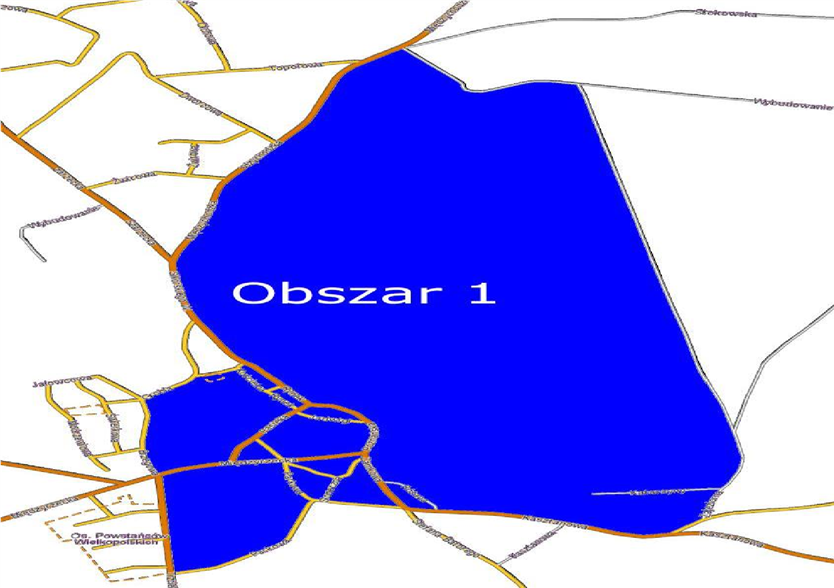 IV.4. Wieloletni program gospodarowania mieszkaniowym zasobem Gminy Pszczew na lata 2019-2023Uchwałą Nr VIII.47.2019 Rada Gminy Pszczew w dniu 21 marca 2019 r. zatwierdziła wieloletni program gospodarowania mieszkaniowym zasobem Gminy Pszczew na lata 2019 – 2023. Celem niniejszego dokumentu jest racjonalne, planowe gospodarowanie przez gminę jej zasobem mieszkaniowym w celu zaspokojenia potrzeb mieszkańców gminy w tym zakresie, a także utrzymanie zasobu mieszkaniowego w należytym stanie technicznym oraz planową i racjonalną prywatyzację zasobu mieszkaniowego.Zarządzanie lokalami i budynkami wchodzącymi w skład mieszkaniowego zasobu Gminy Pszczew zostało powierzone Zakładowi Usług Komunalnych w Pszczewie na podstawie : uchwał Zarządu Gminy Pszczew Nr XXV/49/2000 z dnia 19.09.2000 r., Nr XXXIX/59/2000 z dnia 19.12.2000 r., Nr I/63/2001 z dnia 4.01.2001 r., Nr XXXII/103/01 z dnia 9.10.2001 r. oraz zarządzeń Wójta Gminy Pszczew: Nr 144/2005 z dnia 9.12.2005 r. i Nr 157/2006 z dnia 12.05.2006 r.Według stanu na dzień 31.03.2021 r. Zakład Usług Komunalnych w Pszczewie gospodaruje zasobem mieszkaniowym o łącznej wielkości: 114 lokali mieszkalnych, 15 lokali z najmem socjalnym oraz 2 pomieszczeniami tymczasowymi. Łączna powierzchnia użytkowa zasobu wynosi 6 476,73 m2. Średnia powierzchnia lokalu komunalnego wynosi 50,90 m2, a lokalu z najmem socjalnym 41,33 m2.Zarządzeniem Nr 0050.118.2020 Wójta Gminy Pszczew z dnia 28.09.2020 r. ustalono na 2021 r. stawkę bazową czynszu w wysokości 6,38 zł. Wysokość wskaźnika przeliczeniowego kosztu odtworzenia 1m2 powierzchni użytkowej budynków mieszkalnych w województwie lubuskim w II oraz III kwartale 2020 r. wyniosła 3.507 zł., 3% tej wartości stanowi: 11,27 zł/m2/m-c. Stawka bazowa czynszu w zasobie mieszkaniowym Gminy Pszczew w 2021 r. stanowiła 4,00% wartości odtworzeniowej. Przyjmuje się wzrost opłat czynszowych na poziomie przekraczającym średnioroczny wskaźnik wzrostu cen towarów i usług konsumpcyjnych. Zakłada się wzrost opłat czynszowych do 5 % powiększony o wskaźnik inflacji w danym roku. Wysokość czynszu dla danego lokalu określa się w oparciu o stawkę bazową oraz czynniki podwyższające, bądź obniżające wartość użytkową lokalu mieszkalnego.Tabela 22. Czynniki wpływające na wysokość stawki czynszowejNa terenie gminy nie przewiduje się budownictwa mieszkaniowego zakładowego, ani też spółdzielczego. Jedynie inwestorzy prywatni budują domy jednorodzinne pod własne potrzeby, jak i pod wynajem. W  2021 r. gmina Pszczew rozpoczęła budowę budynku mieszkalnego wielorodzinnego przy ul. Kasztanowej w Pszczewie. Jest to budynek z 2 kondygnacjami nadziemnymi i podpiwniczeniem, o powierzchni zabudowy 397,08 m2, długości 2680 cm, szerokości 1470 cm, kubaturze 4014,62 m3, (parter 6 mieszkań, poddasze użytkowe 6 mieszkań), w podpiwniczeniu pomieszczenia lokatorskie oraz kotłownia gazowa. W ramach zagospodarowania terenu na zewnątrz obiektu powstanie ciąg pieszo jezdny z parkingami, wiata na odpady oraz dwa wjazdy.IV.5. Plan Gospodarki Niskoemisyjnej dla Gminy Pszczew Plan ten został przyjęty przez Radę Gminy Pszczew uchwałą Nr XIX.111.2016 w dniu 21 kwietnia 2016 r. Jest to dokument strategiczny, którego celem jest określenie wizji rozwoju gminy w kierunku gospodarki niskoemisyjnej. Jego zadaniem jest podniesienie efektywności energetycznej, zwiększenie poziomu wykorzystania odnawialnych źródeł energii oraz redukcja emisji gazów cieplarnianych. Czynności te w konsekwencji mają służyć wszystkim mieszkańcom gminy poprzez poprawę jakości powietrza oraz zmniejszenie kosztów energii. Kluczowym elementem planu jest wyznaczenie celów strategicznych, realizujących określoną wizję gminy w zakresie zwiększenia efektywności energetycznej, zmniejszenia emisji gazów cieplarnianych oraz wdrożenia nowych technologii zgodnie z zasadą zrównoważonego rozwoju.  Plan Gospodarki Niskoemisyjnej składa się m.in. z inwentaryzacji emisji gazów cieplarnianych z terenu Gminy Pszczew, opierającej się na zużyciu energii paliw na terenie gminy oraz planu działań, w którym wskazano działania przewidziane do realizacji w latach 2016-2020,  przyczyniające się do poprawy efektywności energetycznej oraz redukcji emisji gazów cieplarnianych.  Istotą założeń przyjętego planu jest osiągnięcie korzyści ekonomicznych, społecznych i środowiskowych przez realizację działań zmniejszających emisję gazów cieplarnianych poprzez wyznaczone dla Gminy  cele i rodzaje działań. Cele: • redukcja emisji gazów cieplarnianych, • zwiększenie udziału energii pochodzącej ze źródeł odnawialnych, • redukcja zużycia energii finalnej w wyniku zwiększenia efektywności energetycznej, • redukcja zanieczyszczeń powietrza poprzez:• zastosowanie odnawialnych źródeł energii w nowo wybudowanej hali sportowej  w Pszczewie,• modernizację i budowa oświetlenia ulicznego Gminy Pszczew, • termomodernizację budynków użyteczności publicznej na terenie Gminy Pszczew,• termomodernizację budynków mieszkalnych oraz ośrodków wypoczynkowych  na terenie Gminy Pszczew,• działania edukacyjne związane z racjonalnym wykorzystaniem energii, • wdrażanie systemu zielonych zamówień, • budowę ścieżek rowerowych, • budowę i przebudowę dróg gminnych i powiatowych, • uwzględnienie w planach miejscowych zapisów mogących wpływać na ograniczenie emisji zanieczyszczeń, • budowę farmy fotowoltaicznej na potrzeby oczyszczalni ścieków. Plan Gospodarki Niskoemisyjnej daje możliwość i podnosi szanse Gminy i innych podmiotów działających na jej terenie oraz mieszkańcom gminy na uzyskanie dofinansowania ze środków krajowych i Unii Europejskiej, w tym w ramach Regionalnego Programu Operacyjnego Województwa Lubuskiego na lata 2014 – 2020  i funduszy ochrony środowiska.IV.6. Program usuwania azbestu i wyrobów zawierających azbest z terenu Gminy  Pszczew na lata 2010-2032  Program usuwania azbestu i wyrobów zawierających azbest z terenu Gminy Pszczew na lata 2010 –2032, przyjęty został przez Radę Gminy Uchwałą Nr III/8/10 z dnia 16 grudnia 2010 roku, w oparciu o który gmina pozyskuje dotacje celowe z Narodowego i Wojewódzkiego Funduszu Ochrony Środowiska i Gospodarki Wodnej na jego realizację, składając wnioski o dofinansowanie w imieniu osób fizycznych -mieszkańców Gminy. Realizacja programu usuwania odpadów z azbestu przeprowadzana na terenie gminy Pszczew, z dofinansowaniem z NFOŚiGW i WFOŚiGW, w latach ubiegłych przedstawiała się następująco : • w roku 2016 zebrano i zutylizowano 45.440 Mg wyrobów zawierających azbest, • w roku 2017 zebrano i zutylizowano 43,07 Mg wyrobów. • w 2018 i 2019 roku, w związku z brakiem możliwości uzyskania dofinansowania, nie zebrano odpadów zawierających azbest.• w 2020 r. przeprowadzona została inwentaryzacja wyrobów azbestowych na terenie gminy Pszczew.• w 2021 r. nie przeprowadzono akcji usuwania azbestu; jest planowana na 2022 r.  IV.7. Programu opieki nad zwierzętami oraz zapobiegania bezdomności zwierząt na terenie Gminy Pszczew ” na 2021 rok Uchwałą Nr XXXIII. 263.2021 Rada Gminy Pszczew w dniu 31.03.2021 r. przyjęła „Program opieki nad zwierzętami oraz zapobiegania bezdomności zwierząt na terenie Gminy Pszczew na 2021 rok. Zapewnienie opieki bezdomnym zwierzętom oraz ich wyłapywanie należy do zadań własnych gminy. W związku z art. 11a ust. 1 ustawy z dnia 21 sierpnia199 7r. o ochronie zwierząt, Rada Gminy Pszczew określa w drodze uchwały, corocznie do dnia 31 marca, program opieki nad zwierzętami bezdomnymi oraz zapobiegania bezdomności zwierząt. Stanowi to wypełnienie obowiązku zapewnienia opieki bezdomnym zwierzętom przez gminę. Program obejmuje m. in. zapewnienie bezdomnym zwierzętom miejsca w schronisku dla zwierząt oraz ma na celu ograniczyć na terenie gminy zjawisko ich bezdomności, stanowiące zagrożenie dla ludzi oraz powodujące cierpienie zwierząt. Przynosi on szereg korzyści, zarówno mieszkańcom gminy, jak i samym zwierzętom.W roku 2021 z budżetu gminy Pszczew zaplanowano i wydano na realizację programu następujące środki: • koszt zabiegu sterylizacji i kastracji zwierząt wskazany w rachunku przez lekarza weterynarii,  z którym gmina ma podpisaną umowę, wykonującego zabieg – 100% z budżetu gminy, na podstawie przedstawionych faktur, rachunków kwota: plan 4000  zł., wydano 1727 zł.• koszt transportu i unieszkodliwienia zwłok zwierząt bezdomnych – 100% z budżetu gminy, na podstawie faktury, rachunku wystawionego przez uprawniony podmiot, utrzymania zwierząt w schronisku: plan 39 000 zł, wydano 19 658,84 zł.IV.8. Strategia Rozwiązywania Problemów Społecznych Gminy Pszczew na lata  2015-2023Strategia Rozwiązywania Problemów Społecznych Gminy Pszczew na lata 2015 - 2023 została przyjęta przez Radę Gminy Pszczew uchwałą  Nr IX.48.2015 w dniu 27 sierpnia 2015 roku. Strategia realizowana jest przez Ośrodek Pomocy Społecznej w Pszczewie i w 2021 roku, realizowane były następujące cele strategiczne. - W zakresie celu strategicznego 1 -  przeciwdziałanie ubóstwu i bezrobociu oraz zapobieganiu ich skutkom. Ośrodek Pomocy Społecznej w Pszczewie przede wszystkim: monitorował bezpieczeństwo socjalne mieszkańców gminy, wspierał osoby doświadczające ubóstwa i nim zagrożone poprzez prowadzenie pracy socjalnej, promował wśród zagrożonych utratą bezpieczeństwa socjalnego aktywnych postaw oraz samopomocy (pomoc sąsiedzka), udzielał pomocy finansowej i pozafinansowej, był partnerem w zbiórkach charytatywnych, zabezpieczał potrzeby dzieci i młodzieży z rodzin ubogich, m.in. poprzez organizowanie dla nich dożywiania w szkołach, opracował, realizował oraz był partnerem w realizacji programów na rzecz osób zagrożonych i doświadczających ubóstwa, prowadził prace socjalne z osobami bezrobotnymi, w tym w oparciu o kontrakt socjalny, zmniejszał skutki bezrobocia poprzez pomoc osobom bezrobotnym, opracował i realizował projekt służący aktywizacji osób bezrobotnych, w tym współfinansowany z funduszy Unii Europejskiej.- W zakresie celu strategicznego 2: promowanie w gminie prawidłowego modelu rodziny oraz edukowanie rodzin w zakresie właściwego wypełniania ról rodzicielskich. Pracowano z rodzinami, w szczególności mającymi trudności w wypełnianiu swoich funkcji, bezradnymi w sprawach opiekuńczo-wychowawczych, bezradnymi w sprawach opiekuńczo-wychowawczych, oraz zmagającymi się z problemami materialnymi i socjalnymi. Udzielano pomocy finansowej i rzeczowej rodzinom znajdującym się w trudnej sytuacji materialnej raz pomoc w uzyskaniu świadczeń rodzinnych i świadczeń alimentacyjnych, zwiększano dostępności do wsparcia psychologiczno-pedagogicznego i socjalnego dla rodzin oraz osób samotnie wychowujących dzieci, realizowano program wspierania rodziny.- W zakresie celu strategicznego 3: prowadzono prace socjalne z osobami starszymi i niepełnosprawnymi, udzielano pomocy finansowej i rzeczowej osobom starszym i niepełnosprawnym, poprawiono dostępność i jakość usług opiekuńczych obejmujących pomoc w formie usług opiekuńczych i specjalistycznych usług opiekuńczych. Rozwijano oferty aktywnych i zdrowych form spędzania czasu wolnego przez osoby starsze i niepełnosprawne (realizacja zadań Klubu Seniora). Zwiększano dostęp osobom starszym i niepełnosprawnym oraz ich rodzinom /opiekunom do informacji o prawach i uprawnieniach oraz dostępnych formach wsparcia, m.in. poprzez wykorzystanie sieci Internet. Podejmowano współpracę z PCPR w Międzyrzeczu, z instytucjami, NGO i innymi podmiotami ekonomii społecznej oraz ze społecznością lokalną na rzecz osób starszych i niepełnosprawnych oraz ich rodzin/opiekunów.- W zakresie celu strategicznego 4: Ośrodek Pomocy Społecznej w Pszczewie, przede wszystkim, inicjował przedsięwzięcia lokalne mające na celu zaznajomienie mieszkańców z czynnikami szkodliwymi dla zdrowia oraz ich skutkami, zapewniał rodzinom zmagającym się z problemem alkoholowym i przemocą w rodzinie pomoc psychologiczną, terapeutyczną, konsultanta ds. przemocy w rodzinie, wspierał punkt konsultacyjny dla osób uzależnionych i współuzależnionych działających w gminie, prowadzono poradnictwo i interwencje w zakresie przeciwdziałania przemocy w rodzinie, organizowano działania zespołu interdyscyplinarnego ds. przeciwdziałania przemocy w rodzinie.IV.9. Program Ochrony Zdrowia Psychicznego dla Gminy Pszczew na lata 2021-2022Program Ochrony Zdrowia Psychicznego dla Gminy Pszczew na lata 2021 - 2022 został przyjęty Uchwałą nr XXVIII.211.2020 Rady Gminy Pszczew z dnia 10 grudnia 2020 r.	Program realizowany jest  przez Ośrodek Pomocy Społecznej w Pszczewie poprzez: • działania edukacyjno-informacyjne w zakresie promocji zdrowia psychicznego (portal społecznościowy),• organizowanie działań wspierających w sytuacjach zagrażających zdrowiu psychicznemu, min. wynikających z bezrobocia, bezdomności; • zwiększenie integracji społecznej osób z zaburzeniami psychicznymi, • kierowanie osób do  ośrodka wsparcia dla osób z zaburzeniami psychicznymi - Środowiskowego Domu Samopomocy w Pszczewie, • zapewnienie specjalistycznych usług dla osób z zaburzeniami psychicznymi.IV.10.  Program rządowy „Posiłek w szkole i w domu”Ośrodek Pomocy Społecznej w Pszczewie realizował w 2021 r. program rządowy „Posiłek w szkole i w domu”. Szczegółowe zasady przyznawania pomocy w/w formie określają: Uchwała nr II.11.2018 Rady Gminy Pszczew z dnia 29 listopada 2018 r. w sprawie podwyższenia kryterium dochodowego uprawniającego do uzyskania wsparcia w ramach programu „ Posiłek w szkole i w domu” na lata 2019-2023 oraz Uchwała NR II.12.2018 Rady Gminy Pszczew z dnia 29 listopada 2018 r. w sprawie wprowadzenia programu osłonowego w zakresie zapewnienia posiłku dzieciom z terenu Gminy Pszczew na lata 2019-2023. Powyższa pomoc realizowana była poprzez finansowanie posiłków (pełnych obiadów):• w stołówkach szkolnych i przedszkolnych dla  9 dzieci i uczniów, • dla 9 osób dorosłych - posiłki przygotowane przez stołówkę zewnętrzną.IV.11. Gminny Program Wspierania Rodziny na lata 2019-2021Podstawowym celem programu jest wsparcie rodzin przeżywających trudności w prawidłowym wypełnianiu obowiązków opiekuńczo-wychowawczych. Realizowane były 3 cele szczegółowe:1. Wsparcie materialne rodzin przeżywających trudności w prawidłowym wypełnianiu obowiązków opiekuńczo-wychowawczych;2. Wspieranie rodzin zagrożonych wykluczeniem społecznym, rodzin dysfunkcyjnych w rozwiązywaniu ich problemów życiowych oraz wzmocnienie i wyzwalanie zasobów tkwiących w rodzinach;3. Wyrównywanie szans edukacyjnych dzieci i młodzieży.W ramach realizacji 1 celu szczegółowego Ośrodek Pomocy Społecznej w Pszczewie:1. Świadczył pomoc społeczną rodzinom, żyjącym w trudnych warunkach materialnych;2. Zapewniał dzieciom i młodzieży z ubogich rodzin posiłki w szkole i w domu;3. Współpracował z instytucjami i organizacjami z poza terenu gminy zajmującymi się pomocą rodzinie.W ramach realizacji 2 celu szczegółowego Ośrodek Pomocy Społecznej w Pszczewie:1. Prowadził systematyczną pracę socjalną z rodzinami z problemami opiekuńczo-wychowawczymi;2. Rozbudowywał sieć poradnictwa specjalistycznego;3. Zapewniał rodzinom z problemami w sprawach opiekuńczo-wychowawczych pomocy asystenta rodziny;4. Współpracował z podmiotami pracującymi na rzecz rodziny z poza terenu gminy w zakresie kreowania i upowszechniania pozytywnych wzorców funkcjonowania rodziny.W ramach realizacji 3 celu szczegółowego Ośrodek Pomocy Społecznej w Pszczewie:1. Współpracował ze szkołą w Pszczewie w zakresie rozwiązywania problemów wychowawczych;2. Uświadamiał rodzicom i opiekunom potrzeby edukacyjne dzieci i młodzieży. W roku 2021 Ośrodek Pomocy Społecznej w Pszczewie zatrudniał 2 asystentów rodziny. 24 rodziny z problemami opiekuńczo-wychowawczymi otrzymało wsparcie asystentów rodziny.IV.12. Gminny Program przeciwdziałania przemocy w rodzinie oraz ochrony ofiar przemocy w rodzinie w Gminie Pszczew na lata 2016-2023Gminny Program przeciwdziałania przemocy w rodzinie oraz ochrony ofiar przemocy w rodzinie w Gminie Pszczew na lata 2016 – 2023 został przyjęty przez Radę Gminy Pszczew uchwałą Nr XIII.74.2015 w dniu 26 listopada 2015 r. Program realizowany jest przez Ośrodek Pomocy Społecznej w Pszczewie we współpracy z innymi instytucjami. Bardzo ważnym elementem oddziaływania na rodzinę były  działania podejmowane przez Zespół Interdyscyplinarny i jego grupy robocze, które opierają swą pracę na ustawie o przeciwdziałaniu przemocy w rodzinie.Funkcjonowanie Zespołu Interdyscyplinarnego ds. przeciwdziałania przemocy w rodzinie w Gminie PszczewSkład Zespołu (art. 9a ustawy o przeciwdziałaniu przemocy w rodzinie):                  - Emilia Frąckowiak – Przewodnicząca Zespołu Interdyscyplinarnego, - Czesław Brzeziński – Przewodniczący Gminnej Komisji d/s Rozwiązywania Problemów Alkoholowych, - Liliana Dyszkant – pedagog w Szkole Podstawowej w Pszczewie,  - Stanisław Klich – proboszcz parafii w Pszczewie,  - Bartosz Kopij – policjant,  - Andrzej Kozdra – kurator zawodowy Sądu Rejonowego w Międzyrzeczu,  - Jolanta Minge – dyrektor Samorządowego Przedszkola w Pszczewie,  - Roma Pawłowska – pracownik socjalny OPS, - Jakub Stępień – policjant,  - Marzena Szulczyk – starszy specjalista pracy socjalnej OPS,  - Agnieszka Włodarczyk – psycholog. W roku 2021 roku prowadzonych było 8 spraw związanych z przemocą w rodzinie. Procedura Niebieskiej Karty została wszczęta przez następujące podmioty: Policję – założonych 5 Niebieskich Kart; Ośrodek Pomocy Społecznej w Pszczewie – założone 3 Niebieskie Karty. Z 8 rodzinami prowadzona była praca mająca na celu rozwiązanie trudnej sytuacji w rodzinie. Według stanu na dzień 31 grudnia 2021 r. prowadzone były 7 sprawy związane z przemocą w rodzinie. W roku 2021 odbyły się 2 posiedzenia Zespołu Interdyscyplinarnego w Pszczewie.  Z każdego posiedzenia sporządzany był protokół z listą obecności. W roku 2021 odbywały się również posiedzenia grup roboczych. W roku 2021 roku wpłynęło do Przewodniczącego Zespołu Interdyscyplinarnego 8 Niebieskich Kart, a Zespół Interdyscyplinarny podjął decyzję  o zamknięciu 1 Niebieskiej Karty. Wszystkie osoby dotknięte  przemocą otrzymały Niebieskie Karty – B oraz wykaz adresów instytucji pomagających. Do Sądu Rodzinnego skierowano 2 wnioski o wgląd w sytuację dziecka.  Do 30.06.2021 r. ofiary przemocy korzystały ze wsparcia konsultanta ds. przemocy w rodzinie. Z porad konsultanta ds. przemocy w rodzinie korzystały również osoby podejrzane o stosowanie przemocy. Konsultant ds. przemocy udzielał ponadto poradnictwa pracownikom Ośrodka Pomocy Społecznej, członkom Zespołu Interdyscyplinarnego oraz grup roboczych. Niestety ze względu na brak środków finansowych w rozdziale 85205 zadania w zakresie przeciwdziałania przemocy w rodzinie -  praca konsultanta ds. przeciwdziałania przemocy w rodzinie od 1 lipca 2021 r. nie mogła być dalej kontynuowana.IV.13. Gminny Program Profilaktyki i Rozwiązywania Problemów AlkoholowychW 2021 roku obowiązująca była uchwała NR XXIX.215.2020 Rady Gminy Pszczew z dnia 17 grudnia 2020 roku w sprawie przyjęcia Gminnego Programu Profilaktyki i Rozwiązywania Problemów Alkoholowych na rok 2021. Wykaz zadań przyjętych do realizacji stanowi załącznik do niniejszej uchwały.W 2021 roku na ten cel zaplanowano 171.141,91zł, a wydano 74.656,11zł, co stanowi 43,6% planowanych środków.w ramach zadania I - Działania zmierzające do ograniczenia spożycia napojów alkoholowych oraz zmiany struktury ich spożycia wydatkowano 8.695zł, tj.:- podejmowanie działań edukacyjnych skierowanych do sprzedawców  napojów alkoholowych oraz działań kontrolnych i interwencyjnych, mających na celu ograniczenie dostępności napojów alkoholowych i przestrzegania zakazu sprzedaży alkoholu nieletnim (szkolenia właścicieli punktów sprzedaży napojów alkoholowych). Przeprowadzono kampanię informacyjną (w tym szkolenia w punktach sprzedaży) dla właścicieli punktów sprzedaży napojów alkoholowych oraz sprzedawców w 21 punktach sprzedaży alkoholu na terenie gminy. Wdano na ten cel 1.995 zł.- wdrażanie w szkołach profesjonalnych programów profilaktycznych, realizowanie programów edukacyjno - profilaktycznych służących upowszechnianiu i promowaniu zdrowego i trzeźwego życia – na ten cel wydatkowano 6.700 zł, w tym sfinansowano w  wysokości 50%  warsztaty pn. Cukierki – program profilaktyczny  w którym uczestniczyło 127 uczniów z klas najmłodszych SP (klasy I-III)- 2.100 zł. „Góra uczuć” to warsztaty, które przeprowadzono w klasach IV i V (łącznie 96 uczniów uczestniczyło w zajęciach). Wydano na cel 3.200zł. Obszar którego dotyczył program obejmował min. naukę postaw asertywnych, komunikację i współprace w grupie, umiejętności troski o własne bezpieczeństwo, a także przybliżanie dzieciom informacji na temat emocji. Wydatkowano środki na zajęcia warsztatowe dla klas V-VII  pn. „Dobrostan psychiczny, jak dbać o siebie…” w wysokości 1.400zł (50% kosztów ogółem). Uczestniczyło w nich 138 uczniów szkoły podstawowej.w ramach zadania II -zwiększanie dostępności pomocy terapeutycznej i rehabilitacji dla osób uzależnionych  i osób zagrożonych uzależnieniami - wydatkowano kwotę 19.020,00zł, tj.:- na opłacenie kosztów powołania biegłych orzekających w przedmiocie uzależnienia – za  sporządzenie 2 opinii psychologiczno- lekarskich (A.CH., P.RZ.) zapłacono 560zł (obie opinie wydane przez biegłych w trybie § 6 Rozporządzenie Ministra Zdrowia z dnia 27.12.2007r. w sprawie biegłych w przedmiocie uzależnienia od alkoholu, tj. pomimo, że w/w osoby były wzywane na badania nie stawiły się, czyli biegły ogranicza swoje czynności do możliwych w danej sytuacji- czyli sporządza opinie na podstawie zebranej przez komisję dokumentacji  i wzmiankuje o zaistniałych okolicznościach w sporządzonej opinii).- na prowadzenie Punktu Informacyjno- Konsultacyjnego działającego przy Ośrodku Pomocy Społecznej w Pszczewie (5 godzin tygodniowo) – przeznaczono 18.200 zł (koszty wynagrodzenie dla osoby  prowadzącej punkt). Największą część klientów punktu stanowiły osoby dorosłe uzależnione od alkoholu i innych substancji psychoaktywnych (23osoby), osoby współuzależnione (20 osób) i dorosłe dzieci alkoholików (19 osób). Udzielono w sumie około 440 porad 83 osobom.                         - na opłaty sądowe przeznaczono 260zł - dotyczyły one  skierowania do sądu 2 wniosków o zastosowanie obowiązku poddania się leczeniu odwykowemu (A.CH., P.RZ.). Wydano na ten cel 200 zł. Ponadto opłacono odpisy prawomocnych  postanowień wydanych  przez Sąd Rejonowy w Międzyrzeczu o zastosowanie obowiązku poddania się leczeniu odwykowemu dla 3 osób: N.F., A.CH., P.RZ.  (60zł).                                                                                                                                                                    w ramach zadania III - udzielanie pomocy i wsparcia rodzinom, w których występują problemy alkoholowe, ochrona przed przemocą w rodzinie - wydatkowano łącznie 8.955,88 zł, tj.:- na kształtowanie właściwych postaw wśród dzieci i młodzieży poprzez organizację czasu wolnego w ramach zajęć prowadzonych w świetlicach opiekuńczo-wychowawczych wydatkowano kwotę 5.640,24 zł przeznaczając ją na  wynagrodzenie wraz z pochodnymi 2  świetliczanek, tj. w Silnej i Zielomyślu (zajęcia obywały się 2 lub 3 razy w tygodniu – łącznie 6 godzin tygodniowo), przy czym ze względu na sytuację epidemiologiczną świetlice nieczynne były od  1 stycznia do 31.05.2021 r. W zajęciach uczestniczyło 17 dzieci.- w ramach wspierania i współorganizowania lokalnych imprez kulturalnych, rekreacyjnych, sportowych promujących zdrowy styl życia bez uzależnień wydano 3.315,64 zł przeznaczając je w całości  na:• II Turniej Młodzieżowych Drużyn Piłkarskich o Puchar Wójta Gminy Pszczew, który odbył się w dniu 25.09.2021 r.• Turniej Szachowy przeprowadzony w dniu 5.12.2021 r.Zakupiono drobne nagrody dla osób uczestniczących w   Turnieju Szachowym  (787.96 zł), a  także  medale i puchary dla zawodników uczestniczących w Turnieju Piłkarskim (1.500,60 zł),  ciepły posiłek, napoje i słodycze dla zawodników (734,10 zł), a także opłacono opiekę medyczną podczas zawodów (292,98 zł). W obu turniejach  łącznie uczestniczyło 103 osoby. w ramach zadania IV- prowadzenie profilaktycznej działalności informacyjnej i edukacyjnej wydatkowano  łącznie  kwotę 11.443,68 zł:• na promowanie zdrowia i trzeźwości w różnego rodzaju imprezach artystycznych, sportowych i rozrywkowych, promocja imprez bezalkoholowych wydatkowano 6.999,70 zł, w tym:- na warsztaty osób niepełnosprawnych – w dniu 22.06.2021r. odbyły się XXIV Warsztaty Artystyczne Osób Niepełnosprawnych. Dofinansowano koszty organizacji spotkania integracyjnego dla uczestników ŚDS w łącznej wysokości 3.999,70, przeznaczając środki na usługę gastronomiczną (1.064,66 zł), na zakup owoców i napojów niezbędnych do organizowania warsztatów dot. zdrowej żywności (637,47 zł), a także na zakup artykułów plastyczno – malarskich, do dekorowania, ozdabiania, malowania na twarzy i na tkaninach (2.297,57 zł). W warsztatach wzięło udział 68 osób: 37 osób niepełnosprawnych, 16 opiekunów, terapeuci i instruktorzy oraz przedstawiciele władz gminy.- zakupiono  puchary i nagrody na zawody wędkarskie o „Puchar Magdalenki”, które odbyły się w Pszczewie nad jeziorem Kochle dniu 18.07.2021 r. (3.000 zł) (uczestniczyły 55 osoby).• w ramach  wspierania przedsięwzięć turystycznych - wymiany młodzieży, wyjazdów, wycieczek mających na celu promowanie zdrowego stylu życia oraz nabywania umiejętności gospodarowania wolnym czasem-  w ramach projektu pn. Wakacje z  GOK,  zorganizowano zajęcia w dniach od 26 lipca do 30 lipca 2021 r. przez GOK, w ramach zadania sfinansowano koszty wyjazdu (koszty trasportu):- w dniu 26.07.2021 r. do Deli Park w Trzebawiu,- w dniu 27.07.2021 r. do Krainy Słodkości w Zielonej Górze,- w dniu 28.07.2021 r. do Parku Dinozaurów w Nowinach Wielkich,- w dniu 29.07.2021 r. do Muzeum Etnograficznego w Zielonej Górze,- w dniu 30.07.2021 r. do Nowego Zoo w Poznaniu.W zajęciach uczestniczyły dzieci w wieku 7-11 lat (25 osób). Wydano na ten cel 4.443,98 zł.w ramach zadania V - wspomaganie działalności służącej rozwiązywaniu problemów alkoholowych wydatkowano łącznie 4.900,59 zł na:• wspieranie inicjatyw mających na celu zagospodarowanie czasu wolnego i promowanie zdrowego stylu życia, tj. na:- wynajem Sali Widowiskowej przy ul. Zamkowej na prowadzenie zajęć tanecznych dla dzieci z terenu naszej gminy – 1.537,50 zł (na zajęcia uczęszczało 23 osób), przy czym z  powodu ograniczeń spowodowanych  pandemią zajęcia odbywały się w I, VIII- X 2021 r.- Dzień Rodziny organizowany przez GOK w Pszczewie w dniu 5 czerwca 2021 r. Środki w kwocie 1.216,24zł przeznaczono na zakup niezbędnych materiałów do przeprowadzenia animacyjnych zajęć (min. zastawy do baniek, kolorowy proszek, balony oraz pompki do animacji, a także  drobne upominków dla uczestników. Ponadto zakupiono wodę dla uczestników  (148,68zł). W Dniu Rodziny uczestniczyło ok. 100 osób.- zawody  wędkarskie dla dzieci i młodzieży organizowane w dniu  29.08.2021- zakupiono drobne upominki dla uczestników (1.500 zł) oraz napoje i słodycze (162,17 zł). Brało w nich udział 29 dzieci.Na obsługę administracyjną Gminnej Komisji Rozwiązywania Problemów Alkoholowych wydano łącznie 21.640,96zł. Środki przeznaczono  na diety członków komisji, wynagrodzenie pełnomocnika oraz koszty szkolenia i delegacji  oraz koszty opieki autorskiej programu ALK+ (System Wydawania Zezwoleń).IV.14. Program Przeciwdziałania Narkomanii W 2021 r. obowiązującą była uchwałą  Nr XVI.114.2019 Rady Gminy Pszczew z dnia 19 grudnia 2019 r. w sprawie przyjęcia Gminnego Programu Przeciwdziałania Narkomanii na lata 2020-2022, a wykaz zadań przyjętych do realizacji stanowi załącznik do niniejszej uchwały. W 2021 roku na ten cel zaplanowano 10.000 zł, a wydano 8.260 zł, co stanowi 82,6% planowanych środków. W ramach zadania - Prowadzenie profilaktycznej działalności informacyjnej, edukacyjnej oraz szkoleniowej w zakresie rozwiązywania problemów narkomanii zrealizowano zadanie: Prowadzenie działań edukacyjnych (w tym kampanii społecznych) adresowanych do różnych grup docelowych, w szczególności dla uczniów szkoły z terenu gminy oraz ich rodziców. Wydatkowano łącznie 8.260 zł. W całości  wydane środki przeznaczono na  warsztaty profilaktyczneW  pierwszym półroczu wydatkowano środki na  zajęcia warsztatowe dla klas V-VII pn. „Dobrostan psychiczny, jak dbać o siebie…”. Uczestniczyło w nich 138 uczniów szkoły podstawowej. Głównym celem w/w zajęć było przeciwdziałanie uzależnieniom od alkoholu i narkotyków (sfinansowano z tych środków 50% kosztów, czyli 1.400 zł). W drugim półroczu przeprowadzono warsztaty pn. Cukierki – program profilaktyczny w którym uczestniczyło 127 uczniów z klas najmłodszych SP (klasy I-III). Sfinansowano z tych środków 50% kosztów, czyli 2.100 zł. Obszar, którego dotyczył program to min.  przybliżenie dzieciom podstawowych informacji na temat środków uzależniających i zagrożeń z nimi związanymi, kształtowanie umiejętności troski o własne bezpieczeństwo w relacjach z innymi, nauka podstaw asertywnych względem osób nieznajomych oraz rozwijanie samodzielnego i  twórczego myślenia.Ponadto rozpoczęto realizowanie rekomendowanego programu profilaktycznego „Unplugged” w klasach VI, VII, VIII. Łącznie uczestniczyło w nich 134 uczniów. W 2021 r. zrealizowano 40 godzin, pozostałe godziny zostaną zrealizowane  w 2022 r. (wydatki niewygasające). Obszar którego dotyczył program to min. zmniejszenie ryzyka używania substancji psychoaktywnych (alkohol, narkotyki, tytoń) przez młodzież, zmiana postaw i opinii wobec używania substancji psychoaktywnych, czy nabycie przez uczniów umiejętności chroniących przed używaniem substancji psychoaktywnych. Wydano na ten cel 4.760 zł.IV.15. Program polityki zdrowotnej pn. Program profilaktyki zakażeń wirusem brodawczaka ludzkiego (HPV) w latach 2021 - 2023 w Gminie PszczewRada Gminy Pszczew 29 grudnia 2020 r. podjęła uchwałę NR XXX.226. w sprawie uchwalenia programu polityki zdrowotnej pn. „Program profilaktyki zakażeń wirusem brodawczaka ludzkiego (HPV) w latach 2021-2023 w Gminie Pszczew”.Celem niniejszego programu jest profilaktyka chorób nowotworowych i zwiększanie skuteczności ich wczesnego wykrywania i stanowi kolejną już kontynuację programu realizowanego w Gminie Pszczew w latach 2015 - 2017, 2018 - 2020. Program realizowany będzie poprzez:• zwiększenie dostępności do szczepień niefinansowanych ze środków publicznych,• zwiększenie populacji zaszczepionej przeciw wirusowi brodawczaka ludzkiego,• zmniejszenie kosztów leczenia raka szyjki macicy i innych chorób wywołanych przez wirusa brodawczaka ludzkiego,• pogłębienie wiedzy na temat profilaktyki raka szyjki macicy, w tym na temat szczepień profilaktycznych,• ukształtowanie prawidłowych postaw prozdrowotnych.W 2021 r. zaplanowano 46.925zł na realizację 2 programów zdrowotnych, pn. Program profilaktyki zakażeń wirusem brodawczaka ludzkiego (HPV) dla rocznika 2006 w Gminie Pszczew w roku 2021 oraz  pn. Program profilaktyki zakażeń wirusem brodawczaka ludzkiego (HPV) w latach 2021-2023 w Gminie Pszczew w 2021 r. Łącznie na ten cel wydano 15.097,48 zł. Zaszczepiono 16 dziewczynek dwoma dawkami z rocznika 2007 (na 30 dziewczynek przewidzianych w programie, co stanowi 53%) oraz 2 dziewczynki z rocznika 2006 (1 dziewczynka otrzymała dwie dawki, a druga 3 dawki) przy czym trzecia dawka dla pierwszej dziewczynki zostanie podana w 2022 roku (wydatek niewygasający 408,04 zł.). Z rocznika 2006 przewidziano do szczepienia 22 dziewczynki, zaszczepienie 2 stanowi  niespełna 10% przewidzianych dziewcząt do szczepień.IV.16. Roczny program współpracy z organizacjami pozarządowymi Program współpracy z organizacjami pozarządowymi i innymi podmiotami prowadzącymi działalność pożytku publicznego w Gminie Pszczew na rok 2021, został przyjęty przez Radę Gminy Pszczew uchwałą nr XXXI.235.2021 w dniu 28 stycznia 2021 roku.  Projekt programu opracowany został w oparciu o wcześniejsze doświadczenia  ze współpracy oraz zgłoszone wnioski i uwagi,  był konsultowany z organizacjami pozarządowymi zgodnie z przyjętymi procedurami. Roczny program współpracy Gminy Pszczew z organizacjami pozarządowymi oraz podmiotami wymienionymi w art. 3 ust. 3 ustawy z dnia 24 kwietnia 2003 r. o działalności pożytku publicznego i o wolontariacie  stanowi dokument, na podstawie którego Gmina realizuje zadania. Do zadań priorytetowych w sferze pożytku publicznego w roku 2021 zgodnie z „Programem” Gminy należało:a) przeciwdziałanie uzależnieniom i patologiom społecznym, tj. ochrona zdrowia dzieci i młodzieży poprzez przeciwdziałanie alkoholizmowi, b) upowszechnianie turystyki i krajoznawstwa, c) wspieranie i upowszechnianie kultury fizycznej i sportu,d)  kultura, sztuka, ochrona dóbr kultury i dziedzictwa narodowego.W roku 2021 zostały zrealizowane następujące zadania z zakresu: kultura, sztuka, ochrona dóbr kultury i dziedzictwa narodowego zaplanowano  kwota 16 000,00 zł - zadanie zostało zrealizowane poprzez realizację dwóch zadań.Zad. 1. 11 000,00  zł przyznano  Fundacji COOLturalnie kwota została wykorzystana w wysokości 10 499,99 zł W ramach tego zadania za przyznane środki finansowe zrealizowano zadanie pod nazwą „II Turniej Rycerski o Miecz Archidiakona Pszczewskiego. Turniej przeprowadzono zgodnie ze złożonym wnioskiem o dofinansowania dnia 14 sierpnia 2021 roku. Bezpośrednim efektem realizacji oferty było wydarzenie – turniej rycerski, w ramach którego odbyły się warsztaty zielarskie i florystyczne, pokaz rzemiosła ( kowalstwo, kaligrafia, tkactwo), kuchnia średniowieczna, przebieranie w stroje rycerskie i tym podobne. Turniej był nawiązaniem do średniowiecznego rodowodu miejscowości Pszczew, celem drugiego już turnieju organizowanego w Pszczewie jest zachęcenie do zgłębiania historii.    Zad. 2. 5 000,00 zł przyznano Stowarzyszeniu Artystycznemu Składak kwota w całości została wykorzystanaW ramach tego zadania zorganizowano koncert pod nazwą „Kochamy polskie piosenki”, koncert odbył się zgodnie ze złożonym wnioskiem 10 października 2021 roku. na scenie wystąpiło 30 wykonawców, zaśpiewali 16 utworów z lat 60 i 70. Koncert był dedykowany zwłaszcza seniorom z Gminy Pszczew.          Współpraca pomiędzy gminą a organizacjami pozarządowymi  nie tylko ma charakter finansowy, opisany powyżej, lecz również pozafinansowy. Pozafinansowa współpraca obejmowała m.in.  wzajemne informowanie o kierunkach planowanej działalności, udzielanie informacji i pomocy merytorycznej stowarzyszeniom  przez pracowników urzędu, użyczanie, wynajmowanie i udostępnianie lokali i budynków komunalnych na cele statutowe, promocję działalności i osiągnięć organizacji pozarządowych, przekazywanie materiałów informacyjnopromocyjnych. IV.17. Określenie warunków i trybu finansowania sportu przez Gminę Pszczew Uchwałą Nr XVII.90.2012 z dnia 26 stycznia 2012 r. Rada Gminy Pszczew określiła tryb i warunki finansowania rozwoju sportu w Gminie Pszczew, zmierzające  do osiągnięcia celu publicznego, którego istotą jest: • stworzenie  jak najlepszych organizacyjnych i finansowych warunków uprawiania sportu przez zawodników klubów sportowych; • upowszechnianie i krzewienie sportu na terenie Gminy Pszczew; • promowanie sportu i  aktywnego stylu życia mieszkańców; • promowanie wizerunku Gminy Pszczew poprzez sport; realizując ten cel poprzez udzielanie klubom sportowym dotacji celowej z budżetu Gminy Pszczew, przy zastosowaniu procedury naboru wniosków o przyznanie dotacji, ogłoszonym przez Wójta Gminy.  	W 2021 r. na podstawie powyższej uchwały, realizowane były następujące zadania: • Uczniowski Klub Sportowy Orlik 2012: w ramach prowadzonej działalności  w 2021 roku dofinansowano proces szkolenia oraz uczestnictwo w zawodach sportowych dzieci i młodzieży ze Szkoły Podstawowej w Pszczewie w następujących sekcjach sportowych:   1) Szkolenie z Piłki Siatkowej dziewcząt i chłopców,  2) Szkolenie z Tenisa Stołowego dla dziewcząt i chłopców, 3) Szkolenie dziewcząt oraz chłopców z zakresu Lekkoatletyki, 4) Szkolenie z Piłki nożnej.  Przedmiotowe zajęcia i zawody dofinansowano kwotą 7925,06  zł.  • Gminny Klub Piłkarski w Pszczewie : w ramach prowadzonej działalność  w 2021 r. dla Gminnego Klubu Piłkarskiego w Pszczewie dofinansowano uczestnictwo  w treningach, meczach zawodników klubu w różnych grupach wiekowych: senior, junior  i młodziki (łącznie około 40 zawodników). Zawodnicy rozegrali ponad 50 meczów ligowych, pucharowych lub sparingowych. Powyższą działalność dofinansowano kwotą 55 000,00 zł.Rozdział VRealizacja uchwał Rady Gminy Pszczew za rok 2021V.1. Omówienie ogólne	W 2021 roku Rada Gminy Pszczew podjęła 111 uchwał, które dotyczyły:Zmian w uchwale budżetowej Gminy Pszczew na rok 2021 i spraw finansowych – 38 uchwał,Gospodarowania mieniem komunalnym i zagospodarowania przestrzennego – 27 uchwał,Planowania strategicznego – 8 uchwał,Spraw społecznych i obywatelskich – 8 uchwał,Spraw organizacyjnych, proceduralnych, w tym wewnętrznej organizacji rady gminy – 19 uchwał,Ochrony środowiska i porządku w gminie, w tym w zakresie gospodarowania odpadami – 11 uchwały.Budżet Gminy Pszczew na 2021 został zatwierdzony Uchwałą Nr XXIX.222.2020 w dniu 17 grudnia 2020 r. i ogłoszona w Dzienniku Urzędowym Województwa Lubuskiego  w dniu 07 stycznia 2021 roku pod poz. 36.Stosownie do przepisu art. 90 ustawy z dnia 8 marca 1990 roku o samorządzie gminnym wszystkie podjęte przez radę uchwały, w trybie nadzoru przesłano Wojewodzie Lubuskiemu lub w sprawach budżetu i sprawach finansowych Regionalnej Izbie Obrachunkowej w Zielonej Górze.Do publikacji w Dzienniku Urzędowym Województwa Lubuskiego w 2021roku przekazano 16 uchwał. Szczegółowe informacje o uchwałach stanowiących prawo miejscowe, ujęto w tabelarycznym zestawieniu dotyczącym przebiegu wykonywania uchwał.Zgodnie z art. 30 ust. 1 ustawy o samorządzie gminnym, do zadań Wójta należy wykonanie uchwał rady gminy, czyli dokonanie czynności faktycznych związanych z ich wykonaniem. Wykonanie formalne uchwał wymaga podjęcia czynności materialno – technicznych, np. przesłanie ich do Wojewody lub RIO w trybie nadzoru, czy też skierowanie do ogłoszenia w dzienniku urzędowym, i  takich działań wykonawczych wymagają wszystkie uchwały. Natomiast merytoryczne wykonanie uchwał, wymaga ciągłej lub wielofazowej ich realizacji ( wykonania), lub realizacji konkretnego zadania wynikającego z uchwały.Poniższe zestawienie przedstawia przebieg wykonania uchwał podjętych przez Radę Gminy Pszczew w 2021 rokuV.2. Zestawienie szczegółowe uchwałTabela 24. Wykaz uchwał podjętych przez Radę Gminy PszczewRozdział VIWspółpraca z innymi społecznościami samorządowymiW 2020 roku Gmina Pszczew kontynuowała podjętą w ubiegłych latach współpracę  z innymi społecznościami samorządowymi, w  ramach której: -  jest gminą członkowską  Stowarzyszenia Wielkopolski Ośrodek Kształcenia i Studiów Samorządowych w Poznaniu,  -   należy do Stowarzyszenia Gmin Polskich Euroregionu "PRO EUROPA VIADRINA", -   jest gminą członkowską  Związku Gmin  Wiejskich RP, -   należy do Stowarzyszenia Lokalna Grupa Rybacka „Obra-Warta”, -   należy do Stowarzyszenia LGD „Brama Lubuska”,-   jest członkiem Zrzeszenia Gmin Województwa Lubuskiego, -   jest członkiem Nadobrzańskiego Klastra Energii Odnawialnej,-   prowadzi współpracę partnerską z Gminą LETSCHIN. Gmina Pszczew udzieliła pomocy finansowej w formie dotacji celowej powiatowi międzyrzeckiemu, realizując wspólne zadania pn.: a) zakup dwóch ledowych znaków „STOP” oraz jego montaż przy skrzyżowaniu ulic Międzyrzecka – Brzegowa, zgodnie z umową o pomocy rzeczowej z Powiatem Międzyrzeckim na drodze powiatowej nr 1332F wykonano: 23 580,90zł b) wykonanie sygnalizacji świetlnej z modułem radarowym zlokalizowanej w miejscowości Nowe Gorzycko – wykonanie sygnalizacji świetlnej przez firmę V-light Traffic z Gorzowa Wlkp. zgodnie z umową o pomocy rzeczowej z Powiatem Międzyrzeckim na drodze powiatowej nr 1332Fwykonano: 55767,46zł,   c) wykonanie chodnika na ulicy Kasztanowej, zgodnie z umową o pomocy finansowej z Powiatem Międzyrzeckim, Gmina przekazała kwotę 162 853,46zł na wykonanie chodnika wzdłuż ulicy Kasztanowej etap II droga powiatowa nr 1337F. (po wyłonieniu wykonawcy przez Powiat Międzyrzecki –  wybrana firma wybudowała kolejny odcinek tj. 280mb chodnika z kostki betonowej wraz z krawężnikami drogowymi, wymieniono oświetlenie drogowe istniejące na nowe wraz z oprawami ledowymi w ilości 8 sztuk. Wprowadzono nową stałą organizację ruchu, która polegała na zamontowaniu oznakowania pionowego oraz poziomego).  wykonano: 162 853,46zł, d) wykonanie koncepcji projektu drogi powiatowej nr 1328F Pszczew – Stołuń zgodnie z umową wykonano koncepcję projektu przez firmę GIFK „Interprojekt” z Gorzowa Wlkp. (przebudowa drogi powiatowej nr 1328F na odcinkach Stołuń – Szarcz (etap III), Szarcz – Pszczew (etap II), Pszczew ul. Szarzecka do skrzyżowania z drogą powiatową nr 1332F (etap I).    wykonano: 18 450,00zł,Hasłem i dewizą partnerskiej współpracy oraz członkostwa w powyższych organizacjach jest ścisła wymiana doświadczeń we wszystkich dziedzinach życia, szczególnie zaś w sektorze kulturalnym, sportowym, wymiany grup młodzieży, ochrony przeciwpożarowej oraz wymiana doświadczeń i podnoszenie kwalifikacji kadr.  PodsumowanieRok 2021 był kolejnym rokiem zmagań z pandemią koronawirusa, która wpłynęła na naszą codzienność i zmieniła nasze przyzwyczajenia, ale przede wszystkim pozbawiła wielu Polaków zdrowia, a co gorsza także i życia. Ta trudna sytuacja wpłynęła także funkcjonowanie instytucji państwowych i samorządowych.Jeśli natomiast mowa o inwestycjach, to w 2021 r. pozyskaliśmy wysoką kwotę dofinansowań. Są to środki do wykorzystania w latach 2021-2022. Suma jest imponująca. Łącznie to blisko 12,5 miliona złotych. Na tę kwotę składają się następujące dotacje:Rządowy Fundusz Inwestycji Lokalnych – 2 246 756 złRządowy Fundusz Inwestycji Lokalnych dla wsi popegeerowskich – 710 000 złRządowy Fundusz Rozwoju Dróg –249 018 złProgram Rozwoju Obszarów Wiejskich – 1 742 832 złPolski Ład – 4 800 000 złRządowy program bezzwrotnego finansowego wsparcia budownictwa – 2 730 000 złKażde dofinansowanie zewnętrzne, duże czy małe, to oszczędności dla budżetu gminy i możliwość realizacji kolejnych inwestycji, które poprawiają komfort życia mieszkańców i czynią nasze miejscowości bardziej atrakcyjnymi dla turystów.Rozpoczęliśmy budowę wodociągu w Borowym Młynie – łącznie 17 kilometrów sieci wodociągowej. Trwają prace budowlane przy ul. Kasztanowej. Powstaje tam budynek mieszkalny wielorodzinny z dwiema kondygnacjami nadziemnymi i podpiwniczeniem, o powierzchni zabudowy blisko 400 metrów kwadratowych, z 12 mieszkaniami. Rozebrana została stara szatnia sportowa. Na jej miejscu powstaje nowy budynek o powierzchni zabudowy wynoszącej 172 metry kwadratowe. Zmodernizowaliśmy dwie przepompownie ścieków przy ul. Różanej i Kasztanowej. Naprzeciwko budynku wielorodzinnego przy placu Zamielno wybudowany został śmietnik. Wiatę śmietnikową oraz 7 miejsc parkingowych wykonano również przy ul. Parkowej w Pszczewie. Odbudowany został zniszczony w pożarze budynek gospodarczy w Policku. Na terenie Punktu Selektywnej Zbiórki Odpadów Komunalnych postawiona została nowa wiata, zamontowano monitoring oraz wymieniono ogrodzenie.            Przygotowujemy się do kolejnych inwestycji. Aktualnie wykonujemy dokumentację projektową przebudowy drogi Pszczew-Stołuń, ul. Topolowej oraz promenady nad jeziorem Kochle. Z myślą o wybudowaniu w następnych latach świetlicy wiejskiej oraz miejsca rekreacji w Janowie, kupiliśmy działkę. Nowy obiekt będzie  odpowiedzią na potrzeby mieszkańców, służąc celom społecznym i kulturalnym.             Dzięki przekazanym przez gminę Pszczew środkom plaża nad jeziorem Szarcz, jedna z najpopularniejszych w województwie lubuskim, wzbogaciła się o nowe atrakcje. Wyremontowany został budynek dawnej stołówki, w którym działał w czasie ostatnich wakacji bar i sala zabaw dla dzieci. Z myślą o najmłodszych kupiliśmy zjeżdżalnię wodną. Zadbaliśmy także o komfort osób ze specjalnymi potrzebami. Osoby z niepełnosprawnością ruchową mogą korzystać z uroków jeziora dzięki specjalnemu wózkowi wodnemu.            Realizujemy program profilaktyki zakażeń wirusem brodawczaka ludzkiego (HPV) poprzez szczepienia dziewczynek. W tym roku objęte zostały nim dziewczęta urodzone w 2006 i 2007 roku.W 2021 roku zrealizowaliśmy wiele inwestycji związanych z drogami. U zbiegu ulic Batorego i Kasztanowej wyremontowana została jezdnia, chodniki wyłożono kostką granitową oraz wykonano nowe miejsca postojowe.Wspólnie z powiatem międzyrzeckim przebudowaliśmy chodnik przy ul. Kasztanowej. Powstało tam również przejście dla pieszych oraz zmodernizowano oświetlenie. Energochłonne oprawy sodowe zastąpiono energooszczędnymi oprawami LED. W całej gminie sukcesywnie wymieniamy oprawy na LED-owe. Przykładem jest nowe oświetlenie LED przy ulicy Szarzeckiej w Pszczewie, gdzie zamontowano 32 nowe oprawy. Do tej pory wymieniliśmy 108 tradycyjnych opraw na LED-owe. Da to efekty w postaci zmniejszenia zużycia energii elektrycznej i podniesie jakość oświetlenia.W Nowym Gorzycku zamontowana została sygnalizacja świetlna z modułem radarowym. Mam nadzieję, że dzięki takiemu rozwiązaniu kierowcy wyrobią u siebie nawyk jazdy z dozwoloną prędkością. Z myślą o poprawie bezpieczeństwa na skrzyżowaniu ul. Trzcielskiej i Brzegowej z ul. Międzyrzecką zamontowaliśmy dwa solarne znaki stop.Uczestniczymy w Programie Czyste Powietrze, w którym można uzyskać dofinansowanie w budownictwie jednorodzinnym. Gmina prowadzi doradztwo, udziela pomocy w pisaniu wniosków o udzieleniu dotacji oraz rozliczaniu uzyskanego dofinansowania.Dzięki porozumieniu zawartemu z Krajowym Ośrodkiem Wsparcia Rolnictwa, któremu gmina Pszczew jest zobowiązana zapłacić ponad 2 mln zł za niewywiązanie się z umowy w sprawie zagospodarowania gruntów nad jeziorami Szarcz i Stołuń , umorzone zostały wszystkie odsetki (ponad 663 tysiące zł), a należność główna rozłożona na 10 lat. Działki nad jeziorami należą już do gminy. Jestem usatysfakcjonowany, że doprowadziliśmy do takiej ugody, biorąc pod uwagę wysokość zobowiązania i przewlekłość tej sprawy.Dzięki zaangażowaniu i współpracy Radnych Gminy Pszczew oraz pracowników jednostek organizacyjnych zrealizowaliśmy w minionym roku zdecydowaną większość planów. Za co wszystkim dziękuję, licząc na dalszą owocną  współpracę.Wójt Gminy Pszczew  /-/ Józef PiotrowskiNazwa jednostki DochodyPrzychodyWydatkiKosztyZakład Usług Komunalnych -4.224.101,31-4.408.043,37Ośrodek Pomocy Społecznej 77 983,27-1.564.540,53-Szkoła Podstawowa im. Mikołaja Kopernika 216 442,27-5 636 646,17-Przedszkole Samorządowe 82 044,18-1 260 702,67-Gminny Ośrodek Kultury 1.244.601,531.275.506,55Środowiskowy Dom Samopomocy        w Pszczewie19 999,39-696 718,29-ogółemw tym kobietyz prawem do zasiłkuz prawem do zasiłkudo 30 roku życiado 30 roku życiapowyżej 50 roku życiapowyżej 50 roku życiadługotrwałe bezrobociedługotrwałe bezrobociebez kwalifikacji zawodowychbez kwalifikacji zawodowychogółemw tym kobietyogółemw tym kobietyogółemw tym kobietyogółemw tym kobietyogółemw tym kobietyogółemw tym kobiety86511811241624840263320Ogółem liczba złożonych wniosków, w tym:545
wniosków:- przekazanych do Wojewody / Lubuskiego Urzędu Wojewódzkiego  w Gorzowie Wlkp. celem zapytania czy w danej sprawie maja zastosowanie przepisy o koordynacji systemów zabezpieczenia społecznego, w związku z  podjęciem pracy za granicą przez członka rodziny,35- pozostałych bez rozpatrzenia z powodu niedostarczenia wymaganych dokumentów do wniosku.1Średnia liczba dzieci, na które przysługiwało świadczenie wychowawcze702Średniomiesięczna liczba rodzin505– przekazane na dochody budżetu państwa wyniosły, w tym:
ustawowe odsetki47.590,47 zł:
20.921,77 zł– przekazane na dochody własne gminy wierzyciela (gminy Pszczew)17.779,07 złna dziecko do ukończenia 5 roku życia60.283,25 zł663 świadczeniana dziecko powyżej 5 roku życia, do ukończenia 18 roku życia209.704,76 zł1767 świadczeńna dziecko powyżej 18 roku życia, do ukończenia 21 roku życia18.642,58 zł139 świadczeńna dziecko powyżej 21 roku życia, do ukończenia 24 roku życia0,00 złbrakRAZEM:288.630,59 zł2569 świadczeńurodzenie dziecka12.000,00 zł12 świadczeńopieki nad dzieckiem w okresie korzystania z urlopu wychowawczego15.719,10 zł44 świadczeniasamotne wychowywanie dziecka44.724,20 zł234 świadczeniakształcenie i rehabilitacji dziecka niepełnosprawnego24.760,00 zł230 świadczeńpodjęcia nauki przez dziecko w szkole poza miejscem zamieszkania23.673,24 zł338 świadczeń rozpoczęcie roku szkolnego13.967,04 zł245 świadczeńwychowywanie dziecka w rodzinie wielodzietnej38.014,48 zł425 świadczeńRAZEM:172.858,06 zł1528 świadczeńzasiłek pielęgnacyjny513.699,20 zł2380 świadczeńświadczenie pielęgnacyjne765.631,90 zł390 świadczeńspecjalny zasiłek opiekuńczy4.960,00 zł8 świadczeńzasiłek dla opiekuna0,00 złbrakRAZEM:1.284.291,10 zł2778 świadczeńŚwiadczenie rodzicielskie 
(wprowadzone w życie od 01.01.2016 r.)140.161,30 zł154 świadczeniaJednorazowa zapomoga z tytułu urodzenia się dziecka26.000,00 zł26 świadczeniaJednorazowe świadczenie „ za życiem” (rozdz. 85502 § 3110)0,00 złbrakRAZEM:166.161,30 zł180 świadczeńNumerNazwaMiejscowośćTyp rejestruOCHOTNICZA STRAŻ POŻARNA W ZIELOMYŚLUZielomyślRejestr StowarzyszeńOCHOTNICZA STRAŻ POŻARNA W STOŁUNIUStołuńRejestr StowarzyszeńOCHOTNICZA STRAŻ POŻARNA W PSZCZEWIEPszczewRejestr StowarzyszeńOCHOTNICZA STRAŻ POŻARNA W POLICKUPolickoRejestr StowarzyszeńTOWARZYSTWO PRZYJACIÓŁ PSZCZEWA W LIKWIDACJIPszczewRejestr StowarzyszeńOCHOTNICZA STRAŻ POŻARNA W SILNEJSilnaRejestr StowarzyszeńSTOWARZYSZENIE DLA OCHRONY I PROMOCJI ZDROWIA PSYCHICZNEGOPszczewRejestr StowarzyszeńOCHOTNICZA STRAŻ POŻARNA W ŚWIECHOCINIEŚwiechocinRejestr StowarzyszeńOCHOTNICZA STRAŻ POŻARNA W SZARCZUSzarczRejestr StowarzyszeńOCHOTNICZA STRAŻ POŻARNA W STOKACHStokiRejestr StowarzyszeńOCHOTNICZA STRAŻ POŻARNA W NOWYM GORZYCKUNowe GorzyckoRejestr StowarzyszeńPRACOWNIA TWÓRCZOŚCI ARTYSTYCZNEJPszczewRejestr StowarzyszeńPSZCZEWSKIE STOWARZYSZENIE TURYSTYCZNEPszczewRejestr StowarzyszeńSTOWARZYSZENIE " M. I U.T."PszczewRejestr StowarzyszeńGMINNY KLUB PIŁKARSKI PSZCZEWPszczewRejestr StowarzyszeńLUBUSKA FEDERACJA STRONGMANPszczewRejestr StowarzyszeńFUNDACJA NA RZECZ POLSKO - NIEMIECKIEGO SĄSIEDZTWAPszczewRejestr StowarzyszeńFUNDACJA PORTAL ROWEROWYPszczewRejestr StowarzyszeńSTOWARZYSZENIE PRZYJACIÓŁ PRZEDSZKOLA IM. PSZCZÓŁKI MAIPszczewRejestr StowarzyszeńSTOWARZYSZENIE ŚW. MARII MAGDALENY W PSZCZEWIEPszczewRejestr StowarzyszeńSTOWARZYSZENIE ŚWIECHOCIN 2011ŚwiechocinRejestr StowarzyszeńSTOWARZYSZENIE PRZYJACIÓŁ ZIELOMYŚLA "GRONO"ZielomyślRejestr StowarzyszeńSTOWARZYSZENIE STOKI PRZYJAZNA WIEŚ 2011StokiRejestr StowarzyszeńSTOWARZYSZENIE NOWE GORZYCKO 2012Nowe GorzyckoRejestr StowarzyszeńSTOWARZYSZENIE SILNA 2012SilnaRejestr StowarzyszeńPSZCZEWSKA KUŹNIA AKTYWNOŚCI OBYWATELSKIEJPszczewRejestr StowarzyszeńSTOWARZYSZENIE SOŁECTWA SZARCZSzarczRejestr StowarzyszeńROWERZYŚCI AKTYWIŚCIPszczewRejestr StowarzyszeńSTOWARZYSZENIE Z POGRANICZAPszczewRejestr Stowarzyszeń"LUBUSKIE ZRZESZENIE PODMIOTÓW SENIORSKICH"PszczewRejestr StowarzyszeńFUNDACJA COOLTURALNIEPszczewRejestr StowarzyszeńSTOWARZYSZENIE IKONA JEŹDZIECTWAStokiRejestr StowarzyszeńSTOWARZYSZENIE UNIWERSYTET TRZECIEGO WIEKU "BEZGRANICZNI"PszczewRejestr StowarzyszeńZIELONE LUBUSKIEPszczewRejestr StowarzyszeńAKADEMIA LIDERA PODMIOTÓW SENIORSKICHPszczewRejestr StowarzyszeńODDOLNA KULTURAPszczewRejestr Stowarzyszeń STOWARZYSZENIE SKŁADAKPszczewEwidencja stowarzyszeń zwykłychPSZCZEWSKI KLUB     MORSÓWPszczewEwidencja stowarzyszeń zwykłychLp.Wyszczególnienie wydatków na funkcjonowanie oświaty w 2021 rokuKwota w zł1. Łączne wydatki na oświatę 7 247 827,15w tym: wydatki bieżące na oświatę 7 214 741,65            wydatki majątkowe na oświatę 33 085,502. Środki z Funduszu Przeciwdziałania COVID „Laboratoria przyszłości”104 700,002. Subwencja oświatowa 4 146 813,00Pomoc stypendialna - dotacja3 280,003.Dotacja do podręczników45 968,503. Dotacja przedszkolna 138 274,00Udział środków przekazanych z budżetu państwa w ogólnych wydatkach oświatowych Udział środków przekazanych z budżetu państwa w ogólnych wydatkach oświatowych 61,3%Obszarj. polski %matematyka %j. angielski %j. niemieckikraj60476649wieś / kraj58445947miasto do 2000057436247powiat międzyrzecki54385940szkoła 57385341Koncert Noworoczny WOŚP Ostatki Pro Arte 2021 eliminacje powiatowe Lubuski Konkurs RecytatorskiPro Arte 2021 eliminacje gminne Lubuski Konkurs PiosenkiDzień RodzinyWarsztaty Artystyczne Osób NiepełnosprawnychSpotkanie KPP – Plaża RelaksKoncert plenerowy na rozpoczęcie lata Nadanie imienia Bibliotece w PszczewieFestyn charytatywnyKoncerty plenerowe – Park przy PlebaniiXXVII Jarmark Magdaleński Folk Art 2021,Zawody Wędkarskie o Puchar Wójta Gminy Pszczew, Turniej Skata Indywidualnego o Puchar Wójta Gminy PszczewTeatrzyk dla dzieci „Król Midas” Rowerem z GOK - rajdWakacje z GOKKoncert zespołu Afromental 
Puchar Strong ManII Turniej Rycerski o Miecz Archidiakona PszczewskiegoTurniej Piłki Siatkowej – Plaża RelaksTeatrzyk dla dzieci „Legenda o Bursztynie” – Park przy Plebanii Narodowe Czytanie 2021 Dożynki Gminne Stoki 2021Uroczystość poświęcenia sztandaruBieg KatarzynyTurniej Szachowy o Puchar Wójta Gminy PszczewJarmark Bożonarodzeniowy 2021WyszczególnieniePlanWykonanieStopień realizacji planu (%)I.Dochody bieżące      26 569 239,47         26 614 104,90    100,2I.w tym:I.dochody z UE           290 137,54                68 988,10    23,8II.Dochody majątkowe        3 025 779,89           3 533 277,37    116,8II.w tym:II.dochody ze sprzedaży majątku        1 775 600,00           1 766 172,44    99,5II.dochody z UE             43 469,00                43 469,00    xIII.Dochody ogółem    29 595 019,36      30 147 382,27    101,9 Wyszczególnienie  Plan po zmianach  Wykonanie  Wykonanie w %  Wydatki ogółem, w tym   31 758 431,39     28 324 201,78            89,2     1. Wydatki bieżące, w tym:   26 697 085,39     25 298 027,03            94,8     1)wydatki bieżące jednostek budżetowych, z czego:   17 154 024,18     16 102 551,92            93,9      - wydatki na wynagrodzenia i składki od nich naliczone, w tym:     9 542 760,27      9 283 354,92            97,3       - wynagrodzenia osobowe oraz dodatkowe wynagrodzenie roczne     7 542 513,69      7 403 387,70            98,2       - wynagrodzenia agencyjno - prowizyjne         37 200,00           36 475,48            98,1       - wynagrodzenia bezosobowe,       362 076,17         306 263,41            84,6      - wpłaty na PPK finansowane przez podmiot zatrudniający           5 548,50             5 229,58            94,3       - składki naliczone od wynagrodzeń     1 445 104,76      1 381 681,61            95,6       - składki na ubezpieczenia społeczne od świadczeń społecznych       150 317,15         150 317,14          100,0       - wydatki związane z realizacją zadań statutowych jednostek budżetowych     7 611 263,91      6 819 197,00            89,6     2) dotacje na zadania bieżące     1 382 390,77      1 371 528,55            99,2      3) wydatki na świadczenia na rzecz osób fizycznych     7 580 868,34      7 490 423,81            98,8     4) wydatki na realizację programów finansowanych ze środków europejskich z czego:       533 802,10         287 979,83            53,9      - wydatki na wynagrodzenia        223 343,27         145 055,36            64,9      - składki naliczone od wynagrodzeń         27 008,00           23 586,62            87,3       - wydatki bieżące pozostałe       283 450,83         119 337,85            42,1     5) wypłaty z tytułu poręczeń i gwarancji                    -                        -                 -       6) wydatki na obsługę długu publicznego         46 000,00           45 542,92            99,0     2. Wydatki majątkowe, w tym:     5 061 346,00      3 026 174,75            59,8     1. wydatki na inwestycje i zakupy inwestycyjne, z czego     5 061 346,00      3 026 174,75            59,8     na programy finansowane z udziałem środków europejskich       400 000,00         279 430,09            69,9    Lp.Nazwa zadaniaPlan wydatków inwestycyjnychWykonanie wydatków inwestycyjnych1.Uporządkowanie gospodarki wodno-ściekowej na terenie gminy Pszczew (rozbudowa sieci wodociągowej rozdzielczej Pszczew-Borowy Młyn oraz  budowa przydomowych oczyszczalni ścieków na terenie gminy Pszczew)       420 000,00        279 430,09 2.  Projekt i wykonanie przebudowy zjazdu z dr. powiatowej nr 1337F w m. Silna           20 000,00                 4 190,00     3.  Przygotowanie dokumentacji projektowej oraz wykonanie przejścia dla pieszych wraz z odcinkiem chodnika w m. Policko na drodze powiatowej nr 1357F             3 000,00    - 4.  Wykonanie projektów zjazdów z dr. powiatowej nr 1332F w m. Nowe Gorzycko             5 000,00   - 5. Budowa zjazdu z drogi powiatowej nr 1328F przy ul. Szarzeckiej w Pszczewie (na plażę komunalną)          10 000,00                 8 738,50     6.  Wykonanie projektu  drogi powiatowej Pszczew – Stołuń           18 450,00               18 450,00     7.  Wykonanie projektu odwodnienia drogi powiatowej nr 1337F w m. Silna           10 000,00                            -       8.  Wykonanie  sygnalizacji świetlnej z modułem radarowym zlokalizowanej w  miejscowości Nowe Gorzycko           60 000,00               55 767,46     9.  Zakup ledowego znaku "STOP" oraz jego montaż przy skrzyżowaniu ulic Międzyrzecka-Brzegowa           24 000,00               23 580,90     10.  Wykonanie chodnika na ulicy Kasztanowej                                                                196 000,00             162 853,46     11.  Przebudowa dróg przy ul Kasztanowa, Batorego         601 500,00             529 806,51     12.  Przebudowa i budowa ul. Dworcowej w Pszczewie           61 000,00               51 411,98     13. Budowa ul. Topolowej w Pszczewie – dokumentacja projektowa          42 000,00               41 764,96     14.  Wykonanie zjazdu z dz. nr. 316/2 do dr. powiatowej nr 227/1 w m. Świechocin           20 000,00                      28,80     15. Budowa parkingu wraz z chodnikami przy ul. Kasztanowej w Pszczewie (działki nr 839/1 i 839/2)        165 000,00             164 632,06     16.  Wykonanie projektu wraz z przebudową drogi na dz. nr 237 w m. Stołuń             5 000,00                 2 499,98     17.  Wykonanie barier drogowych wzdłuż chodnika na działce nr 839/1 w miejscowości Pszczew           25 000,00               24 354,00     18.  Wykonanie dokumentacji projektowo-kosztorysowej, przebudowa drogi gminnej wewnętrznej  działka nr 304 w miejscowości Silna.             4 000,00                 3 690,00     19.  Budowa odwodnienia dróg na terenie gminy Pszczew (zbiorniki wód opadowych)-dokumentacja projektowa           50 000,00                            -       20. Wykonanie projektu rewitalizacji promenady nad Jeziorem Kochle          40 000,00               37 464,32     21.  Zakup dziecięcej zjeżdżalni wodnej - wyposażenie ośrodka wypoczynkowego przy ul. Wypoczynkowej w Pszczewie           25 000,00               16 819,41     22.  Wykonanie bezpiecznego dojazdu dla osób poruszających się na wózkach inwalidzkich do brzegu jeziora Duży Szarcz           14 200,00               14 200,00     23.  Zakup wózka plażowego dla osób niepełnosprawnych - wyposażenie plaży nad jeziorem Duży Szarcz           15 800,00                 9 641,70     24.  Montaż słupa oświetleniowego z lampą solarną przy Górze Wieżowej w Pszczewie             6 000,00                            -       25.  Termomodernizacja wraz z wymianą pokrycia dachowego na budynku komunalnym w Pszczewie przy ul. Sikorskiego 24 - wykonanie projektu           20 000,00               20 000,00     26.  Odbudowa budynków gospodarczych zlokalizowanych na dz. nr 108/24 w Policku         120 000,00               94 204,19     27. Budowa budynku wielorodzinnego przy ul Kasztanowej w Pszczewie        550 000,00             438 268,17     28. Przebudowa i zmiana sposobu użytkowania-adaptacja pomieszczeń byłej biblioteki w m. Silna na lokale mieszkalne          25 000,00     29. Budowa instalacji wodno-kanalizacyjnej w lokalach użytkowych po byłym ośrodku zdrowia oraz wymiana pieca c.o. w budynku ul. Rynek 4 w Pszczewie          50 000,00               50 000,00     30. Budowa śmietnika przy pl. Zamielno w Pszczewie (budynek ŚDS)          90 000,00               69 823,74     31. Wykonanie projektu pomieszczeń gospodarczych przy budynku komunalnym nr 25 w Zielomyślu            5 000,00                 4 436,00     32.  Wykup gruntów (pod promenadę, od ALP Świechocin, wykup Janowo,  droga Stoki, wykup ul. Słoneczna Pszczew, Leśna Podkowa)         164 900,00             129 601,20     33.  Wykonanie oraz montaż bramy przy budynku Urzędu Gminy w Pszczewie           15 000,00               13 000,00     34. Zakup oraz montaż klimatyzacji - budynek Szkoły Podstawowej           33 200,00               33 085,50     35. Zakup samochodu w wersji oznakowanej dla Policji          15 000,00               15 000,00     36. Zakup nieoznakowanego samochodu (dla KPP w M-czu)          12 000,00               12 000,00     37. Zakup średniego auta pożarniczego dla OSP        290 000,00                            -       38. Adaptacja piwnic w budynku remizy OSP          30 000,00                 1 848,94     39. Zakup wyposażenia siłowni zewnętrznej - (huśtawka dla osób poruszających się na wózkach)          12 322,00               12 322,00     40. Rozbudowa sieci kanalizacyjnej i wodociągowej w miejscowości Pszczew  - Osiedle Leśna Podkowa - wykonanie projektu          42 900,00               39 866,47     41. Zakup wiaty tymczasowej na potrzeby PSZOK          14 760,00               14 760,00     42. Rozbudowa oświetlenia drogowego w gminie Pszczew          97 450,00               71 205,38     43. Budowa dwóch zbiorników wyrównawczych wraz z infrastrukturą techniczną na SUW w Pszczewie        665 000,00                        6,03     44. Modernizacja przepompowni ścieków w Pszczewie  (ul. Różana, ul. Kasztanowa P6)          45 000,00               45 000,00     45. Rozbudowa sieci wodociągowej i kanalizacji sanitarnej w m. Pszczew (ul.Orla, ul. Kasztanowa)          75 000,00               75 000,00     46. Przebudowa istniejącego budynku kotłowni ZUK w P-wie - wymiana komina          46 000,00               46 000,00     47. Wymiana ogrodzenia i założenie monitoringu (Obr.P-w dz. 1179/9;1179/5;1179/4 i 1178/2)          29 864,00               29 864,00     48. Zakup posypywarki  do zimowego utrzymania dróg gminnych          26 000,00               26 000,00     49. Wykonanie instalacji elektrycznej na budynku komunalnym Silna 13          15 000,00               15 000,00     50. Zakup agregatu głębinowego na SUW w Pszczewie          13 500,00               13 500,00     51. Budowa instalacji fotowoltaicznych na obiektach użyteczności publicznej w Gminie Pszczew          20 000,00                            -       52. Budowa wiaty rekreacyjnej - wykonanie projektu  - Fundusz sołecki Silna            4 000,00                 4 000,00     53. Utwardzenie terenu oraz budowa dwóch masztów flagowych przy świetlicy wiejskiej w Zielomyślu          13 500,00               12 530,00     54. Wykonanie projektów zewnętrznej oraz wewnętrznej instalacji gazowej wraz z wykonaniem zewnętrznej instalacji gazowej do budynku świetlicy wiejskiej w Stołuniu, dz. nr 360/11          10 000,00                 9 515,90     55. Zagospodarowanie terenu przy budynku socjalnym 20-rodzinnym przy  ul. Parkowej w  Pszczewie        250 000,00             237 252,58     56. Budowa SkateParku przy ul. Szarzeckiej – Fundusz sołecki Pszczew          20 000,00                            -       57. Budowa  szatni sportowej przy boisku, ul. Międzyrzecka w Pszczewie        400 000,00               43 760,52     Razem wydatki majątkowe 2021  Razem wydatki majątkowe 2021     5 061 346,00         3 026 174,75    Lp.TreśćKlasyfikacja budżetowaKwota ( w zł )Kwota ( w zł )Lp.TreśćKlasyfikacja budżetowaPlan Wykonanie1.2.3.4.5.PRZYCHODY BUDŻETUPRZYCHODY BUDŻETUPRZYCHODY BUDŻETUPRZYCHODY BUDŻETUPRZYCHODY BUDŻETU1.Przychody jednostek samorządu terytorialnego z niewykorzystanych środków pieniężnych na rachunku bieżącym budżetu, wynikających z rozliczenia dochodów i wydatków nimi finansowanych związanych ze szczególnymi zasadami wykonywania budżetu określonymi w odrębnych przepisach§ 905      787 014,69       1 812 282,692.Przychody jednostek samorządu terytorialnego z wynikających z rozliczenia środków określonych w art.5 ust.1 pkt. 2 ustawy i dotacji na realizację programu, projektu lub zadania finansowanego z udziałem tych środków§ 906       304 983,46               304 983,46    3.Wolne środki, o których mowa w art.217 ust.2 pkt 6 ustawy o finansach publicznych§ 9501 866 413,88         4 346 048,33 Razem przychody  Razem przychody    2 958 412,03        6 463 314,48     ROZCHODY BUDŻETU ROZCHODY BUDŻETU ROZCHODY BUDŻETU ROZCHODY BUDŻETU ROZCHODY BUDŻETU1.Spłaty otrzymanych krajowych pożyczek i kredytów§ 992       795 000,00               795 000,00    2. Przelewy na rachunki lokat§ 994                           -     Razem rozchody Razem rozchody Razem rozchody   795 000,00           795 000,00     Razem rozchody Razem rozchody Razem rozchody   795 000,00           795 000,00    WyszczególnienieRelacja zrównoważenia wydatków bieżących, o której mowa w art. 242 ustawyRelacja zrównoważenia wydatków bieżących, o której mowa w art. 242 ustawyWyszczególnienieRelacja zrównoważenia wydatków bieżących, o której mowa w art. 242 ustawyRelacja zrównoważenia wydatków bieżących, o której mowa w art. 242 ustawyWyszczególnienieRóżnica między dochodami bieżącymi a  wydatkami bieżącymiRóżnica między dochodami bieżącymi, skorygowanymi o środki 7), a wydatkami bieżącymi WyszczególnienieRóżnica między dochodami bieżącymi a  wydatkami bieżącymiRóżnica między dochodami bieżącymi, skorygowanymi o środki 7), a wydatkami bieżącymi 2021  -127 845,922 830 566,1120221 020 044,161 020 044,162023  534 977,00  534 977,002024  995 500,00  995 500,0020251 016 512,001 016 512,0020261 110 050,001 110 050,0020271 132 126,001 132 126,0020281 154 754,001 154 754,0020291 177 948,001 177 948,0020301 201 721,001 201 721,00WyszczególnienieWskaźnik spłaty zobowiązańWskaźnik spłaty zobowiązańWskaźnik spłaty zobowiązańWskaźnik spłaty zobowiązańWskaźnik spłaty zobowiązańWskaźnik spłaty zobowiązańWskaźnik spłaty zobowiązańWyszczególnienieRelacja określona po lewej stronie nierówności we wzorze, o którym mowa w art. 243 ust. 1 ustawy (po uwzględnieniu zobowiązań związku współtworzonego przez jednostkę samorządu terytorialnego oraz po uwzględnieniu ustawowych wyłączeńprzypadających na dany rokRelacja określona po prawej stronie nierówności we wzorze, o którym mowa w art. 243 ust.1 ustawy, ustalona dla danego roku (wskaźnik jednoroczny)Relacja określona po prawej stronie nierówności we wzorze, o którym mowa w art. 243 ust.1 ustawy, ustalona dla danego roku (wskaźnik jednoroczny)Dopuszczalny limit spłaty zobowiązań określony po prawej stronie nierówności we wzorze, o którym mowa w art. 243 ustawy, po uwzględnieniu ustawowych wyłączeń, obliczony w oparciu o plan 3 kwartału poprzedzającego pierwszy rok prognozy (wskaźnik ustalony w oparciu o średnią arytmetyczną z poprzednich lat)Dopuszczalny limit spłaty zobowiązań określony po prawej stronie nierówności we wzorze, o którym mowa w art. 243 ustawy, po uwzględnieniu ustawowych wyłączeń, obliczony w oparciu wykonanie roku poprzedzającego pierwszy rok prognozy (wskaźnik ustalony w oparciu o średnią arytmetyczną z poprzednich lat)Informacja o spełnieniu wskaźnika spłaty zobowiązań określonego w art. 243 ustawy, po uwzględnieniu zobowiązań związku współtworzonego przez jednostkę samorządu terytorialnego oraz po uwzględnieniu ustawowych wyłączeń, obliczonego w oparciu o plan 3 kwartałów roku poprzedzającego rok budżetowyInformacja o spełnieniu wskaźnika spłaty zobowiązań określonego w art. 243 ustawy, po uwzględnieniu zobowiązań związku współtworzonego przez jednostkę samorządu terytorialnego oraz po uwzględnieniu ustawowych wyłączeń, obliczonego w oparciu o wykonanie roku poprzedzającego rok budżetowy20214,81%0,92%11,07%16,25%21,03%TAKTAK20225,03%6,37%11,71%12,03%16,81%TAKTAK20235,29%3,40%6,40%11,67%16,45%TAKTAK20242,89%5,85%7,54%9,73%9,73%TAKTAK20251,86%3,85%0,008,55%8,55%TAKTAK20261,79%4,07%0,005,30%6,53%TAKTAK20271,72%4,03%0,004,37%5,61%TAKTAK20281,66%3,99%0,004,07%4,07%TAKTAK20291,60%3,95%0,004,51%4,51%TAKTAK20301,54%3,91%0,004,16%4,16%TAKTAKWyszczególnienieWydatki  na obsługę długuSpłaty rat kapitałowych kredytów i pożyczek oraz wykup papierów wartościowych202252 384,00795 000,00202344 570,00795 000,00202438 417,00857 500,00202533 142,00472 500,00202627 156,00472 500,00202721 172,00472 500,00202815 234,00472 500,0020299 202,00472 500,0020303 316,00472 500,00Rodzaj gruntuPowierzchnia w m2WartośćGrunty rolne122384131 122,00 złZabudowa mieszkaniowa32150678 819,00 złLasy, zadrzewienia17031087 451,00 złZabudowa usługowa1013521 288 796,99 złZabudowa usługowa309446 410,00 złTereny rekreacyjne2090133 313 680,00 złTereny zieleni6625841 960 636,80 złGrunty pod zabudowę1245831 260 423,49 złDrogi19376933 359 735,28 złGr. w trwałym zarządzie72260Rowy27760088 066,66 złRAZEM3 713 023,0012 215 141,22 złLp. Czynniki wpływające na wysokość stawki czynszowejObniżające w %Podwyższające w %1. Mieszkanie z ciemną kuchnią 10 - 2. Mieszkanie o pełnym standardzie, lecz c.o. eksploatowane przez najemcę 3 - 3. Mieszkanie z wc, łazienką bez c.o. 5 - 4. Mieszkanie z wc. bez łazienki i c.o. 10 - 5.  Mieszkanie  bez wc, c.o.  i  łazienki  25 - 6. Budynek jednorodzinny wolnostojący - 10 7. Nowe lokale pozyskane w wyniku budowy, adaptacji, remontu kapitalnego przez okres 5 lat od dnia oddania lokalu do użytku  - 40 8. Mieszkanie powyżej 80m2 - 40 9. Wyposażenie lokalu w wewnętrzną instalację gazową wraz z kotłem 10 Lp.Nr uchwałyTytuł uchwały( w sprawie)Przebieg wykonania uchwały1.XXXI.228.202128.01.2021przyjęcia sprawozdań z działalności Rady Gminy Pszczew oraz sprawozdań komisji stałych Rady Gminy Pszczew za 2020Uchwała została przekazana Wojewodzie Lubuskiemu w trybie nadzoru i weszła w życie z dniem podjęcia.Uchwała zrealizowana.2.XXXI.229.202128.01.2021Zatwierdzenia planu pracy Rady Gminy Pszczew na 2021 rokUchwała została przekazana Wojewodzie Lubuskiemu w trybie nadzoru i weszła w życie z dniem podjęcia.Uchwała zrealizowana.3.XXXI.230.202128.01.2021Uchwalenia planu pracy Komisji rewizyjnej na 2021 rokUchwała została przekazana Wojewodzie Lubuskiemu w trybie nadzoru i weszła w życie z dniem podjęcia.Uchwała zrealizowana.4.XXXI.231.202128.01.2021Przyjęcia planów pracy stałych komisji Rady Gminy Pszczew na 2021 rokUchwała została przekazana Wojewodzie Lubuskiemu w trybie nadzoru i weszła w życie z dniem podjęcia.Uchwała zrealizowana.5.XXXI.232.202128.01.2021Przekazania według właściwości petycji z dnia 14 grudnia 2020roku.Uchwała została przekazana Wojewodzie Lubuskiemu w trybie nadzoru i weszła w życie z dniem podjęcia.Uchwała zrealizowana.6.XXXI.233.202128.01.2021Uznania petycji z dnia 14 grudnia 2020r. za niezasługującą na uwzględnienieUchwała została przekazana Wojewodzie Lubuskiemu w trybie nadzoru i weszła w życie z dniem podjęcia.Uchwała zrealizowana.7.XXXI.234.202128.01.2021Przekazania wniosku do Komisji Skarg, wniosków i Petycji Rady Gminy PszczewUchwała została przekazana Wojewodzie Lubuskiemu w trybie nadzoru i weszła w życie z dniem podjęcia.Uchwała zrealizowana.8.XXXI.235.202128.01.2021Uchwalenia „ Programu Współpracy Gminy Pszczew z organizacjami pozarządowymi oraz innymi podmiotami prowadzącymi działalność pożytku publicznego wymienionymi w art. 3 ust. 3 ustawy o działalności pożytku publicznego i o wolontariacie na rok 2021”Uchwała została przekazana Wojewodzie Lubuskiemu w trybie nadzoru i została ogłoszona w Dzienniku Urzędowym Województwa Lubuskiego w dniu 03.02.2021r. pod poz. 324. Uchwała weszła w życie 14 dni po ogłoszeniu w dzienniku urzędowymUchwała zrealizowana.9.XXXI.236.202128.01.2021Udzielenia pomocy rzeczowej Powiatowi MiędzyrzeckiemuUchwała została przekazana do RIO w Zielonej Górze w trybie nadzoru i weszła w życie z dniem podjęcia. Uchylona Uchwałą Nr XXXV.275.2021 z dnia 13 maja 2021r. 10.XXXI.237.202128.01.2021Udzielenia pomocy rzeczowej Powiatowi MiędzyrzeckiemuUchwała została przekazana do RIO w Zielonej Górze w trybie nadzoru i weszła w życie z dniem podjęcia. Uchwała zrealizowana – umowa o pomocy rzeczowej z dnia 01 kwietnia 2021r. na kwotę 60.000zł na wykonanie zadania pod nazwą ”Budowa sygnalizacji świetlnej wraz kanalizacją kablową nN, konstrukcjami wsporczymi oraz sterownikiem sygnalizacji świetlnej na przejściu dla pieszych przez drogę powiatową nr 1332F na działce nr 8 w miejscowości Nowe Gorzycko”. 11.XXXI.238.202128.01.2021Zmian w uchwale budżetowej Gminy Pszczew na 2021 rokUchwała została przekazana do RIO w Zielonej Górze w trybie nadzoru i weszła w życie z dniem podjęcia. Zmiany zostały przekazane do wydziałów i jednostek oraz naniesione do programów użytkowych celem uaktualnienia planu dochodów i wydatków budżetu gminy. Uchwała została zrealizowana.12.XXXI.239.202128.01.2021Zmian w wieloletniej prognozie finansowej Gminy Pszczew na lata 2021 – 2030Uchwała została przekazana do RIO w Zielonej Górze w trybie nadzoru i weszła w życie z dniem podjęcia.13.XXXI.240.202128.01.2021Przystąpienia do sporządzenia miejscowego planu zagospodarowania przestrzennego gminy Pszczew, w obrębie Pszczew – dla terenu Osiedla Powstańców Wielkopolskich oraz terenów położonych przy ul. TrzcielskiejUchwała została przekazana Wojewodzie Lubuskiemu w trybie nadzoru i weszła w życie z dniem podjęcia.Miejscowy plan zagospodarowania przestrzennego jest w opracowaniu – etap uzgodnień. 14.XXXI.241.202128.01.2021Przystąpienia do miejscowego planu zagospodarowania przestrzennego gminy Pszczew, dla działki o nr ewid. 1309, położonej w obrębie PszczewUchwała została przekazana Wojewodzie Lubuskiemu w trybie nadzoru i weszła w życie z dniem podjęcia.Miejscowy plan zagospodarowania przestrzennego jest w opracowaniu – etap uzgodnień. 15.XXXI.242.202128.01.2021Przystąpienia do zmiany miejscowego planu zagospodarowania przestrzennego gminy Pszczew, dla terenu położonego przy ul. Żurawiej w obrębie PszczewUchwała została przekazana Wojewodzie Lubuskiemu w trybie nadzoru i weszła w życie z dniem podjęcia.Miejscowy plan zagospodarowania przestrzennego jest w opracowaniu – etap uzgodnień. 16.XXXI.243.202128.01.2021Przystąpienia do zmiany miejscowego planu zagospodarowania przestrzennego gminy Pszczew, dla działek ewid. 314, 315 oraz dla części działki 310/3, położonych w obrębie Stołuń Uchwała została przekazana Wojewodzie Lubuskiemu w trybie nadzoru i weszła w życie z dniem podjęcia.Miejscowy plan zagospodarowania przestrzennego jest w opracowaniu – etap uzgodnień. 17.XXXI.244.2021 Przystąpienia do sporządzenia miejscowego planu zagospodarowania przestrzennego gminy Pszczew, w obrębie Szarcz, dla terenów przy drodze powiatowej Pszczew – SzarczUchwała została przekazana Wojewodzie Lubuskiemu w trybie nadzoru i weszła w życie z dniem podjęcia.Miejscowy plan zagospodarowania przestrzennego jest w opracowaniu – etap uzgodnień. 18.XXXII.245.202125.02.2021Udzielenia dotacji dla Ochotniczej Straży Pożarnej w PszczewieUchwała została przekazana do RIO w Zielonej Górze w trybie nadzoru i weszła w życie z dniem podjęcia.Uchwała zrealizowana. Udzielono dotacji dla OSP Pszczew w kwocie 12.882,72zł.19.XXXII.246.202125.02.2021Wyrażenia zgody na zawarcie porozumienia w sprawie powierzenia Gminie Pszczew realizacji zadania publicznego polegającego na objęciu mieszkańców Gminy Przytoczna usługami świadczonymi przez Środowiskowy Dom Samopomocy w PszczewieUchwała została przekazana Wojewodzie Lubuskiemu w trybie nadzoru i weszła w życie z dniem podjęcia.Uchwała obowiązująca.20.XXXII.247.202125.02.2021Zwolnienia od podatku od nieruchomości budynków mieszkalnych lub ich części, podłączonych do instalacji fotowoltaicznej, kolektora słonecznego, pompy ciepła, rekuperatora lub gruntowego wymiennika ciepła.Uchwała została przekazana Wojewodzie Lubuskiemu w trybie nadzoru i została ogłoszona w Dzienniku Urzędowym Województwa Lubuskiego w dniu 04.03.2021r. pod poz. 581. Uchwała weszła w życie 14 dni po ogłoszeniu w dzienniku urzędowymUchwała obowiązująca w części.21.XXXII.248.202125.02.2021Rozpatrzenia apelu z dnia 18 grudnia 2020r.Uchwała została przekazana Wojewodzie Lubuskiemu w trybie nadzoru i weszła w życie z dniem podjęcia i podlegała publikacji w BIP.Uchwała zrealizowana.22.XXXII.249.202125.02.2021Przekazania wniosku Komisji Skarg, Wniosków i Petycji Rady Gminy PszczewUchwała została przekazana Wojewodzie Lubuskiemu w trybie nadzoru i weszła w życie z dniem podjęcia.Uchwała zrealizowana.23.XXXII.250.202125.02.2021Wyrażenia zgody na sprzedaż nieruchomości gruntowych niezabudowanychUchwała została przekazana Wojewodzie Lubuskiemu w trybie nadzoru i weszła w życie z dniem podjęcia.Uchwała zrealizowana.24.XXXII.251.202125.02.2021Wyrażenie zgody na zniesienie współwłasności nieruchomości niezabudowanychUchwała została przekazana Wojewodzie Lubuskiemu w trybie nadzoru i weszła w życie z dniem podjęcia.Uchwała zrealizowana.25.XXXII.252.202125.02.2021Wyrażenia zgody na sprzedaż nieruchomości gruntowej niezabudowanejUchwała została przekazana Wojewodzie Lubuskiemu w trybie nadzoru i weszła w życie z dniem podjęcia.Uchwała w trakcie realizacji – trwa przygotowanie wyceny nieruchomości.26.XXXII.253.202125.02.2021Wyrażenia zgody na sprzedaż nieruchomości gruntowych niezabudowanychUchwała została przekazana Wojewodzie Lubuskiemu w trybie nadzoru i weszła w życie z dniem podjęcia.Uchwała częściowo zrealizowana ( dokonano sprzedaży działki 1205/63, ogłoszono przetargi na sprzedaż działek 1205/60, 1205/61 oraz 1205/64)27.XXXII.254.202125.02.2021Wyrażenia zgody na sprzedaż nieruchomościUchwała została przekazana Wojewodzie Lubuskiemu w trybie nadzoru i weszła w życie z dniem podjęcia.Uchwała w trakcie realizacji – ogłoszono przetarg na sprzedaż nieruchomości 247/2 Pszczew.28.XXXII.255.202125.02.2021Udzielenia pomocy rzeczowej Powiatowi MiędzyrzeckiemuUchwała została przekazana do RIO w Zielonej Górze w trybie nadzoru i weszła w życie z dniem podjęcia. Uchwała zrealizowana – umowa z dnia 09.04.2021 o pomocy rzeczowej zrealizowana na kwotę 18450zł na wykonanie zadania pod nazwą „Przebudowa drogi powiatowej nr 1328F na odcinkach Stołuń – Szarcz  (etap III), Szarcz – Pszczew (etap II), Pszczew ul. Szarzecka do skrzyżowania z drogą powiatową nr 1332F (etap I)”.29.XXXII.256.202125.02.2021Zmian w uchwale budżetowej na 2021 rokUchwała została przekazana do RIO w Zielonej Górze w trybie nadzoru i weszła w życie z dniem podjęcia. Zmiany zostały przekazane do wydziałów i jednostek oraz naniesione do programów użytkowych celem uaktualnienia planu dochodów i wydatków budżetu gminy. Uchwała została zrealizowana.30.XXXII.257.2021Zmian w wieloletniej prognozie finansowej Gminy Pszczew na lata 2021 – 2030Uchwała została przekazana do RIO w Zielonej Górze w trybie nadzoru i weszła w życie z dniem podjęcia.31.XXXII.258.2021Przystąpienia do sporządzenia miejscowego planu zagospodarowania przestrzennego gminy Pszczew, w obrębie Pszczew – dla północnej części PszczewaUchwała została przekazana Wojewodzie Lubuskiemu w trybie nadzoru i weszła w życie z dniem podjęcia.Nie rozpoczęto dalszych prac związanych z uchwaleniem planu. 32.XXXII.259.202125.02.2021Przystąpienie do sporządzenia miejscowego planu zagospodarowania przestrzennego gminy Pszczew, dla wsi Szarcz, obręb geodezyjny SzarczUchwała została przekazana Wojewodzie Lubuskiemu w trybie nadzoru i weszła w życie z dniem podjęcia.Nie rozpoczęto dalszych prac związanych z uchwaleniem planu.33.XXXII.260.202125.02.2021Udzielenia pomocy finansowej Powiatowi MiędzyrzeckiemuUchwała została przekazana do RIO w Zielonej Górze w trybie nadzoru i weszła w życie z dniem podjęcia. Uchwała zrealizowana – umowa z dnia 08.04.2021 o pomocy finansowej zrealizowana na kwotę 75000,00zł w formie dotacji celowej pn: „ Przebudowa drogi powiatowej nr 1337F – ulica kasztanowa w Pszczewie w zakresie budowy chodników i zjazdów – etap II” .-uchwała nr XXXV.274.2021 Z DNIA 13 MAJA 2021R. zmieniająca uchwałę Nr XXXII.260.2021 z dnia 25 lutego 2021 zrealizowana umową z dnia 8 kwietnia 2022r. aneksem nr 1 z dnia 18.06.2021, aneksem nr 2 z dnia 06.10.2021r. zadanie zrealizowane na kwotę 162 853,46zł34.XXXII.261.202125.02.2021Zmiany uchwały nr XXI.137.2016 Rady Gminy PszczewUchwała została przekazana Wojewodzie Lubuskiemu w trybie nadzoru i weszła w życie z dniem podjęcia.35.XXXII.262.202125.02.2021Przekazania petycji do Komisji Skarg, Wniosków i PetycjiUchwała została przekazana Wojewodzie Lubuskiemu w trybie nadzoru i weszła w życie z dniem podjęcia.Uchwała zrealizowana.36.XXXIII.263.202131.03.2021Przyjęcia programu opieki nad zwierzętami oraz zapobiegania bezdomności zwierząt na terenie Gminy PszczewUchwała została przekazana Wojewodzie Lubuskiemu w trybie nadzoru i została ogłoszona w Dzienniku Urzędowym Województwa Lubuskiego w dniu 13.04.2021r. pod poz. 871. Uchwała weszła w życie 14 dni po ogłoszeniu w dzienniku urzędowymUchwała zrealizowana.37.XXXIII.264.202131.03.2021Uchwalenia programu polityki zdrowotnej pn. : Program profilaktyki zakażeń wirusem brodawczaka ludzkiego (HPV) dla rocznika 2006 w Gminie Pszczew w 2021rokuUchwała została przekazana Wojewodzie Lubuskiemu w trybie nadzoru i weszła w życie z dniem podjęcia.Uchwała zrealizowana.38.XXXIII.265.202131.03.2021Rozpatrzenia petycjiUchwała została przekazana Wojewodzie Lubuskiemu w trybie nadzoru i weszła w życie z dniem podjęcia.Uchwała zrealizowana.39.XXXIII.266.202131.03.2021Przekazania petycji do Komisji Skarg, Wniosków i Petycji Rady Gminy PszczewUchwała została przekazana Wojewodzie Lubuskiemu w trybie nadzoru i weszła w życie z dniem podjęcia.Uchwała zrealizowana.40.XXXIII.267.202131.03.2021Przekazania petycji do Komisji Skarg, Wniosków i Petycji  Rady Gminy PszczewUchwała została przekazana Wojewodzie Lubuskiemu w trybie nadzoru i weszła w życie z dniem podjęcia.Uchwała zrealizowana.41.XXXIII.268.202131.03.2021Zmian w uchwale budżetowej na 2021 rokUchwała została przekazana do RIO w Zielonej Górze w trybie nadzoru i weszła w życie z dniem podjęcia. Zmiany zostały przekazane do wydziałów i jednostek oraz naniesione do programów użytkowych celem uaktualnienia planu dochodów i wydatków budżetu gminy. Uchwała została zrealizowana.42.XXXIII.269.202131.03.2021Zmian w wieloletniej prognozie finansowej Gminy Pszczew na lata 2021 – 2030Uchwała została przekazana do RIO w Zielonej Górze w trybie nadzoru i weszła w życie z dniem podjęcia.43.XXXIV.270.202126.04.2021Wyrażenia zgody na ustanowienie hipoteki na nieruchomości stanowiącej własność Gminy PszczewUchwała została przekazana Wojewodzie Lubuskiemu w trybie nadzoru i weszła w życie z dniem podjęcia.Uchwała zrealizowana.44.XXXV.271.202113.05.2021Zwolnienia z opłat za korzystanie z zezwoleń na sprzedaż napojów alkoholowych przeznaczonych do spożycia w miejscu sprzedaży za rok 2021 przedsiębiorców prowadzących punkty sprzedaży na terenie Gminy Pszczew i zwrotu części tej opłatyUchwała została przekazana Wojewodzie Lubuskiemu w trybie nadzoru i została ogłoszona w Dzienniku Urzędowym Województwa Lubuskiego w dniu 17.05.2021r. pod poz. 1105. Uchwała weszła w życie 14 dni po ogłoszeniu w dzienniku urzędowymUchwała zrealizowana.45.XXXV.272.202113.05.2021Sezonu kąpielowego i wykazu kąpielisk zorganizowanych na terenie Gminy Pszczew na rok 2021Uchwała została przekazana Wojewodzie Lubuskiemu w trybie nadzoru i została ogłoszona w Dzienniku Urzędowym Województwa Lubuskiego w dniu 17.05.2021r. pod poz. 1106. Uchwała weszła w życie 14 dni po ogłoszeniu w dzienniku urzędowymUchwała zrealizowana.46.XXXV.273.202113.05.2021Oceny aktualności studium uwarunkowań i kierunków zagospodarowania przestrzennego oraz miejscowych planów zagospodarowania przestrzennego Gminy PszczewUchwała została przekazana Wojewodzie Lubuskiemu w trybie nadzoru i weszła w życie z dniem podjęcia.Uchwała została podjęta. Ocena aktualności obowiązuje. 47.XXXV.274.202113.05.2021Zmieniająca uchwałę Nr XXXII.260.2021 Rady Gminy Pszczew z dnia 25 lutego 2021 w sprawie udzielenia pomocy finansowej dla Powiatu MiędzyrzeckiegoUchwała została przekazana do RIO w Zielonej Górze w trybie nadzoru i weszła w życie z dniem podjęcia.Uchwała zrealizowana.48.XXXV.275.202113.05.2021Uchylająca uchwałę Nr XXXI.236.2021 Rady Gminy w Pszczewie z dnia 28.01.2021r. w sprawie udzielenia pomocy rzeczowej Powiatowi MiędzyrzeckiemuUchwała została przekazana do RIO w Zielonej Górze w trybie nadzoru i weszła w życie z dniem podjęcia.Uchwała zrealizowana.49.XXXV.276.202113.05.2021Wyrażenia zgody na sprzedaż lokalu mieszkalnego wraz z przynależnościami i udziałem w gruncie oraz częściach wspólnych nieruchomości na rzecz najemcyUchwała została przekazana Wojewodzie Lubuskiemu w trybie nadzoru i weszła w życie z dniem podjęcia.Uchwała w trakcie realizacji – dokonano wyceny lokalu i umieszczono na wykazie nieruchomości przeznaczonych do sprzedaży.50.XXXV.277.202113.05.2021Wyrażenia zgody na sprzedaż nieruchomościUchwała została przekazana Wojewodzie Lubuskiemu w trybie nadzoru i weszła w życie z dniem podjęcia.Uchwała zrealizowana.51.XXXV.278.202113.05.2021Rozpatrzenia petycji dotyczącej opinii w sprawie przeprowadzenia Referendum LudowegoUchwała została przekazana Wojewodzie Lubuskiemu w trybie nadzoru i weszła w życie z dniem podjęcia.Uchwała zrealizowana.52.XXXV.279.202113.05.2021Zmiany uchwały Nr II.3.2018 Rady Gminy PszczewUchwała została przekazana Wojewodzie Lubuskiemu w trybie nadzoru i weszła w życie z dniem podjęcia.Uchwała zrealizowana.53.XXXV.280.202113.05.2021Zmian w uchwale budżetowej na 2021rokUchwała została przekazana do RIO w Zielonej Górze w trybie nadzoru i weszła w życie z dniem podjęcia. Zmiany zostały przekazane do wydziałów i jednostek oraz naniesione do programów użytkowych celem uaktualnienia planu dochodów i wydatków budżetu gminy. Uchwała została zrealizowana.54.XXXV.281.202113.05.2021Określenia warunków, form, zakresu oraz trybu przyznania pomocy zdolnym uczniomUchwała została przekazana Wojewodzie Lubuskiemu w trybie nadzoru i została ogłoszona w Dzienniku Urzędowym Województwa Lubuskiego w dniu 17.05.2021r. pod poz. 1107. Uchwała weszła w życie 14 dni po ogłoszeniu w dzienniku urzędowymUchwała obowiązująca.55.XXXV.282.202113.05.2021Rozpatrzenia petycji Komitetu Tymczasowej Rady Stanu Narodu Polskiego Społecznego Komitetu Konstytucyjnego o poparcie Rządu Tymczasowej Rady Stanu Narodu Polskiego Społecznego Komitetu KonstytucyjnegoUchwała została przekazana Wojewodzie Lubuskiemu w trybie nadzoru i weszła w życie z dniem podjęcia.Uchwała zrealizowana.56.XXXVI.283.202110.06.2021Określenia wzoru wniosku o przyznanie dodatku mieszkaniowego oraz wzoru deklaracji o dochodach gospodarstwa domowegoUchwała została przekazana Wojewodzie Lubuskiemu w trybie nadzoru i została ogłoszona w Dzienniku Urzędowym Województwa Lubuskiego w dniu 15.06.2021r. pod poz. 1333. Uchwała weszła w życie 14 dni po ogłoszeniu w dzienniku urzędowymUchwała obowiązująca.57.XXXVI.284.202110.06.2021Wyboru wiceprzewodniczącego rady Gminy PszczewUchwała została przekazana Wojewodzie Lubuskiemu w trybie nadzoru i weszła w życie z dniem podjęcia.Uchwała zrealizowana.58.XXXVI.285.202110.06.2021Zmian w uchwale budżetowej na 2021 rokUchwała została przekazana do RIO w Zielonej Górze w trybie nadzoru i weszła w życie z dniem podjęcia. Zmiany zostały przekazane do wydziałów i jednostek oraz naniesione do programów użytkowych celem uaktualnienia planu dochodów i wydatków budżetu gminy. Uchwała została zrealizowana.59.XXXVII.286.202124.06.2021Udzielenia Wójtowi Gminy Pszczew wotum zaufaniaUchwała została przekazana do RIO w Zielonej Górze w trybie nadzoru i weszła w życie z dniem podjęcia.60.XXXVII.287.202124.06.2021Zatwierdzenia sprawozdania finansowego wraz ze sprawozdaniem z wykonania budżetu Gminy Pszczew za 2020rokUchwała została przekazana do RIO w Zielonej Górze w trybie nadzoru i weszła w życie z dniem podjęcia.61.XXXVII.288.202124.06.2021Udzielenia Wójtowi Gminy Pszczew absolutorium z tytułu wykonania budżetu za 2020 rokUchwała została przekazana do RIO w Zielonej Górze w trybie nadzoru i weszła w życie z dniem podjęcia.62.XXXVII.289.202124.06.2021Zmian w uchwale budżetowej na 2021 rokUchwała została przekazana do RIO w Zielonej Górze w trybie nadzoru i weszła w życie z dniem podjęcia. Zmiany zostały przekazane do wydziałów i jednostek oraz naniesione do programów użytkowych celem uaktualnienia planu dochodów i wydatków budżetu gminy. Uchwała została zrealizowana.63.XXXVII.290.202124.06.2021Nadania tytułów „ Honorowy Obywatel Gminy Pszczew”Uchwała została przekazana Wojewodzie Lubuskiemu w trybie nadzoru i weszła w życie z dniem podjęcia.Uchwała zrealizowana.64.XXXVII.291.202124.06.2021Przystąpienia do sporządzenia miejscowego planu zagospodarowania przestrzennego dla terenów położonych przy ul. Kuligowskiej, gmina PszczewUchwała została przekazana Wojewodzie Lubuskiemu w trybie nadzoru i weszła w życie z dniem podjęcia.Nie rozpoczęto dalszych prac związanych z uchwaleniem planu.65.XXXVII.292.202124.06.2021Przystąpienia do sporządzenia miejscowego planu zagospodarowania przestrzennego dla terenów położonych przy ul. Powstańców Wielkopolskich w Pszczewie, gmina PszczewUchwała została przekazana Wojewodzie Lubuskiemu w trybie nadzoru i weszła w życie z dniem podjęcia.Nie rozpoczęto dalszych prac związanych z uchwaleniem planu.66.XXXVII.293.202124.06.2021Udzielenia dotacji dla Ochotniczej Straży Pożarnej w PszczewieUchwała została przekazana do RIO w Zielonej Górze w trybie nadzoru i weszła w życie z dniem podjęcia. Uchwała została zrealizowana, przekazano dotację dla OSP Pszczew w kwocie 8.600,00zł.67.XXXVII.294.202124.06.2021Udzielenia dotacji dla Ochotniczej Straży Pożarnej w PolickuUchwała została przekazana do RIO w Zielonej Górze w trybie nadzoru i weszła w życie z dniem podjęcia. Uchwała została zrealizowana, przekazano dotację dla OSP Policko w kwocie 6.100,00zł.68.XXXVII.295.202124.06.2021Udzielenia dotacji dla Ochotniczej Straży Pożarnej w Nowym GorzyckuUchwała została przekazana do RIO w Zielonej Górze w trybie nadzoru i weszła w życie z dniem podjęcia. Uchwała została zrealizowana, przekazano dotację dla OSP  Nowe Gorzycko w kwocie 7.360,00zł.69.XXXVII.296.202124.06.2021Udzielenia dotacji dla Ochotniczej Straży Pożarnej w SilnejUchwała została przekazana do RIO w Zielonej Górze w trybie nadzoru i weszła w życie z dniem podjęcia. Uchwała została zrealizowana, przekazano dotację dla OSP Silna w kwocie 2.095,00zł.70.XXXVII.297.202124.06.2021Udzielenia dotacji dla Ochotniczej Straży Pożarnej w SzarczuUchwała została przekazana do RIO w Zielonej Górze w trybie nadzoru i weszła w życie z dniem podjęcia. Uchwała została zrealizowana, przekazano dotację dla OSP Szarcz w kwocie 6.000,00zł.71.XXXVII.298.202124.06.2021Zmian w wieloletniej prognozie finansowej Gminy Pszczew na lata 2021 - 2030 Uchwała została przekazana do RIO w Zielonej Górze w trybie nadzoru i weszła w życie z dniem podjęcia.72.XXXVIII.299.202112.08.2021Zmian w uchwale budżetowej Gminy Pszczew na 2021rokUchwała została przekazana do RIO w Zielonej Górze w trybie nadzoru i weszła w życie z dniem podjęcia. Zmiany zostały przekazane do wydziałów i jednostek oraz naniesione do programów użytkowych celem uaktualnienia planu dochodów i wydatków budżetu gminy. Uchwała została zrealizowana.73.XXXVIII.300.202112.08.2021Zmian w wieloletniej prognozie finansowej Gminy Pszczew na lata 2021 – 2030Uchwała została przekazana do RIO w Zielonej Górze w trybie nadzoru i weszła w życie z dniem podjęcia.74.XXXVIII.301.202112.08.2021Ustalenia średniej ceny 1 litra paliwa w Gminie Pszczew na rok szkolny 2021/2022 Uchwała została przekazana Wojewodzie Lubuskiemu w trybie nadzoru i została ogłoszona w Dzienniku Urzędowym Województwa Lubuskiego w dniu 13.08.2021r. pod poz. 1726. Uchwała weszła w życie 14 dni po ogłoszeniu w dzienniku urzędowymUchwała obowiązująca.75.XXXVIII.302.202112.08.2021Zmiany uchwał Nr XXVI.192.2020 z dnia 22 października 2020r. w sprawie wyboru metody ustalania opłaty za gospodarowanie odpadami komunalnymi oraz wysokości stawki tej opłatyUchwała została przekazana Wojewodzie Lubuskiemu w trybie nadzoru i została ogłoszona w Dzienniku Urzędowym Województwa Lubuskiego w dniu 13.08.2021r. pod poz. 1727. Uchwała weszła w życie 14 dni po ogłoszeniu w dzienniku urzędowymUchwała obowiązująca.76.XXXVIII.303.202112.08.2021Wyrażenia zgody na obciążenie służebnością przesyłu nieruchomości oznaczonej nr ewid. 178 i 179 – obręb Stołuń, stanowiących własność Gminy PszczewUchwała została przekazana Wojewodzie Lubuskiemu w trybie nadzoru i weszła w życie z dniem podjęcia.W trakcie uzgodnień warunków ustalenia służebności – w korespondencji z mecenasem R. Johaniewiczem. 77.XXXVIX.304.202109.09.2021Ustalenia wstępnej lokalizacji przystanku komunikacyjnego przy drodze powiatowejUchwała została przekazana Wojewodzie Lubuskiemu w trybie nadzoru i weszła w życie z dniem podjęcia.Uchwała zrealizowana.78.XXXIX.305.202109.09.2021Zmian w uchwale budżetowej Gminy Pszczew na 2021 rokUchwała została przekazana do RIO w Zielonej Górze w trybie nadzoru i weszła w życie z dniem podjęcia. Zmiany zostały przekazane do wydziałów i jednostek oraz naniesione do programów użytkowych celem uaktualnienia planu dochodów i wydatków budżetu gminy. Uchwała została zrealizowana . 79.XXXIX.306.2021029.09.2021Zmian w wieloletniej prognozie finansowej Gminy Pszczew na lata 2021 – 2030Uchwała została przekazana do RIO w Zielonej Górze w trybie nadzoru i weszła w życie z dniem podjęcia.80.XXXIX.307.202109.09.2021Zmiany uchwały o przystąpieniu do sporządzenia miejscowego planu zagospodarowania przestrzennego gminy Pszczew, w obrębie PszczewUchwała została przekazana Wojewodzie Lubuskiemu w trybie nadzoru i weszła w życie z dniem podjęcia.Uchwała została zrealizowana - Uchwała XLIII.332.2021 z dnia 2021-12-3081.XL.308.202130.09.2021Ustalenia dopłat do taryfy dla zbiorowego odprowadzania ścieków na terenie Gminy PszczewUchwała została przekazana Wojewodzie Lubuskiemu w trybie nadzoru i weszła w życie z dniem podjęcia.Uchwała obowiązująca.82.XL.309.202130.09.2021Ustalenia stawki dotacji przedmiotowej dla samorządowego zakładu budżetowegoUchwała została przekazana do RIO w Zielonej Górze w trybie nadzoru i weszła w życie z dniem podjęcia.Uchwała obowiązywała od 01.06.2021 do 31.12.202183.XL.310.202130.09.2021Zmian w uchwale budżetowej Gminy Pszczew na 2021rokUchwała została przekazana do RIO w Zielonej Górze w trybie nadzoru i weszła w życie z dniem podjęcia. Zmiany zostały przekazane do wydziałów i jednostek oraz naniesione do programów użytkowych celem uaktualnienia planu dochodów i wydatków budżetu gminy. Uchwała została zrealizowana.84.XL.311.202130.09.2021Zmian w wieloletniej prognozie finansowej Gminy Pszczew na lata 2021 – 2030Uchwała została przekazana do RIO w Zielonej Górze w trybie nadzoru i weszła w życie z dniem podjęcia.85.XL.312.202130.09.2021Ustalenia wysokości stawek podatku od nieruchomości na terenie gminy Pszczew oraz zwolnień z tego podatku Uchwała została przekazana Wojewodzie Lubuskiemu w trybie nadzoru i została ogłoszona w Dzienniku Urzędowym Województwa Lubuskiego w dniu 08.10.2021r. pod poz. 2097. Uchwała weszła w życie 14 dni po ogłoszeniu w dzienniku urzędowymUchwała obowiązująca.86.XL.313.202130.09.2021Uchwała została przekazana Wojewodzie Lubuskiemu w trybie nadzoru i weszła w życie z dniem podjęcia.Uchwała nr XL.313.2021 z dnia 30.09.2021r. dotycząca służebności w obrębie Zielomyśl, oznaczonych nr działek: 173, 190 dla których prowadzona jest księga wieczysta pod oznaczeniem GW1M/00046737/9 oraz działka nr 193, dla której prowadzona jest
księga wieczysta pod oznaczeniem GW1M/00043962/4 na rzecz PVE 113 Sp. z o.o. z siedzibą w Bydgoszczy. – w trakcie realizacji87.XL.314.202130.09.2021Zasad wynajmowania lokali wchodzących w skład mieszkaniowego zasobu Gminy PszczewUchwała została przekazana Wojewodzie Lubuskiemu w trybie nadzoru i została ogłoszona w Dzienniku Urzędowym Województwa Lubuskiego w dniu 08.10.2021r. pod poz. 2098. Uchwała weszła w życie 14 dni po ogłoszeniu w dzienniku urzędowymUchwała obowiązująca.88.XL.315.202130.09.2021Wieloletniego programu gospodarowania mieszkaniowym zasobem Gminy Pszczew na lata 2021 – 2026Uchwała została przekazana Wojewodzie Lubuskiemu w trybie nadzoru i została ogłoszona w Dzienniku Urzędowym Województwa Lubuskiego w dniu 08.10.2021r. pod poz. 2099. Uchwała weszła w życie 14 dni po ogłoszeniu w dzienniku urzędowymUchwała obowiązująca.89.XLI.316.202128.10.2021Udzielenia pomocy rzeczowej Powiatowi MiędzyrzeckiemuUchwała została przekazana Wojewodzie Lubuskiemu w trybie nadzoru i weszła w życie z dniem podjęcia.Uchwała zrealizowana – umowa z dnia 10.12.2021r.  udzielenie pomocy rzeczowej Powiatowi Międzyrzeckiemu na zakup znaków ledowych STOP W KWOCIE 24 000ZŁ. Uchwała oraz umowa zrealizowana.90.XLI.317.202128.10.2021Wyrażenia zgody na obciążenie służebnością przesyłu nieruchomości stanowiących własność Gminy PszczewUchwała została przekazana Wojewodzie Lubuskiemu w trybie nadzoru i weszła w życie z dniem podjęcia.Uchwała w trakcie realizacji – Inwestycja polega na budowie dwutorowej napowietrznej linii 400 kV Baczyna – Plewiska. Polska Sieć Elektroenergetyczna S.A. w Konstancinie – Jeziornie zwróciła się z wnioskiem o wyrażenie zgody na dysponowanie cele budowlane oraz ustanowienie służebności przesyłu dla 15 nieruchomości położonych na terenie Gminy Pszczew w miejscowościach Stołuń, Szarcz, Pszczew, Świechocin oraz Silna – uchwała w trakcie realizacji.91.XLI.318.202128.10.2021Wyrażenia zgody na sprzedaż nieruchomościUchwała została przekazana Wojewodzie Lubuskiemu w trybie nadzoru i weszła w życie z dniem podjęcia.Uchwała jest w trakcie realizacji. Trwa procedura przygotowania nieruchomości do sprzedaży.92.XLI.319.202128.10.2021Nadania drodze wewnętrznej nazwy ulicyUchwała została przekazana Wojewodzie Lubuskiemu w trybie nadzoru i została ogłoszona w Dzienniku Urzędowym Województwa Lubuskiego w dniu 02.11.2021r. pod poz. 2217. Uchwała weszła w życie 14 dni po ogłoszeniu w dzienniku urzędowymUchwała obowiązująca.93.XLI.320.202128.10.2021Zmian w uchwale budżetowej Gminy Pszczew na 2021 rokUchwała została przekazana do RIO w Zielonej Górze w trybie nadzoru i weszła w życie z dniem podjęcia. Zmiany zostały przekazane do wydziałów i jednostek oraz naniesione do programów użytkowych celem uaktualnienia planu dochodów i wydatków budżetu gminy. Uchwała została zrealizowana.94.XLI.321.202128.10.2021Zmian w wieloletniej prognozie finansowej Gminy Pszczew na lata 2021 – 2030Uchwała została przekazana do RIO w Zielonej Górze w trybie nadzoru i weszła w życie z dniem podjęcia.95.XLII.322.202125.11.2021diet dla radnych za udział w posiedzeniach organów Gminy PszczewUchwała została przekazana Wojewodzie Lubuskiemu w trybie nadzoru i weszła w życie z dniem podjęcia z mocą obowiązywania od 01 sierpnia 2021Uchwała obowiązująca.96.XLII.323.202125.11.2021ustalenia wynagrodzenia Wójta Gminy PszczewUchwała została przekazana Wojewodzie Lubuskiemu w trybie nadzoru i weszła w życie z dniem podjęcia.Uchwała obowiązująca.97.XLII.324.202125.11.2021Zmian w uchwale budżetowej Gminy Pszczew na 2021 rokUchwała została przekazana do RIO w Zielonej Górze w trybie nadzoru i weszła w życie z dniem podjęcia. Zmiany zostały przekazane do wydziałów i jednostek oraz naniesione do programów użytkowych celem uaktualnienia planu dochodów i wydatków budżetu gminy. Uchwała została zrealizowana.98.XLII.325.202125.11.2021Zmian w wieloletniej prognozie finansowej Gminy Pszczew na lata 2021 – 2030Uchwała została przekazana do RIO w Zielonej Górze w trybie nadzoru i weszła w życie z dniem podjęcia.99.XLIII.326.202130.12.2021Uchwały budżetowej Gminy Pszczew na 2022rokUchwała została przekazana do RIO w Zielonej Górze w trybie nadzoru i weszła w życie z dniem 01.01.2022r. Została ogłoszona w Dzienniku Urzędowym Województwa Lubuskiego w dniu 28.01.2022r. pod poz. 205. Uchwała weszła w życie 14 dni po ogłoszeniu w dzienniku urzędowymUchwała obowiązująca.100.XLIII.327.202131.12.2021Uchwalenia wieloletniej prognozy finansowej Gminy Pszczew na lata 2022 – 2032Uchwała została przekazana do RIO w Zielonej Górze w trybie nadzoru i weszła w życie z dniem podjęcia.101.XLIII.328.202130.12.2021Przyjęcia Gminnego Programu Profilaktyki i Rozwiązywania Problemów Alkoholowych na rok 2022Uchwała została przekazana Wojewodzie Lubuskiemu w trybie nadzoru i weszła w życie z dniem podjęcia.Uchwała zrealizowana.102.XLIII.329.202130.12.2021Określenia ryczałtowej stawki opłaty za gospodarowanie odpadami komunalnymi dla nieruchomości, na której znajduje się domek letniskowy lub innej nieruchomości wykorzystywanej na cele rekreacyjno – wypoczynkoweUchwała została przekazana Wojewodzie Lubuskiemu w trybie nadzoru i została ogłoszona w Dzienniku Urzędowym Województwa Lubuskiego w dniu 04.01.2022r. pod poz. 36. Uchwała weszła w życie 14 dni po ogłoszeniu w dzienniku urzędowymUchwała obowiązująca.103.XLIII.330.202130.12.2021uchwalenia „Programu Współpracy Gminy Pszczew z organizacjami pozarządowymi oraz innymi podmiotami prowadzącymi działalność pożytku publicznego wymienionymi w art. 3 ust. 3 ustawy o działalności pożytku publicznego i o wolontariacie na rok 2022”Uchwała została przekazana Wojewodzie Lubuskiemu w trybie nadzoru i weszła w życie z dniem podjęcia.Uchwała obowiązująca w 2022roku.104.XLIII.331.202130.12.2021Pokrycia kosztów gospodarowania odpadami komunalnymi z dochodów własnych niepochodzących z pobranej opłaty za gospodarowanie odpadami komunalnymi.Uchwała została przekazana do RIO w Zielonej Górze w trybie nadzoru i weszła w życie z dniem podjęcia.Uchwała obowiązująca.105.XLIII.332.202130.12.2021Miejscowego planu zagospodarowania przestrzennego gminy Pszczew, w obrębie PszczewUchwała została przekazana Wojewodzie Lubuskiemu w trybie nadzoru i została ogłoszona w Dzienniku Urzędowym Województwa Lubuskiego w dniu 24.01.2022r. pod poz. 159. Uchwała weszła w życie 14 dni po ogłoszeniu w dzienniku urzędowymUchwała obowiązująca.106.XLIII.333.202130.12.2021Ustalenia stawki dotacji przedmiotowej do 1m2 powierzchni użytkowej lokalu socjalnego na rzecz samorządowego zakładu budżetowego.Uchwała została przekazana do RIO w Zielonej Górze w trybie nadzoru i weszła w życie z dniem podjęcia.Uchwała obowiązująca.107.XLIII.334.202130.12.2021Ustalenia dopłat do taryfy dla zbiorowego odprowadzania ścieków na terenie Gminy PszczewUchwała została przekazana do RIO w Zielonej Górze w trybie nadzoru i weszła w życie z dniem podjęcia.Uchwała obowiązująca.108.XLIII.335.202130.12.2021Ustalenia stawki dotacji przedmiotowej dla samorządowego zakładu budżetowegoUchwała została przekazana do RIO w Zielonej Górze w trybie nadzoru i weszła w życie z dniem podjęcia.Uchwała obowiązująca.109.XLIII.336.202130.12.2021Ustalenia wykazu wydatków niewygasających z upływem roku budżetowego 2021 oraz planu finansowego tych wydatkówUchwała została przekazana do RIO w Zielonej Górze w trybie nadzoru i weszła w życie z dniem podjęcia.Uchwała obowiązująca.110.XLIII.337.202130.12.2021Zmian w uchwale budżetowej na 2021r.Uchwała została przekazana do RIO w Zielonej Górze w trybie nadzoru i weszła w życie z dniem podjęcia. Zmiany zostały przekazane do wydziałów i jednostek oraz naniesione do programów użytkowych celem uaktualnienia planu dochodów i wydatków budżetu gminy. Uchwała została zrealizowana.111.XLIII.338.202130.12.2021Zmian w wieloletniej prognozie finansowej Gminy Pszczew na lata 2021 – 2030Uchwała została przekazana do RIO w Zielonej Górze w trybie nadzoru i weszła w życie z dniem podjęcia.